ЎЗБЕКИСТОН РЕСПУБЛИКАСИ ОЛИЙ ВА ЎРТА МАХСУС ТАЪЛИМ ВАЗИРЛИГИСАМАРҚАНД ДАВЛАТ ЧЕТ ТИЛЛАР ИНСТИТУТИРўйхатга олинди: 						“ТАСДИҚЛАЙМАН”№__________________ 				Ўқув ишлари бўйича проректор 2018  йил “___” ______                                     ________________ Ф.Ш.Рўзиқулов 2018 йил “___” ______________“ОЧИҚ АХБОРОТ ТИЗИМЛАРИДА АХБОРОТ-ПСИХОЛОГИК ХАВФСИЗЛИК” ФАНИ БЎЙИЧА ЎҚУВ УСЛУБИЙМАЖМУАБилим соҳаси:			100 000 – Гуманитар соҳа	Таълим соҳаси:			120 000 – Гуманитар фанлар	Таълим йўналиши:                    5120100 – Филология ва тилларни ўқитиш (корейс, хитой, япон, араб тиллари)                                                        Самарқанд     2018МундарижаАсосий назарий материаллар............................................. 2Амалий машғулотлари материаллар................................. 4Мустақил таълим машғулотлaри........................................ 80Глоссарий....................................................................................82Иловалар................................................................................... 86. Фан  бўйича ишчи ўқув дастури......................................... 87. Мавзулар бўйича тақдимотлар (презентация)................. 98. Тарқатма материаллар......................................................... 102Фойдаланилган  адабиётлар................................................  120КИРИШФаннинг асосланиши:  XX асрнинг иккинчи ярми тезкор, кенг кўламдаги ахборот тизими ва телекоммуникация технологияларининг ривожланиш даври сифатида, улар ҳаётнинг деярли барча жабҳаларига ва инсон фаолиятига кириб бориши, шунингдек, ахборот маконининг глобаллашуви, бутун жаҳон ривожига таъсир кўрсатган ва кўрсатаётган омил сифатида эътироф этилади. Эътиборли жиҳати, мамлакат ичидаги ва ташқи дунёдаги фаол ахборот алмашувига одамлар эҳтиёжининг жуда ортиб боришидир. Ахборот соҳасининг бундай тезлик билан ривожланиши, унинг потенциали ва имкониятларининг ўсиши, унинг жамоатчилик ва давлат ҳаётидаги турли хил йўналишларда кенг тарзда ишлатилиши, янги – XXI асрдаги одамзот тараққиётини аниқлаб берувчи муҳим омилларнинг бири бўла олади.Шунингдек, охирги йилларда ахборот ресурслари давлатлараро  тўқнашув, геосиёсий мақсадларга эришиш учун майдон сифатида фаол фойдаланилмоқда. Бу айниқса, мазкур соҳада сезиларли даражада манфаат келтирадиган замонавий ахборот технологияларга эга ривожланган давлатларга хосдир.Бугунги кунда кундалик халқаро муносабатларда “ахборот уруши”, “ахборот қарама-қаршилиги”, “ахборот босими” ва ҳ.к. каби тушунчалар кўп ишлатилаётганлиги аҳолини ахборот хуружидан ҳимоялаш бўйича чоралар кўриш муҳимлигини янада оширади. Ушбу муаммонинг долзарблиги яна шундаки, ҳозирда одамлар онги (шахс, ижтимоий гуруҳ, жамият) маълум жаражада оммавий ахборот воситаларининг фаолияти ва ахборот ресурсларининг таъсиридадир.Шунинг учун, айниқса очиқ ахборот тизими шароитида шахс, жамият ва давлатнинг ахборот, ахборот-психологик хавфсизлиги билан боғлиқ муаммоларни ҳал қилишнинг аҳамияти янада ошади. Айни вақтда, ахборот тизими имкониятларини миллий манфаатларни ҳимоялаш ва ривожлантириш, шунингдек, глобал ахборот маконида давлатнинг манфаатларини амалга ошириш учун қулай шароит яратиш йўлида фойдаланиш жуда муҳим ҳисобланади.Шу билан бирга, ахборот соҳаси – жамоатчилик соҳасидаги хавфсизликни таъминлаш масалаларини ўрганиш, бу борада етук мутахассисларни тайёрлаш илм-фан фаолиятида деярли янги йўналиш ҳисобланади. Ушбу маънода жаҳонда биз ўрганишимиз, таҳлил қилишимиз ва давлатнинг миллий манфаатларидан келиб чиққан ҳолда фойдаланишимиз лозим бўлган маълум даражада тажриба тўпланган.Фаннинг мақсади - талабаларда очиқ ахборот тизимида ахборот оқимини қабул қилишда самарали психологик ҳимоялаши (ўз-ўзини ҳимоялашда) учун маҳорат ва билимни (назарий, услубий) шакллантиришдир. ОТМнинг гуманитар факультетларида (психология, социология, фалсафа, журналистика, ҳуқуқшунослик, сиёсатшунослик, тарих, филология) мазкур курсни чуқур ўрганиш келажакда шахсни, олган билимларни фойдаланиб жамиятни ва давлатни маълум соҳа йўналишида ахборот-психологик ҳимоялашга, шунингдек, ушбу соҳадаги билимларни юқори даражада илмий-услубий тадқиқ қилишга қодир мутахассислар тайёрлашга йўналтирилади.Фан қуйидаги асосий йўналишларга оид муаммолар орқали қараб чиқилади:замонавий ахборот жамияти, унинг асосий жиҳатлари, ахборот соҳасида, очиқ ахборот тизимида глобаллашув жараёни;ахборот-психологик хавфсизлик тизимини, шахс, жамият ва давлатни ахборот соҳасида таҳдиддан психологик ҳимоялаш (ўз-ўзини ҳимоялаш), бу борада уларнинг манфаатларини ҳимоялаш моҳиятига оид асосий тушунча ва атамалар;XXI асрдаги ахборот-психологик хавфсизликка таҳдид солувчи манбалар;очиқ оммавий ахборотлар, коммуникацион тизимлар шароитида шахс, жамият ва давлатни ахборот-психологик хавфсизлигини таъминлашда мақсадли вазифа ва асосий йўналишлар;оммавий ахборот соҳасида ахборот хуружининг кучайишида шахс, жамият ва давлатни ахборот-психологик хавфсизлиги таҳдидига аксилҳаракатларнинг шакл ва усуллари;аҳолининг фуқаролик мақомини мустаҳкамлаш, асосийси, миллий истиқлол ғоясини ташқи ғайри мақсадларга ва негатив ахборот-психологик таъсирга қарши иммунитетни шакллантирувчи асос сифатида ёшларга, жамоатчилик онгига сингдириш.“Очиқ ахборот тизимида ахборот-психологик хавфсизлик” фани ОТМнинг гуманитар факультетларида баклавриатнинг тўртинчи семестрида (иккинчи курс) ўрганилади. Ўқув курси учун ҳаммаси бўлиб 36 соат ажратилган, шундан 20 соат маъруза ва 16 соат семинар машғулотлари учундир. Ўқув фани миқёсида талабалар курс иши ёзиши назарда тутилади. Уларнинг ўқув фанини ўзлаштиришини текшириш белгиланган тартибда амалга оширилади. Мазкур ўқитиш технологияси фанни замонавий технологиялар аосида ўқитишга кенг имконият очиб беради.Талабаларда дарс олиб бориш жараёнидаги вазиятлар кўра келгусида мазкур ўқитиш технологияси мукаммаллаштирилиб боришни назарда тутади.1-мавзу.  Очиқ ахборот тизимларида ахборот-психологик хавфсизликРежа:Курснинг предмети, мақсади ва вазифаси.Асосий тушунча ва терминлар.Таянч тушунчалар: очиқ ахборот тизими, оммавий ахборот воситалари, ахборот, манипуляция, тахдид.Theme 1.Information – psychological security in open information systemsPlan:1. Subject, purpose and objectives of the course.2. Basic concepts and terms.Key phrases: open information system, mass media, information, manipulation, threat.1. Ҳозирги вақтда деярли барча давлатлар ахборот сохасида тадрижий ривожланиши ва турли хил тазйиқлар мавжуд бўлган шароитларда унинг амал қилиши учун шарт-шароитлар яратиш бўйича фаолиятни кучайтирдилар. Шунинг учун 21-асрни ахборот технологиялари асри деб бежиз айтмаяптилар. Бу маънода Акинавада 2000 йил 22 июлда жаҳоннинг ривожланган 8 мамлакати томонидан имзоланган глобал ахборот жамияти хартиясини эслаш мақсадга мувофиқдир. Мазкур хартия янги асрга жаҳон ҳамжамияти ривожланишининг муҳим омили бўлиб ахборот-коммуникация технологиялари ҳисобланишидан яққол далолат беради. Илмий техника тараққиёти инсоният ва жамият моддий эҳтиёжларини қондириш учун улкан имкониятлар яратди. Янги юқори технологиялар жамият аъзолари турмушини исталган маҳсулот билан таъминлашга саноат хизмат соҳасини жадал ривожлантириш учун шарт-шароит яратиш имконини беради. Ахборот яратиш ва тарқатиш соҳасида ҳам илгари кўз кўриб қулоқ эшитмаган суръат ва кўламга эришилди.Кишилар ўртасида хабар етказишни таъминлашга қобил ҳисоблаш техникаси, ахборот алоқа тизими, интернет тизими, шунингдек бошқа ахборот технологиялари инсон ва жамият ҳаёти ва фаолиятида  ахборотнинг аҳамиятини кескин ошириб юборди. ҳозирги кунда ижтимоий-техникавий ривожланиш билан  ижтимоий-сиёсий ривожланиш ўртасида мутаносиблик мавжуд бўлган жамиятгина ҳар томонлама уйғун ривожланиши мумкин. Шунинг учун ҳар қандай жамият ўзининг ижтимоий, иқтисодий, сиёсий ва бошқа ахборотга бўлган талаб ҳамда эҳтиёжини тўлиқроқ қондиришга интилади. Юқорида айтиб ўтилгандек, бугунга келиб илмий-техникавий, ишлаб чиқариш, ижтимоий ривожланишнинг миқёси мазкур соҳаларда тўпланган ва алмашинаётган ахборотлар, уларнинг алмашиниш суръати ва ўзлаштирилиш тезлиги билан белгиланади.Глобаллашаётган дунёда ахборот халқлараро ва давлатлараро муносабатларда катта аҳамият касб этади. Яъни у жаҳон ҳамжамияти ҳаётида ҳам ижобий, ҳам салбий куч сифатида намоён бўлиши мумкин. Шу маънода техникавий-технологик соҳада катта имкониятга эга бўлган мамлакатлар қулай шароитга эга бўладилар. мана шу устунлик туфайли улар ўз шахсий манфаатларига мос келувчи қадриятларни, нуқтаи-назарларни, ғояларни, фикрларни илгари суришлари мумкин ва сурмоқдалар ҳам. Шунга кўра кўпгина давлатларда глобаллашувга қарши ҳаракатлар юзага келмоқда, булар ягона жаҳон уйғунлашган ахборот майдонини тузишни рад этмоқдалар. Бу ўринда шуни алоҳида таъкидлаш жоизки, глобаллшувга қарши ҳаракатнинг ўзи тобора глобал ҳаракат тусини олмоқда. Замонамизнинг ўзига хос жиҳатларидан бўлиб, ҳар қандай маҳаллий ҳодиса ёки воқеа замонавий ахборот технологиялари туфайли глобал ҳодиса ёки воқеага айланмоқда. Масалан, 2000 йил 11 сентябрда Нью Йоркда юз берган воқеа, Леван тупроғидаги харбий ҳаракатлар, Франциядаги ёшларнинг чиқишлари, у ёки бу мамлакатдаги сайловлар, авиа ҳалокат, табиий офат, террорчилик ҳаракати ва бошқа шунга ўхшаш воқеа ва ҳодисалар бунинг ёрқин далили бўлади.Жаҳон миқёсида кезиб юрувчи бундай ахборотлар муайян давлат манфаатларига таъсир этмай қолмайди. Бу фақат шу ахборот тарқаладиган алоҳида олинган бир мамлакатдаги ижтимоий, сиёсий ва жараёнлардан дарак бериши билангина эмас, балки бошқа мамлакатларнинг мазкур хабарлар ҳақида ҳеч нарса айтилмаган аудиторияси буларни ўз давлатидаги ҳолатга қиёслаши билан ҳам мазкур мамлакат манфаатларига ҳам таъсир этади. Шу сабабли давлатлар, хукуматлар ўртасида айрим келишмовчиликлар вақти-вақти билан юзага чиқиб туриши мумкин. Бунда ким ҳақ ёки ким ноҳақ эканлигини аниқлаш ҳар доим ҳам осон бўлавермайди.Булар барчаси ахборот жараёнларининг глобаллашуви билан боғлиқ муаммолар долзарблигини яна бир карра таъкидлайди. Аммо мазкур муаммолар туфайли ахборот ишлаб чиқариш ва тарқатиш имкониятлари тенгсизлиги пайдо бўлади. Бу объектив вазиятни шундай деб қабул қилмоқ керак. Мамлакатлар бу борадаги ўз устунликларини шахсий манфаатларида фойдаланишлари бошқа гап. Мана шундай вақтда муносабатларда кескинлик юзага келади, у кўп ҳолларда ахборот курашига ёки бошқаяа қилиб айтганда психологик урушга айланиб кетади. Очиқ ахборот тизимларида ахборий-психологик хавфсизликни таъминлаш ҳозирги куннинг долзарб талабидир. ҳар бир давлат бунинг устида бош қотирмоқда. Бу жаҳондаги янги геосиёсий тақсимот, янги минтақавий низоларнинг юзага келиши, миллатчилик, шовинизм, дин ниқобидаги экстремизм, экологик ҳалокатнинг таҳдиди кучайиши, спид, парранда грипи ва бошқа юқумли касалликларнинг тарқалиши билан боғлиқдир.Юқорида қайд этилганларнинг барчаси ўзбекистон Республикаси учун ҳам мазкур муаммолар муҳим эканлиги алоҳида таъкид этади. Бунинг долзарблиги давлатимиз учун миллий мустақилликни янада мустаҳкамлаш, иқтисод ва бозор муносабатларини тадрижий ривожланишини таъминлаш, ижтимоий ислоҳатларни чуқурлаштиришда яққол кўринади. Бунда кадрлар тайёрлаш миллий дастурини амалга ошириш, миллий анъаналарни ҳаётга қайтариш, муросасозликни тарбиялаш ҳам катта аҳамият касб этади. Маълумки, мустақил дунё қарашга эга маъломотли кишиларгина турли хил талқиндаги руҳан барқарор қаршилик кўрсата оладилар. Бу биринчидан. Иккинчидан, мана шундай кишиларгина тегишли муҳит яратишлари ва миллий ғояларнинг дарғалари ҳисобланади.Курснинг предмети бўлиб, аудиторияда очиқ ахборот тизимларида айланувчи ахборотларни баҳолашга психологик иммунитет ва онгли равишда оқилона ёндашишни тарбиялаш мақсадида очиқ ахборот тизимларидаги долзарб ахборий психоогик хавфсизлик муаммоларини идрок этиш ҳисобланади. Мазкур муаммонинг муҳимлигини яна юқори технологик коммуникация воситалари амал қилаёган шароитларда айрим кишилар, жамият, давлат, жаҳон ҳамжамияти хулқ-атвори ва ҳаракатини хатто биргина ахборот канали ёрдамида бошқаришни амалга оширишнинг улкан имконияти пайдо бўлганлиги билан изоҳлаш мумкин. Тўфон, астероидлар яқинлашиб келаётган ҳақидаги биргина хабарни ёдга олайлик, булар сайёрамизга қандай зарар етказиши, хатто ундаги ҳаётни барбод қилишлари мумкин. Лекин бундай ҳодисалар тез-тез юз бериб турмайди. Булардан ўз манфаатлари йўлида фойдаланиш мумкин эмас. бир ёки бир гуруҳ мамлакатларнинг миллий манфаатлари ҳақида сўз борса, бу бошқа гап. Бундай ҳолатда манфаатдор мамлакат зарур натижага эга бўлиш учун интилиб, ҳам мамлакат ичкарисида ҳам халқаро майдонда ахборий тадбир ўтказади. Бугунги кунга келиб, иқтисодий, сиёсий ва бошқа мақсадларга эришиш учун харбий устунлик ёки кучнинг ўзи етарли эмас. рақиб томонга ахборий-психологик тазйиқ ўтказиш ҳам зарур бўлади. Ироққа қарши биринчи ҳарбий ҳаракатлар вақтида ҳам, иккинчисида ҳам шундай бўлган эди. Совет Иттифоқи парчалангандан сўнг айрим давлатлардаги (рангли инқилоблар) вақтида ҳам шудай ҳолат кузатилагн эди. Афсуски, бу ҳол бизнинг замонамизда халқаро муносабатларнинг кўринишларидан бирига айланмоқда. Шунинг учун руҳий тазйиқ ўтказишни минимум даражага келтириш учун ҳозирда бирор жамиятга таъсир ўтказиш мақсадида фойдаланилаётган шакл, усул ва йўсинларни ўрганиш шундай таъсирга учраши мумкин бўлган айрим давлатлар, шу жумладан ўзбекистон Республикаси учун ҳам ниҳоятда муҳимдир. Аудитория у ёки бу ахборотдан қандай мақсад кўзлагани, кимнинг манфаатига хизмат қилишини аниқ бегилашни ўрганиш талаб этилади.         2. Мана шунинг учун ҳам мазкур муаммоларни ўрганишда ахборотнинг шакли ва моҳияти; ахборот хавфсизлигини таъминлаш; очиқ ахборот тизимларининг ўзига хослиги; шахс, жамият ва давлат ахборот-психологик хавфсизлигини таъминлаш манбалари ва турлари; ахборот соҳасидаги миллий хавфсизликни таъминлашнинг  аҳамияти ва тамойиллари; ОАВ ва ахборий қарама-қаршилик; ахборот-психологик хавсизликни таъминлашда асосий йўналиш ва усуллари; очиқ ахборот тизимларида шахснинг ўз-ўзини ҳимоя қилиши; жамоатчилик фикри ва жамият ахборий-психологик хавсизлиги; ўзбекистон ОАВлари ва жамиятнинг психологик хавфсизлиги каби мавзуларини ойдинлаштириш талаб этилади.Юқорида санаб ўтилган мавзуларни ўрганишда ахборот, ахборий хавфсизлик, миллий манфаатлар, ахборот соҳасидаги миллий манфаатларга бўлган хавф ва унинг манбалари, жамоатчилик фикри, очиқ ахборот тизимлари, глобаллашув, ахборий қарама-қаршилик, ахборот-психологик куриаш, ОАВлари, онглилик, идрок этиш, акс эттирниш, манипуляция қилиш, психологик қўпорувчилик, ижтимоий тарғибот, жамоатчилик онги, инсонни хуфёна бошқариш ва бошқаларга алоҳида эътибор қаратиш жоиз.Психология, социология, фалсафа, ОАВ назарияларидан олинган бу тушунча ва терминлар фанни чуқурроқ тушунишга, унинг асосий мазмунини, усуллари ва йўсинларини, яъни очиқ ахборот тизимларида фойдаланаётган усулларни идрок этишга, демак, ижобий ғояларни салбий ғоялардан фарқлай олишга кўмаклашади. Маълумки, ҳар қандай далил, ҳодиса ёки воқеа турлича талқин этилиши мумкин, шунга боғлиқ тарзда аудитория томонидан қабул этилиши ҳам мумкин. Шунинг учун аввал бошиданоқ, тушунчавий аппаратни белгилаб олиш, уни шарҳлаш лозим, шундан келиб чиққан ҳолда бирор ҳодиса ёки воқаени биз қандай идрок этишимиз ва талқинимизни беришимиз даркор.Очиқ ахборот тизимлари  (ОАТ) бўлиб ахборот агентликлари, газеталар, журналлар, журнал тарзидгаи нашрлар, бошқа нашр маҳсулотлар, радио, телевидение, аудио ва видеомаҳсулотлар ҳисобланади. Интернет, матбуот хизмати, жамоатчилик билан алоқалар, давлат, жамоатчилик ва бошқа ташкилотлар ва муассасалар, реклама агентликлари бўйича тузилмалар ҳам шулар жумласидандир.ОАВлари бўлиб, вақтли матбуот, ахборот тарқатишнинг аудио ва видео воситалари, ахборот агентликлари, интернет-журналистика ҳисобланади. ОАВ ОАТнинг муҳим асосий қисмини ташкил этади.Жамоатчилик фикри -  бу ҳозирги пайт учун долзарб бўлган турмуш муаммоларига кишиларнинг муносабатини ифода этувчи ижтимоий онг шаклидир. Аслида тезкор бўлган онгнинг бу шакли юқори даражада жамият турли институтлари томонидан кўрсатилаётган таъсир остидадир. Демак, бу манипулятив таъсирга ҳам чалингандир.Жамоатчилик фикрини манипуляция қилиш (чалғитиш) муайян мақсадни кўзлаб амалга оширилади. Бунда манипуляция қилиш (чалғитиш) тушунчасининг нисбийлиги ҳақида айтиб ўтиш керак, чунки исталган томон жамоатчилик фикрига ҳар қандай таъсирни манипуляция деб баҳолаш мумкин. Шуни алоҳида таъкидлаш жоизки, ҳозирги жамиятда ягона бўлган ижтимоий фикр эҳтимоладн йироқдир. Демократиянинг тамойилларидан бири мана шудир.  Ижтимоий онг-айрим ижтимоий гуруҳлар, бутун жамият турмуши ва онгининг намоён бўлиш шаклидир. Ижтимоий онгнинг мавжуд бўлиш шакллари бўлиб, сиёсий ғоялар, ҳуқуқ, фалсафа, аҳлоқ, дин, фан, эстетика ва бошқалар ҳисобланадилар. Афсуски, маълумотнома ва махсус адабиётларда ижтимоий онгга анъаналарми, одатларми, турли маросимларни, турмуш тарзими, алоҳида-алоҳида ёки биргаликда бу қадриятлар барчаси биргаликда кўпроқ таъсир ўтказиши ҳақида лом-мим дейилмайди. Ваҳоланки, булар оқибат натижада ҳар бир кишининг, этнос, элат ва миллатнинг ўзлиги (менталитетини) белгилайди.Ахборот моддий дунёнинг организмда ёки организмлар жамоасида акс этган ҳамда улар томонидан атроф-муҳит ўзгаришларига мослашиш учун фойдаланиладиган моддий дунё объектларининг аксидир. У маълумотлар, хабарлар шаклида намоён бўлади. Маълумотлар моддий дунё объектлари организатцияси акси натижада ҳосил бўлади. Хабарлар эса бошқа организмларга хабар етказиш учун юзага келади. Очиқ ахборот тизимларида “хабар” термини кишилар, ижтимоий гуруҳлар, умуман жамият қуршаб турган оламда мўлжал топа билиши учун ижтимоий аҳамиятга эга хабар маъно ифодасини беради. Шунингдек, муайян жамият ижтимоий табиати белгилаб берадиган маънавий қадриятларни қарор топдириш учун хизмат қилади. Миллий манфаатлар, бу-давлат томонидан тан олинган ҳамда шахс, жамият ва давлат ижтимоий манфаатларининг ҳуқуқий жиҳатдан таъминланган мутаносиблашган мажмуидир. Буларни амалга ошириш муайян тарихий шароитда  миллатнинг мавжудлиги, хавфсизлиги ва кафолати ҳисобланади.Жамият манфаатлари жамият ривожланишидаги кучли зиддиятларни ҳал этишда, миллий ўзига хосликни сақлашда намоён бўладиган жамият эҳтиёжи ҳисобланади.Давлат манфаати бўлиб, жамият ишларини бошқаришни сифатли амалга оширишга, миллий ўзига хосликни сақлашга бўлган давлат эҳтиёжини намоён ҳисобланади.ўзини намоён эта билишлик, жамият ишларида қатнашишлик, этник ўзига хосликни сақлаш шахсий эҳтиёжларни намоён бўлиши-шахснинг ижтимоий манфаатларидир.Жамиятнинг ахборий хавфсизлиги унинг маънавий, иқтисодий, сиёсий соҳаларига, маданий қадриятларига, инсонлар хулқ-атворини ижтимоий тартибга солувчиларга, ахборот инфратузилмаларига ва булар ёрдамида узатилаётган хабарларга зарар етказиш мумкин эмаслигидан иборатдир.Давлатнинг ахборий хавфсизлиги предмети ахборот ва жамият ахборот инфратузилмаларидан ташкил топган жамият ишларини бошқаришни бажариш бўйича давлат фаолиятига зара етказиш мумкин эмаслигидан иборат.Тазйиқ бу ўзаро муносабатлар объектлар ўртасидаги қарама-қаршиликларни объектлардан бирининг салбий томонга куч билан ўзгартириш критиш мақсадида зарар етказиш йўли билан ҳал этиш усулидир.Миллий манфаатларга тазйиқ деганда мамлакат миллий манфаатларини амалга оширнишга тўсқинлик қилувчи миллий қадриятлар ва миллий турмуш тарзига хавф туғдирувчи шарт-шароитлар мажмуи тушунилади. Ахборот соҳасидаги миллий манфаатларга тазйиқ деганда ахборот соҳасида ва манфаатларни амалга ошириш бўйича фаолиятда миллий манфаатлар объектларига зарар етказиш хавфини туғдирувчи шарт-шароитлар мажмуи англашилади. Яъни ахборий фаолият соҳасида инсон ва фуқаро ҳуқукий мавқеини амалга оширишга, ахборотлар, ахборий инфратузилмага, шунингдек, мазкур объектлар билан боғлиқ миллий манфаатларни амалга ошириш бўйича фаолиятга зарар еткзиш тазйиқидир. Ахборот соҳасида шахс ва жамият манфаатларига тазйиқ деганда инсон ва фуқаронинг очиқ ахборотга эга бўлиши, қонун билан таъқиқланмаган фаолиятни амалга оширишда фойдаланишаг бўлган ҳуқуқини чекулаш тушунилади. Булар эса шахсий хавфсизлик маънавий ва ақлий ривожланишни таъминловчи ахборотлар ҳисобланади. Бундан ташқари индивидуал, “вертуал ахборот” майдонини, унинг руҳий фаолиятига таъсир этиш технологияларидан фойдаланиш имконини шакллантириш ҳисобига жамоатчилик онгини чалғитиш имконини кенгайтириш шахснинг манфаатларига бўлган энг хавфли тажовуз ҳисобланади.Ахборот тизимини ва алоқа тармоқларини, жамият ҳаётини таъминловчи ўта муҳим инфратузилмаларни мураккаблаштириш ахборот соҳасидаги жамият манфаатларига бўлган тазйиқ манбаларидан бири ҳисобланади.Бу тазйиқлар атайин ёки англанмаган ҳолда амалга оширилиши мумкин. Бундан ташқари улар техниканинг ва программа таъминотининг хатоси ёки ишламай қолиши туфайли, жиноятчи тўдалар ёки унсурлар томонидан мазкур инфратузилмага зарарли таъсир сифатида намоён бўлиши мумкин.Яна бир тазйиқ манбаи бўлиб, ОАВларнинг мулкдорлар учун унча катта бўлмаган гуруҳи қўлида тўпланиши ҳисобланади.  Булар тазйиғи остида ижтимоий аҳамиятга молик бирор ҳодиса сохталаштирилиши ҳамда жамоатчилик фикри чалғитилиши мумкин, шунингдек, ёт қадриятларни тиқиштириш йўли билан жамият аҳлоқий заминига путур етказиш мумкин.“Ахборий қурол”ни тарқатиш ва бу соҳада “қуролланиш пойгаси”ни кучайтириш ҳам ахборот соҳасидаги давлат манфаатлари учун хавф манбаи ҳисобланади. Бундай хавфлар давлат сири ҳисобланган, бошқа махфий ахборотлардан иборат бўлган маълумотларга қонунга хилоф равишда эга бўлишдан иборатдир. Маълумки, буларнинг ошкор бўлиши шубҳасиз, давлат манфаатларига зарар етказади.Ахборий қарама-қаршилик-бу аудиторияга атроф дунёдаги бирор ҳодисага нисбатан муносабатда бўлишга ўз қарашлари, фикрини тиқиштириш ҳамда қарши томон ғояси ва нуқтаи назарини инкор этиш роли билан таъсир этишга интилишдир.Ахборий психологик кураш-бу бошқа мамлакат ёки мамлакатлар гуруҳида мавжуд ижтимоий тузумни бўшаштириш, жамият аҳлоқини издан чиқариш, ривожланиш миллий программасига путур етказиш, шунингдек ўз қадриятлари ва турмуш тарзини тўғридан-тўғри экспорт қилиш мақсадида ахборот хизмати ва қўпорувчилик билан шуғулланувчи хизматларни ўзаро ҳамкорлигидир.Топшириқ-индивиднинг эътибор қартишига, муносабат билдиришига, жумладан келаётган ахборотга ҳам психологик жиҳатдан тайёр эканлиги ҳамдир. Психологик жиҳатдан топшириқ уёки бу қарорга келиш йўлида шаклланади. Бунда конкрет ҳолат билан унга боғлиқ бўлган турли факторлар ҳисобга олинади.Омма онгига у ёки бу қадриятларни психологик жиҳатдан таъсир кўрсатишида ахборий воситаларидан фойдаланиш-ахборот манипуляцияси, ахборот ишлатиб мақсадга эришишдир. Кўпчилик бунда ўзи англамаган ҳолда, хатто ўзларининг манфаатларига зид бўлса ҳам таъсир қилиш манбаига, объектига айланганликларини билмайдилар.Назорат учун саволлар:Ахборот нима?Хабар нима?Очиқ ахборот тизими нима?Оммавий ахборот воситалари нима?Оммавий ахборот воситаларининг вазифаси нималардан иборат?Тазйиқ турларини кўрсатиб ўтинг.			2-мавзу. Ахборот ва жамият тараққиёти			Режа:Информацион жараёнлар: асосий тушунчалар талқини.Ахборотлашув ва жамият ривожи.Ахборот истеъмоли маданиятини шакллантириш-долзарб вазифа.Таянч тушунчалар: ахборот, ахборотлаштириш, информацион жараёнлар, ахборот тизими, ахборот ресурслари, ахборот маданияти, ахборот истеъмоли адабиёти.Theme 2. Development of information and society								Plan:Information processes: interpretation of basic concepts.Development of information and society.Formation of information consumption is an actual problem.	Key Phrases: information, informatization, informational processes, informational system, resources of information, culture of information, consumption information literature.1. Ахборот (лотинча “informatio”-тушунтирмоқ, баён этмоқ) замонавий фан ва сиёсатнинг асосий тушунчаларидан бири; дастлаб кишилар томонидан оғзаки, кейинроқ ёзма ёки бошқа шаклларда узатилган маълумот: XX асрнинг ўрталаридан бошлаб инсонлараро, инсон-автомат, автомат-автомат ўртасидаги маълумот ҳамда ҳайвонлар ва ўсимликлардаги сигнал алмашинуви, хужайрадан-хужайрага муайян белгиларнинг узатилиши ва шу кабиларни англата бошлади.Ижтимоий ҳаётга татбиқан ахборот-кишилар, предметлар, фактлар, ҳодисалар, жараёнлар ва шу кабилар ҳақидаги маълумотлар мажмуини англатади.Ахборотлаштириш-ахборот ресурсларини шакллантириш ва улардан фойдаланиш ҳисобига фуқаролар, давлат ҳокимияти ва ўз-ўзини бошқариш органлари, ташкилотлар ва жамоат бирлашмаларининг ахборот соҳасидаги эҳтиёжларини қондириш, ҳуқуқларини рўёбга чиқариш мақсадида оптимал шароитларни яратиш учун ташкил этиладиган ижтимоий-иқтисодий ва илмий-техник жараёнлар мажмуи.Информацион жараёнлар - ахборотни қидириш, йиғиш, қайта ишлаш, тўплаш, сақлаш ва тарқатиш жараёни. Ахборот тизими (информацион система) - информацион жараёнларни амалга оширувчи тартибга солинган хужжатлар ҳамда ахборот технологиялари мажмуи.Ахборот ресурслари - муайян (кутубхона, архив, фонд, маълумотлар банки каби) ахборот тизимларидаги алоҳида ҳужжатлар ва ҳужжатлар мажмуи.Ижтиомий-сиёсий ахборот - ижтимоий ва сиёсий ҳаёт борасида жамият аъзолари, ижтимоий гуруҳлар, сиёсий ташкилотлар ўртасида алмашинув предмети ҳисобланган ва улар ўз фаолиятида фойдаланиладиган билимлар, маълумотлар ва хабарлар мажмуи. Ижтимоий-сиёсий ахборотлар инсонлар ўртасида алоқалар, сиёсий жараёнлар, жамиятни бошқариш, илмий, ўқув ва тарбиявий ишларни ташкил этиш, тарғибот ва ташвиқотни амалга оширишда тобора муҳим ва устувор аҳамият касб этмоқда.Тўлалиги, асосланганлиги ва ишончлилиги муҳим аҳамият касб этадиган ижтимоий - сиёсий ахборотларни ишлаб чиқишда фан, уларни тарқатишда ОАВ муҳим роль ўйнайди.Ахборот маданияти - техник-технологик ва ижтимоий-маданий жиҳатларга эга. Техник-технологик жиҳатдан ахборот маданияти ахборотни олиш, қайта ишлаш, сақлаш ва етказиб беришга хизмат қиладиган техник-ахборот воситалари ва улардан оқилона фойдаланиш усуллари ҳақидаги билимлар тизимини англатади.Ижтимоий-маданий маънода ахборот маданияти инсоннинг муайян маънавий-аҳлоқий, сиёсий, ҳуқуқий ва эстетик қадриятларни ўзлаштирилган ҳолда ахборот майдонида ҳаётий фаолият кўрсатишини англатади.Ахборот истеъмоли маданияти - ахборот дунёсидан ижтимоий тараққиётга хизмат қилувчи маълумотларни саралаб олиш боасидаги билимлар, қобилият ва малакани ўзида ифода этади.Ахборотлашган жамият - кишилик жамияти ривожланишининг ҳозирги босқичида шаклланаётган ва ижтимоий ҳаётнинг барча соҳаларида ахборот ҳамда информатикадан оқилона фойдаланишга асаосланган сифатий ҳолатини тавсифловчи тушунча.Ахборотлашган жамият назарияси асосчилари ижтимоий ривожланишни “босқичлар алмашинуви” нуқтаи назаридан қараган ҳолда, унинг шаклланишини қишлоқ хўжалиги, саноат ва хизматлар иқтисодиётидан  кейин пайдо бўлган иқтисодиётнинг тўртинчи-“ахборот сектори” юзага келиши билан боғлайдилар.Уларнинг фикрига кўра, индустриал жамиятнинг асоси бўлган капитал ва меҳнат ахборотлашагн жамиятда ўз ўрнини ахборот ва билимга бўшатиб беради. 2. Ахборотлашув жараёни жамиятдаги иқтисодий ҳамда ижтимоий-маданий ўзгаришларга жиддий таъсир кўрсатади. ¢арб социологлари фикрига кўра, ахборотлашган жамият:техника соҳасида - ишлаб чиқариш, иқтисодиёт, таълим ва маиший ҳаётган ахборот технологияларининг кенг жорий этилиши; иқтисодий ҳаётда - ахборотни товарга айланиши; ижтимоий ҳаётда - ахборот турмуш, ҳаёт даражаси ўзгаришининг асосий омилига айланиши; сиёсий соҳада - кенгмиқёсда фикр алмашишга замин яратувчи хилма-хил ахборотларни эркин олишга йўл очилиши; маданият соҳасида - ахборот алмашинуви давр эҳтиёжларига жавоб берадиган нормалар ва қадриятларни шаклланиши билан характерланади.Айни пайтда ахборотлашган жамият:- уйда ишлашнинг кенгайишига, транспорт ҳаракатининг камайишига ва бунинг оқибатида табиатга тушадиган “юк”нинг кескин қисқаришига олиб келади;- иш кунининг қисқариши одамларнинг уйда кўпрогқ бўлишига оилавий муҳитнинг барқарор бўлишига замин яратади;кейинги юз йилликларда кишилар шахар яшаш ва ишлаш учун энг қулай макон, деган хулосага келдилар. Ахборотлашув жараёни эса, қишлоқдан туриб ҳам бутун олам билан мулоқот қилиш, энг обрўли ташкилотларда ишлаш, шаҳар аҳолиси баҳраманд бўлаётган маданият ютуқларини истифода этиш имконини яратади. Бу эса, ўз навбатида нисбатан осуда ва тинч бўлган, табиатга яқин қишлоқларга қайтиш ёки у ерда доимий қолиш учун замин яратади;масофавий таълим билим олишнинг энг қулай шаклига айланиш баробарида, аҳолининг кенг қатламлари  учун ҳатто энг элитар олий ўқув юртлари эшикларининг очилишига замин яратади. Содда қилиб айтганда, маълумотлилик кўп даражада инсоннинг хохиш иродасига боғлиқ бўлиб қолади.     Айни пайтда, ахборотлашув жараёни бир қатор муаммоларни ҳам      келтириб чиқармоқда:“Юмшоқ эротика”дан тортиб “очиқ порнография”гача бўлган ҳодисалар билан боғлиқ муаммолар ана шулар жумласидандир. Бундай ҳолатларнинг олдини тўла-тўкис олиб бўлмайди. Зеро, ахборот тармоқларининг узилишларсиз ишлаши унинг муҳим сифатий белгиси ҳисобланади. Ва бу жараён доимий такомиллашувни бошдан кечирмоқда. Демак, юқоридаги каби “муаммолар” йўлига қанчалик тўсиқ қўйилмасин доимо уларни “айланиб” ўтиш имконияти мавжуд бўлади.Яна бир муаммо муаллифлик ҳамда интеллектуал мулк ҳуқуқининг бузилиши билан боғлиқ. Шундай экан, ахборот тармоғида кўпчилик қура олмайдиган худудлар юзага келиши табиий. Бугунги кунда компаниялар ўз ахборотларини ҳимоя қилиш ва рухсат этилмаган киришларни олдини олиш учун катта маблағлар сарфланаётгани ҳам шундан.Шу билан бирга муайян ахборотлани яширишгдан тортиб, уни ноқонуний равишда эълон қилишгача бўлган кўринишларда намоён бўладиган суистеъмолликлар ҳам келиб чиқиши мумкин.	Ахборот турли ижтимоий қатламлар, профессионал ва миллий гуруҳлар вакилларига ҳар хил таъсир қилиш баробарида уни суистеъмол қилиш амалиёти турли гуруҳларда бир-биридан кескин фарқ қилиши мумкин. Бу энг аввало, ахборот манбаи минимал (телевидение, радио), айримларда эса кенг (интернет, янги телекоммуникациялар тизими) бўлиши мумкин.Мутахассислар фикрига кўра, бугунги кунда жамиятда айнан ахборотни олиш, унга йўл топиш соҳасида кескин бўлиниш, табақалашув содир бўлмоқда.Ёшлар ўзининг ҳаракатчанлиги ва янгиликка интилувчанлиги ҳамда ўш вақт ресурсига эгалиги туфайли юқори даражада коммуникатив фаоллик кўрсатишади. Бошқа гуруҳларда эса, нисбатан пассивлик кузатилади. Уларга хос бундай хусусиятлар салбий оқибатларни ҳам келтириб чиқариши мумкин. Бу бирини гуруҳ учун тобора фаоллашаётган агрессив сиёсий таъирга берилиб кетиш хавфини мавжудлигида, иккинчи гуруҳнинг эса, позитив мазмунга эга ахборотлар таъсиридан ташқарида қолиши билан белгиланади. 3. Иқтисодий, сиёсий, маданий-маърифий ва бошқа соҳалардаги ахборотлар таъсирлашуви ижтимоий ҳаётнинг мазмунан бойиши, такомиллашувининг муҳим омили ҳисобланади. Шу нуқтаи назардан қарганда, бугунги кунда ахборот алмашинуви инсоният тараққиётининг муҳим шартига айланд дейиш мумкин.Ўз даврида оғзаки нутқнинг пайдо бўлиши билан ахборот узатиш имкониятлари кенгайган бўлса, ёзма нутқ ривожи бу борада ўзига хос янги босқични бошлаб берган эди.  ҳозирги фан – техника тараққиёти, интеграция ва глобаллашув шароитида эса ахборот маконида туб сифатий ҳолат кечмоқда. Эндиликда, ахборот узатиш нафақат хилма-хил (радио, телевидение, матбуот, телефон, факс, поста, интернет ва бошқалар) шакллари, балки, ўта тезкорлиги билан ҳам жамият тараққиётининг олдинги даврларидан фарқ қилади. Бундай шароитда, ахборот истеъмоли жараёнида ҳам янги тенеденциялар кузатилмоқда. “Кимки ахборотга эга бўлса, у дунёга эгалик қилади” деган фикрнинг пайдо бўлишига ҳам ахборотнинг юқоридаги хусусиятлари сабаб бўлган.Ижтимоий макон-бу айни вақтда ахборот макони ҳамдир. Глобаллашув шароитида ахборот ҳажмининг катталиги, уларнинг замонавий тезкор воситалари орқали тарқатилаётган ахборот соҳасининг ижтимоий маконнинг бошқа шаклларидан тубдан фарқ қилишини таъминламоқда. Хусусан, замонавий оммавий ахборот воситалари (айниқса Интернет тизими) орқали тарқатилаётган хабар ва маълумотларга турли сиёсий тақиқлар, давлат чегаралари тўсиқ бўла олмайди. Ахборот истеъмоли, аниқроғи, маънавий эҳтиёжларни қондиришга қаратилган ҳодисадир. Ахборот истеъмолининг хизматлар истеъмолининг ўзига хос шакли ҳисобланади. Маълумки, ҳар қандай хизматни истеъмол қилишдан аввал унинг сифати, нархи, фойдаси, қулайлиги ва бошқа шу хусусиятлари ҳам инобатган олинади. Масалан, таклифи камайиб кетган хизматларнинг истеъмол даражаси юқори бўлиб, уларга талаб кучаяди. Мазкур хусусиятлар ахборот истеъмоли жараёнига ҳам хосдир. Бироқ, маънавий неъмат бўлган ахборотни истеъмол қилиш ўзига хос томонлари билан ҳам ажралиб туришини таъкидлаш жоиз. Хусусан, ахšборот конкрет шахс, ижтимоий гуруҳ, мтиллт, жамият ва давлат томонидан истеъмол қилинади-ки, мазкур даражаларда истеъмол жараёнлари бир-биридан фарқ қилади. Масалан, бирон шахс учун қизиқарли бўлган маълумот, муайян ижтимоий қатлам ёки гуруҳ учун аҳамиятсиз бўлиши мумкин. Шунингдек, ахборот макон ва замон хусусиятларига ҳам эга. Чунончи, ¢арбда ўта оммабоп бўлган ахборотлар, Шарқ халқлари томонидан кам истеъмол қилиниши мумкин. Бундан ташқари, маълум бир тарихий даврда катта қизиқиш билан кутиб олинган маълумотлар вақт ўтиши билан одатий ҳолга айланиши ва ижтимоий ҳаётда бу тарзда инъиокс этмаслиги мумкин.Ахборот истеъмоли, ким томонидан истеъмол қилинишидан қатъи назар, қабул қилиш, тушуниш, талқин этиш каби бир-бири билан узвий боғлиқ бўлган босқичларда амалга ошади.Бугунги кунда, ахборот истеъмоли жараёни ҳам ўзига хос маданиятни тақозо этмоқда-ки, маданиятнинг бундай шакли инсоният маънавий маданиятининг таркибий қисмига айлниши зарур.Ахборот истеъмоли маданияти глобаллашув жараёнларининг характерли хусусиятларидан бири бўлган, Интернет тармоғижадал ривожланиб бораётган ҳозирги шароитда, айниқса, муҳим аҳамият касб этади.Шунинг учун, ҳозирги давр кишиси олдида ахборот танлаш имконияти шу қадар юқори-ки, унинг талабини қондира олмайдиган маълумотлар бир зумда қимматини йўқотиши аниқ. Шу нуқтаи назардан қараганда, ҳозирги даврда ахборот истеъмоли аввалгилардан тубдан фарқ қилади.Шубҳасиз, зарур ахборотларга эга бўлиш давр талаби. Бироқ, бугунги кунда, шахс, ижтимоий гуруҳ, миллат, жамият ва давлатнинг ўзи ҳақида ахборотларни тарқатиши ҳам муҳим аҳамият касб этади. Бунинг икки асосий жиҳати мавжуд. Биринчидан, масалан, Интернет тармоғи имкониятлари кенгайиб бораётган ҳозирги дврда, улардан мамлакатимизнинг жаҳон ҳамжамиятида тутган ўрнини мустаҳкамлашда кенг фойдаланиш зарур. Республикамиз Президенти И.А Каримов таъкидлаганларидек, “бу борада ишни тўғри ташкил этиш учун Интернетдан самарали фойдаланиш, уни ўзимизнинг маълумотлар билан тўлдириш керак... бизнинг заиф томонимиз шундаки, Интернет ўзбекистон билан боғлиқ маълумотлар жуда кам. Нега деганда, бизда бу жараённинг техникаси ва технологияси талаб даражасида эмас. миллий қадриятларимиз, тарих ва меросимиз, бугунги фан, санъат ва адабиётимизнинг энг яхши намуналарин6и Интернетга киритиш дастури ишлаб чиқилмаган”. Иккинчи муҳим жиҳати шундаки, юртимиз ҳаётига доир айрим нохолис, тор доирадаги манфаатлардан келиб чиқиб тарқатилаётган маълумотларга жавобан ахборотлани глобал миқёсда тарғиб-ташвиқ этиш ташқи ахборот хуружларига қарши ўзига хос қалқон вазифасини бажаради. Бу эса, турли геосиёсий манфаатлар доирасидаги ахборот хуружлари таъсирини камайтириш ва миллий ахборот макони хавфсизлиги таъминланишининг муҳим шарти ҳисобланади. Бунинг учун, кишиларда ахборот истемоли маданиятини юксак даражада шакллантиришга эришиш зарур. Шундагина маълумотларга кўр-кўрона эргашиш, уларни нотўғри талқин этишнинг олди олинади. Энг муҳими эса, ахборот истеъмоли маданиятига эга инсон, жамият, халқ ва миллат ғаразли манфаатлар доирасидаги геохабарлар таъсирига тушиб қолмайди. Албатта, ахборот истеъмоли маданиятининг шалланиши мураккаб жараён бўлиб, ижтимоий ҳаётнинг барча соҳаларида тизимли равишда саъй-ҳаракатларни олиб боришни тақозо этади.Ахборот истеъмол маданияти ҳам маданиятнинг бошқа шакллари каби бир қатор функцияларни бажаради. Коммуникатив, регулятив (тартибга солиш), ахборот, аксиологик (баҳолаш) каби функциялар шулар жумласидандир. Бих таҳлил этаётган муаммо доирасида ахборот истеъмоли маданиятининг аксиологик функцияси алоҳида аҳамиятга эга. Маслан, Интернет орқали жуда кўп ижобий маълумотлар билан бирга, Шарқ маданиятига, хусусан, кишиларимиз хулқу одобига салбий таъсир этувчи ахборотлар ҳам узатилаётган, табиийки, кишиларимиз, айниқса, ёшларимиз ғоявий тарбиясига салбий таъсир этиши мумкин. Ахборот истеъмоли маданиятини шакллантириш орқалигина бундай таъсирларнинг олдини олиш мумкин. Шунингдек, “биз баъзан ¢арб маданияти тўхьовсиз кириб келаётгани ҳақида таассуф билан гапирамиз. Бу шундай кучли оқимки, унга қарши чиқиш жуда мушкул. Бунинг фақат битта йўли бор. У ҳам бўлса, Интернетга ўзимизга мос бўлган маълумотларни ўз вақтида киритишдан иборат”.Ҳамма гап мазкур ресурсдан ким ва қандай мақсадларда фойдаланишида.Бошқача айтганда, тармоқдан иллат қидириш билан овора бўлмасдан, унинг имкониятларидан юртимиз шон-шуҳратини дунё миқёсида кенг ёйиш йўлида фойдаланиш мақсадга мувофиқ. Чунки, интернет виртуал, аммо, объектив ҳодисадир. Унинг ҳайтимизга кириб келишини назорат қилиб бўлмайди. Одамларимизни Интернет тизимидан узоқроқ тутишга интилиш эмас, балки, ундан оқилона фойдаланишга ўргатиш, ахборот истеъмоли маданиятини юксалтиришга ҳаракат қилишимиз тўғри бўлади. Зеро, кишиларда ахборот истемоли маданияти шалланган бўлса, миллий қадриятларимизга зид бўлган хабар, маълумотларни “...баҳолаш пайтида, албатта, ҳар бир шахснинг ўз қарашлари, қадриятлар тизими муҳим роль ўйнайди. Лекин, аксарият ҳолларда бундай пайтда, айниқса, баҳоланилаётган ҳодиса ўзга маданиятга тегишли бўлса, ўзимиз мансуб бўлган маданият руҳимизга синдирган қадриятлар тизими устувор бўлади ва бутун бўй-басти билан ўзлигини намоён қилади...маданиятнинг баҳолаш функцияси туфайли танланиш содир бўлади, маданиятдаги барқарорлик, ҳар бир давдаги айнийлик, ўзига хослик, айни пайтда, давомийлик, ворислик таъминланади” Шунинг учун, ҳозирги даврда аҳолимиз, айниқса ёшларимизнинг ахборот узатишнинг замонавий техникаси ва технологиясини мукаммал даражада ўзлаштириши муҳим аҳамият касб этади. Бунинг учун мамлакатимизда Интернетдан фойдаланиш тизимини янада ривожлантириш билан бирга, мазкур тармоққа миллий манфаатларимиз акс этган ахборотларни турли шакл ва тилларда киритиб бориш зарур. Зеро, жамиятимиз ҳаётининг турли  соҳалари тўгрисида ахборот берувчи объектив, жозибадор маълумотларни Интернет саҳифаларидан кенг ўрин эгаллаши, ўзбекистон глобл ахборот маконидаги ўрнининг мустаҳкамланишига хизмат қилади.Назорат учун саволлар:1. Ахборот маданияти деганда нимани тушунасиз?2. Ахборот истеъмоли маданияти дегенда  нимани тушунасиз?3. Информацион жараёнлар нималардан ташкил топади?4. Ахборотлашув жараёнининг жамиятдаги иқтисодий ҳамда ижтимоий-маданий ўзгаришларга таъсирини қайси соҳаларда кўришимиз мумкин?3 мавзу. Ахборот соҳасида глобаллашув. Замонавий очиқ ахборот тизимлари тавсифи						Режа:Глобаллашув тушунчаси таснифи.Ахборот  макони глобаллашуви.Жамиятнинг  ахборот инфратузилмаси.Оммавий ахборот воситаларининг замонавий  тизими.Таянч тушунчалар: глобаллашув, глобалистлар, аксилглобалистлар, Интернет, протокол, гиперматн.Theme: Globalization in information sphere. Description of modern open source systems.						Plan:1.Classification of the concept of globalization.2. Globalization of the information space.3. Public information infrastructure.4. System of modern mass media.Key phrases: globalization, globalists, anti-globalists, the internet, protocol, hypertextXXI аср бошларига келиб дунё мамлакатлари ўртасида ўзаро таъсир шу қадар кучайиб кетдики, бу жараёндан тўла иҳоталаниб олган бирорта ҳам давлат йўқ, деб тўла ишонч билан айтиш мумкин.Ҳаттоки, халқлараро ташкилотлардан узоқроқ туришга интилаётган, уларга аъзо бўлишни истамаётган мамлакатлар ҳам бу жараёндан мутлақо четда эмас. Глобаллашув шундай жараёнки, ундан четда тураман, деган мамлакатлар унинг таъсирига кўпроқ учраб қолиши мумкин. Бундай ғайри ихтиёрий таъсир кўпинча салбий бўлади. Глобаллашувнинг турли мамлакатларга ўтказаётган таъсири ҳам турличадир. Бу ҳол дунё мамлакатларининг иқтисодий, ахборот, маънавий салоҳиятлари ва сиёсати қандай экани билан боғлиқ. Дунёда юз бераётган шиддатли жараёнларнинг ҳар бир мамлакатга ўтказаётган салбий таъсирини камайтириш ва ижобий таъсирини кучайтириш учун шу ҳодисанинг моҳиятини чуқурроқ англаш, унинг хусусиятларини ўрганиш лозим. Бу ҳодисани чуқур ўрганмай туриб унга мослашиш, керак бўлганда, унинг йўналишини тегишли тарзда ўзгартириш мумкин эмас. Глобаллашув яна шундай жараёнки, уни чуқур ўрганмаслик, ундан фойдаланиш стратегияси, тактикаси ва технологиясини ишлаб чиқмаслик мамлакат иқтисоди ва маданияти, маънавиятини тоғдан тушаётган шиддатли дарё оқимига бошқарувсиз қайиқни топшириб қўйиш билан баравар бўлади.Мустақиллик даврида мамлакатимиз олимлари ўтказган ва ўтказаётган тадқиқотларга кўз югуртириш бу соҳадаги ишлар энди бошланаётганидан гувоҳлик беради. Глобаллашувга қисқа таъриф бермоқчи бўлсак, уни турли мамлакатлар иқтисоди, маданияти, маънавияти, одамлар ўртасидаги ўзаро таъсир ва боғлиқликнинг кучайиши дейиш мумкин.Глобаллшувга берилган таърифлар жуда кўп. Лекин унинг хусусиятини тўлароқ қамраб олган бизнингча, француз тадқиқотчиси Б.Банди берган таъриф. Унда глобаллашув жараёнининг уч ўлчовли эканига урғу берилади:Глобаллашув-муттасил давом этадиган тарихий жараён;Глобаллашув-жаҳоннинг гомогенлашуви ва универсаллашуви жараёни;Глобаллашув-миллий чегараларнинг “ювилиб кетиш” жараёни.Б.Банди таърифида келтирилган глобаллашув ўлчовларининг ҳар уччаласига нисбатан ҳам муайян эътирозлар билдириш мумкин. Лекин жаҳонда юз бераётган жараёнларни кузатсак, уларнинг ҳар учови ҳам унда мавжуд эканини кўрамиз.Глобаллашувнинг мамлакатлар иқтисоди сиёсати ва маънавиятига ўтказиши мумкин бўлган ижобий ва салбий таъсири ҳиндистоннинг машҳур давлат арбоби Маҳатма Гандининг қуйидаги сўзларида яхши ифодаланган: “Мен уйимнинг дарвоза эшикларини доим маҳкам беркитиб ўтира олмайман, чунки уйимга тоза ҳаво кириб туриши керак. Шу билан бирга очилган эшик ва деразаларимдан кираётган ҳаво довул бўлиб уйимни ағдар-тўнтар қилиб ташлаши, ўзимни эса йиқитиб юборишини истамайман”.Глобаллашувнинг ўзи мураккаб жараён экани, унинг турли мамлакатлар иқтисоди, сиёсати ва маънавиятига ўтказаётган таъсири яна ҳам мураккаб бўлгани сабабли унга нисбатан ҳам жаҳонга бир-бирига нисбатан қарама-қарши бўлган икки гуруҳ: глобалистлар ва аксилглобалистлар гуруҳлари вужудга келди.Глобалистлар тарафдорлари глобалистлар, деб аталади. Улар орасида давлат арбоблари, сиёсатдонлар, саноатчи ва бизнесменлар кўпроқ учрайди. Глобаллашув мухолифлари эса аксилглобалистлар номини олган бўлиб улар орасида кўпроқ сўл кучлар, касаба уюшмалари ва ёшлар ташкилотларининг вакиллари бор. МДҳ ҳудудида аксилглобалистлар Россия Федерацияси ҳудудида фаол ҳаракат олиб бормоқдалар. Улар доимий равишда турли анжуманлар, семинарлар ўтказиб турадилар.XX ар ўрталарида глобаллашувнинг институционаллашуви, яъни ташкиллашуви кучайгандан кейин бу жараённинг ўзи ҳам кескин тезлашди ва кучайди. Институционаллашувнинг кучайганини Бутунжаҳон савдо ташкилоти, Халқаро Валюта жамғармаси, Жаҳон банки, Европа тараққиёти ва тикланиш банки каби улкан ташкилотларнинг вужудга келгани мисолида ҳам кўришимиз мумкин.Глобаллашувнинг тезлашиши ва кучайишига  жавоб сифатида аксилглобалистларнинг фаолияти ҳам кучайиб кетди. Улар глобаллашувынинг фақат салбий оқибатларига эмас, умуман унинг ўзига қарши чиқа бошладилар. Масалан, Россиялик файласуф ва ёзувчи А.Зиновьев “Аксилглобализм векторлари” номли анжуманда сўзлаган нутқида шундай дейди: “Глобаллшув янги жаҳон урушидир. У янги типдаги жаҳон уруши. Бу урушда тирик қолишнинг қаршилик кўрсатишдан бошқа йўлини кўрмаяпман. Фақат қаршилик!”,-деган эди.“Аксилглобализм векторлари” анжуманидаги яна бирн маърузачи А.Паршев эса глобаллашувга қуйидагича таъриф беради: “Аслида глобаллашувнинг асосий мазмуни бошқа мамлакатларда ишлаб чиқарилган маҳсулотнинг қўшимча қийматини, дунёдаги асосий заҳираларини ўзлаштиришдан иборат”.Таҳлил шуни кўрстадики, глобализм тарафдорлари ҳам, душманлари ҳам асосий эътиборни иқтисодиёт соҳасига қаратишади. Глобаллашувнинг  манаъвиятга таъсири   ва  маънавий  глобаллашув масалалари  социология, фалсафа, маданий  антропология  фанларида     ўзининг  аксини етарли  даражада  топгани  йўқ.Маънавиятни  ҳам  бир  уйга  қиёсласак, ташқаридан  кираётган шамол  уй  ичидаги  нарсаларни  остин-устин  қилиб  ташлашини  ҳеч  бир  хонадон  сохиби  истамайди. Худди  шу  каби  биз  ҳам  ёт ғоялар, оқимлар  ва  мафкуралар  маънавиятимизга  вайронкор таъсир  ўтказишига  қарши  ҳимоя  чоралари кўришимиз  табиий. Четдан  ўтказиладиган  мафкуравий  таъсирга  қарши  химоя  чоралари  куришдан  аввал  кандай   таъсирларни  маъкуллаш  лозиму, кандайларини  рад этиш  кераклигини аниклаб  олиш  лозим. Хозирги  кунда  бирорта  хам миллий  маънавият  йукки, у бошка  халклар  маънавиятидан  тула ихоталанган  булса. Хатто, Австралия  чакалакзорлари, Африка саванналари  ва  Жанубий чангалзорларда  турмуш  кечираётган  кабилалар хам  кушни  кабилалар  ва  звмонавий  тамаддун  таъсирини  узида хис  килиб туради.         “Колаверса  тарихни  тахлил  килиш бошка  халклар маънавиятидан бахраманд  булган  халклар  маънавияти  юксакликларга  кутарилгандан  гувохлик  беради. Урта Осиё  халклари  маданияти  ва  маънавияти  хам  Шарк  ва Гарб  туташтирган  карвон  йулларида жойлашгани  сабабли  хам  Шарк, хам  Гарб  маданиятидан  бахраманд  булган. Мухими шундаки, халкимиз Гарб  ва  Шарк  маънавиятидан  бахраманд  булиб  уларнинг ижобий  томонларини   узлаштирибгина  колмай,  уларга  ижодий  ёндашиб янги  чуккиларга  кутарилди. Бу  фикрнинг  тасдигини   маънавиятнинг  таркибий  кисмлари  булган  илмий  билимлар,  диний  эътикод, санъат  мисолида  хам  куриш  мумкин. Буни  факат  Ватанимиз  эмас, умумжахон   маданияти  тарихидан  мустахкам  урин  эгаллаган  алломаларимиз  ижоди  мисолида хам  куриш  мумкин. Масалан, ана  шундай  аждодларимиздан  бири  Абу  Райхон Беруний  Хитой  ва  Хиндистон,  Юнонистон  ва  Рим  фалсафасини, табиий  фанларини  чукур  узлаштирган  эди. Хиндистонда  булган  пайтида  у  хинд  фани  ва  маданиятини  урганар  экан,  кадимги  манбаларни  урганиш  учун  кадимги  хинд  тили-санкритни  билиш  лозимлигини  англайди. У  санкритни  урганишга   киришади  ва  киска  фурсатда  уни   чукур  узлаштиради. Энди  кадимги  хинд  маданияти  ва  фанини  асл  манбалардан  ургана  бошлайди. У  шунингдек, юнон  ва Рим маданияти  ва  фанини  урганиш  учун  юнон  ва лотин  тилларини  узлаштирган  эди.Жахон маданияти тарихида  чукур  из  колдирган  Абу  Наср Фаробий  хам унлаб  тилларни  билган  ва  унлаб  халклар  маданияти  ва  маънавиятини чукур  урганган  эди. Бундай  мисолларни  жуда  куплаб келтириш  мумкин. Энг  мухим  жихати  шундаки, уша буюк  аждодларимиз  жахон  халклари  маънавиятини урганибгина  колмай, уларни  чукур  тахлил  этишди, тегишли  жойларини  ривожлантириб   оламшумул  кашфиётлар  килишди.Аждодларимиз  тарихи  жахон  халклари маънавиятига   хурмат  билан  караш, керакли  жойларини  урганиб, ижодий ривожлантириш  оркалигина  маънавият чуккисига  эришиш мумкинлигидан  гувохлик  беради. Менинг  назаримда  бизга  хозирги  кунда  ана   шу  ижодий  ёндашув  етишмаётгандай.  Бизга  таъсир  утказаётган  ёки  таъсир  утказмокчи  булаётган  гояларнинг кай  бирини  кабул  килиш  ва  кай бирини  рад этиш  лозимлигини  аниклаш  учун жиддий  тахлил  лозим. Ана  шундай  тахлилни  утказиш  учун  эса  баъзан  эринчоклигимиз,  баъзан укувсизлигимиз халакит  бермокда. Бунинг  окибатида  кабул  килиш  керак  булган  гояларни  рад  этиш  ва  рад  этиш  лозим  булган  гояларни  кабул  килиш  холлари  хам  учраб  турибди.Шундай  гоялар  борки, улар  очик  чехра  билан  эшигимизни такиллатиб, кириб  келади. Шундай  гоялар  хам  борки, улар  угри каби  кечаси  туйнукдан  тушишади.Эшик  қоқиб   келадиган  ғоялар  миллий  маънавиятни  бойитишга, ривожлнтиришга  хизмат  қилади. Чунки, миллий  маънавиятлар  ўзаро  таъсир жараёнида   ривожланади. ҳар  қандай ҳалқ маънавияти ривожига назар ташланса унинг бошқа халқлар удум анъаналирини ўзлаштириш ва мослаштириш орқали ривожланганини кўриш мумкин.ўзбек миллий маънавияти ҳам узоқ ва яқиндаги қўшинларнинг илғор анъаналарини ўзлаштириш натижасида ривожланиб борди. Маънавиятимизнинг ривожланиш тарихини кузатсак, бунга яна бир бор ишонч ҳосил қилиш мумкин. XX аср бошларидаги ўзбек маданияти ва маънавияти ва унинг аср охиридаги ҳолати ўртасида анча жиддий тафовут бор. Бу тафовутни адабиёт, санъат, фан, ҳатто оддий юриш-туриш ва кийим-кечак соҳаларида ҳам кузатиш мумкин.XX аср бошида ўзбек адабиётида драматургия ҳали шаклланмаган эди, демак миллий театр санъати тўғрисида сўз ҳам юритиш мумкин эмас эди. Мунаввар £ори Абдурашидхонов, Махмудхўжа Беҳбудий, Фитрат сингари маърифатпарварларнинг саъйи-ҳаракатлари туфайли драматургия шакллана бошлади  ва  кейинроқ  театр санъати вужудга келди. ўша  пайтларда театр саънатининг ўзбек миллатининг учун ёт, бегона  ғоя  деб  эълон  қилганлар оз  эмас  эди. Драматургия ва театрни  рад қилиш  фақат даҳанаки танқид билан чегараланмаган  эди. Саънатнинг бу турларини  ўзбекистонга  олиб  киришга  ҳаракат қилаётган  инсонларни  мазах  қилиш, масхаралаш, ҳатто  сазойи қилиш  ўзларини  миллий маънавият ҳимоячилари,  деб атовчилари  томонидан амалга  оширилган  эди. ҳамма нарса  учун олий ҳакам  ҳисобланадиган  вақт эса, театр  саънати  миллий руҳиятимиз  ва  маънавиятимизга  ёт, деювчиларнинг  ўзлари  миллий  маънавият  ривожига ғов эканини  кўрсатди. ҳозирги  кунда  ҳар миллион  кишига  ҳисобланганда  театрлар  сони  бўйича  ўзбекистон  дунёдаги  энг  илғор  ўринлардан  бирини  эгаллайди  ва театр  миллий  маънавиятимизнинг  узвий  қисмига  айланган.Миллий  кийимлар  ҳам  миллий  қадриятлардан  бири  ҳисобланади. ХХ аср  давомида  ана  шу  қадриятимизнинг  тадрижини  кузатсак, ғаройиб  ҳодисаларнинг  гувоҳи бўламиз. ўтган аср  бошларида  маҳаллий  эркакларнинг  қишки  кийими  телпак, пахталик  чопон, пахталик  шим  ва  этикдан  иборат  эди. Ёзги  кийим  эса  дўппи, кўйлак  ёки  яктак, оқ лозим ва  шиппак  ёки  кавшдан  иборат  эди.Ўша  пайтларда  Оврўпоча  кийим  кийиш, галстук  тақиш  ёки  костюм ва  шляпа  кийиш  у  ёқда  турсин,  миллий  кийимга  озроқ бўлса ҳам  ўзгариш  киритишга  уриниш  дин  пешволари  ва миллий ўзлик “ҳимоячи”лари  томонидан  миллий  маънавиятга  таҳдид  сифатида  баҳоланар  эди. Масалан, анъанавий  тарзда  тугма қадалмайдиган  яктакка  тугма қадаш  1918йил  феврал  ойида  Бухоро  муфтийси томонидан  кофирларнинг  иши  деб  эълон  қилинди. ўша пайтда эндигина ривожланиб келаётган вақтли матбуот, яъни газета ва журналларни ўқиш ҳам куфр деб эълон қилинди. ХХ аср охирига келиб эса миллий ўзликка таҳдид, деб эълон қилинган ўша газета ва журналлар миллий ўзликни ҳимоя қилувчи воситалардан бирига айланди. Эркакларнинг ҳам аёлларнинг ҳам кийимлари бир аср давомида мутлақо ўзгариб кетди. ўтган даврда аёлларнинг либоси кенг ва узун кўйлак, камзул ва кавуш-махсидан иборат эди. Анъанага кўра, аёллар кўйлаги баданнинг паст-баланд жойларини билинтирмайдиган даражада кенг бўлиши, енглари эса билакларни тўла ёпиб туриши лозим эди. Аёлларнинг шундай кийимлари 30-йилларгача мода бўлиб келди. ўша пайтларда бирор киши яна 30-40 йиллардан кейин ўзбек аёллари тор кўйлак ва юбка, шим кийиб юришади, деса бошқалар уни ақлдан озганга чиқариб қўйиши ҳеч гап эмас эди. Орадан 40-50 йил ўтар-ўтмас аёллар шунчаки тор кўйлак ва шим эмас, мини юбка, жуда тор шимлар кия бошлашди. Энди кийим уларнинг баданидаги паст-баланд жойларни яширишга эмас, бўртиб турган жойларни яна ҳам бўрттириброқ кўрсатишга хизмат қила бошлади. Аср бошида аёллар баданининг 5-6 % қисми очиқ юрган бўлса, аср охирига келиб ёз пайтларида аёллар баданининг 50-60% қисми очиқ юрадиган бўлди. ХХ асрнинг сўнгги чорагида аёллар аср бошидаги аёллар либосларини кинофильм ва фотосуратларда кўриб ажабланишади, холос. Буларнинг бари ҳозирги тил билан айтганда глобаллашув, аниқроғи маънавиятдаги глобаллашув натижаси эди. Кўриб ўтган мисолларимизда эркак ва аёллар либосларидаги ўзгаришлар юз берган ҳар бир босқичда аввалги босқич либосларини ҳимоя қилучи, янгиликларни эса ¢арбдан келаётган маънавий таҳдид, деб баҳоловчилар ҳам анчагина бўлган. Мана шу мисоллар глобаллашув жараёнида четдан кириб келаётган ҳодисаларнинг қайси бири маънавиятга таҳдиду, қайси бири ҳаётбахш эканини аниқлаб олиш қийин эканини кўрсатади. Шунинг учун четдан келаётган ҳар қандай ғояни ёт ва вайронкор, деб эълон қилишдан  аввал миллий манфаатлар йўлида фойдаланиш мумкин эмаслиги тўғрисида обдон ўйлаш лозим.Спорт соҳасидаги атамаларни глобаллашув жараёнига ҳам тадбиқ қиладиган бўлсак, вайронкор ғоялардан ҳимояланишнинг энг самарали йўли уларга қарши хужумга ўтишдир. Яъни, биз ёт ғоялардан ҳимояланиш билангина шуғулланмай, ўз ғояларимиз, анъаналаримиз, турмуш тарзимизни дунёга ёйиш учун ҳаракат қилишимиз зарур. ҳозирча биз маънавият соҳасида кўпроқ ҳимоя билан бандмиз.Тарихимиз илм-фан, дин, санъат соҳасида юртимизда етишиб чиқкан алломалар бутун дунёга донг таратганидан гувоҳлик беради. Абу Наср Форобий жаҳон фалсафаси ривожига сезиларди ҳисса қўшган бўлса, Абу Райҳон Беруний, Абу Али ибн Сино, Замаҳшарий, Хоразмий, Мирзо Улуғбек сингари алломаларимиз жаҳон фанин янг поғоналарга кўтаришди. Исмоил бухороий, Ат Термизий, Мотуридий, Абдуҳолиқ ¢иждувоний, Баховуддин Нақшбандий, Нажмиддин Кубро, Аҳмад Яссавийлар эса ҳадис, калом, фикҳ илмлари ва тасаввуфда порлоқ юлдузлар ҳисобланишади. Амир Темур ва Мирзо Бобурнинг ҳарбий санъати нақадар юксаклигини бутун жаҳон эътироф этган. Шўролар даврида миллий қадриятларимизни дунёга ёйиш у ёқда турсин ўз юртимизда қадрлаш ўчун ҳам йўл берилмади, кўпчилик қадриятларимиз эса топталди. Мустақилликка эришганимиздан сўнг ўша хўрланган қадриятларимизни тиклаш имкониятига эга бўлдик. Бундан ташқари, қадриятларимизни тарғиб қилиш имконига ҳам эга бўлдик. ўзбек миллий курашини дунёга ёйиш бўйича қилинган ишлар, дунёнинг кўпчилик мамлакатларида ўзбек кураши федерацияларининг тузилиши бунинг яққол мисолидир. Шуни эътироф этиш лозимки, ўзбек курашини дунёга ёйиш бўйича ишларнинг ташаббускори ва ташкилотчиси Президент И.Каримов бўлди. Демак, биз глобаллашув жараёнида пассив қабул қилувчи томонгига бўлмай, фаол тарғиб қилувчиларга ҳам айланишимиз мумкин.Тарихга назар ташласак, фан ва маданиятимиз, миллий маънавиятимизнинг гуркираб ўсиши билан бирга тушкунлик даврлари ҳам бўлганини кўрамиз. Маслан, Мирзо Бобурдан кейин ХХ асргача юртимиз дунёни лол қолдирадиган на саркада, на аллома, на шоиру фузало етишиб чиқди. Шу даврда Бобораҳим Машраб ва Огаҳий сингари бир неча шоирларнинг етишиб чиқишини эса бу давр учун қонуният эмас, бахтли тасодиф, деб баҳоламоқ зарур.Тарихимизнинг сўнгги беш юз йилида аввалги беш юз йилликдаги сингари юзлаб алломалар, шоирлар, лашкарбошилар етишиб чиқмаганининг сабаби нимада, деган саволнинг туғилиши табиий. Бунинг қатор сабаблари бор. Улар орасида халқ руҳияти билан, ҳарбий вазият ва иқтисодиёт билан боғлиқлари ҳам мавжуд. Иқтисодий сабаблардан энг муҳимим бизнингча шундаки, ХV аср охирида қилинган Буюк географик кашфиётлар натижасида Буюк Ипак йўли ўз аҳамиятини йўкота бошлагани, худудимиз савдо йўлларидан четда қолгани ана шундай иқтисодий ва маънавий тушкунликка олиб келди. Бундан чиқаришимиз лозим бўлган энг муҳим хулоса шундаки, глобаллашув жараёнида четда қолагнимиз бизнинг миллий маънавятимизга, руҳиятимизга ижобий эмас, салбий таъсир ўтказди. Демак, биз глобаллашув жараёнида оқилона йўл тутсак, ҳам инқилобий, ҳам маънавий равнаққа эришишимиз мумкин экан. Оқилона йўл эса глобаллашувни тўла инкор қилиш ёки чапак чалиб кутиб олишда эмас, керак бўлганда унинг йўналишига мослашишда, тегишли пайтда уни ўзимизга мослаштиришда, бунинг учун эса уни муттасил кузатиб бориш ва таҳлил қилиш лозим.Миллий маънавиятимизни ва маънавий ўзлигимизни таҳдидларидан ҳимоя қилиш учун миллий истиқлол ғоясидан самаралироқ ва кучлироқ восита йўқ. шу маслада миллий истиқлол ғоясининг жуда муҳим функцияси, яъни миллий ва маънавий ўзликни ҳимоялаш каби мухим функцияси намоён булади. Миллий истилол гояси анна шу функцияни бажариши учун эса ёшлар ва ахолини онгида факат билим, тасаввур сифатида эмас, эътикод сифатида шаклланиши лозим.Миллий истиклол гоясининг шакллантирилиши ва унинг укувчилар, талабалар, кенг ахолии томонидан урганишга киришилиши мамлакатимиз маънавий тараккиётида алохида боскични ташкил этади. Аслида миллий истиклол гоясининг асослари Президент И.А.Каримов томонидан истиклолнинг дастлабки боскичларидаёк шакллантирилган эди. Лекин, бу гояни ёшлар ва ахоли онгига сингдириш учун муайян пойдевор керак эди. Яъни, аввало миллий кадриятларни, миллий маънавиятни тиклаш, миллий гурурни уйготиш, бир сўз билан айтганда, миллий истиклол ғояси томир отиши ва гуркираб ривожланиши учун замин тайёрлаш лозим эди. мустақиллик қўлга киритилгандан буён ўтган давр ичида маънавият соҳасида улкан назарий,  маърифий ва амалий  ишлар бажарилди. Маънавият ва маърифат кенгашлари тузилди, юзлаб мақола ва рисолалар нашр этилди, тадқиқотлар ўтказилди, бир сўз билан  айтганда, миллий истиқлол ғоясини кенг тарғиб қилиш учун замин яратилди.Миллий истиқлол ғоясини тарғиб қилишда бизнингча баъзан бир ёқламаликка йўл қўйилмоқда. Бу ғояни тарғиб қилишда иштирок этаётган мураббий ва ўқитувчилар, тадқиқотчиларнинг чиқишларида, мақола ва рисолаларида маърифатчилик билан чекланиш кўзга ташланмокда. ҳолбуки, маънавиятни ривожлантирювда асосий ендашув маърифий ёндашув бўлса хам миллий истиқлол ғоясини тарғиб қилишда бу ёндашув билан чскланиб бўлмайди. Бу ҳол миллий истиқлол ғоясининг хусусиятлари билан боглиқ.Миллий ғоя жамиятни жипслаштирувчи, уни ижтимоий таракқийт кўпдаланг қўяйтгаи масалаларни хал қилишга, четдан бўлаётган ғоявий, маънавий тахдидпардан химоялагага қаратилган кучдир. Унинг моҳияти шундаки, у одамлар онгидаги, хотирасидагн гоялигича қолмай амалиётга, ҳаётга айланган тақцирдагина ҳақикий миллий истиқлол ғояси бўлиши мумкин. Шундагина у миллий маънавиятни ва маънавий ўзликни ташқи мафкурапий тахдидлардан ҳимоя қиладиган кучга айланади.Миллий истиклол ғоясининг ҳаётимиз жараёнига сингиб кетишини таъминлаш учуи эса, ғоялар амалий харакатларга айланиши жараёнини синчиклаб ўргаииши ксрак. Бунинг учун даставвал, ғоя бевосита амалиётга, амалиёт дастурига айланиши мумкинми? Агар мумкии бўлса, бу жараён қандай юз беради, деган саволларга жавоб топиш керак.Замонавий психология, ижтимоий психология ва бошқа ижтимоий-гуманитар фанлар нуқгаи назаридан бу саволга "кўпинча айланмайди" деб жавоб бериш керак. Чунки инсон онгвда, миясида ўнлаб, юзлаб ва хатго минглаб гоялар бўлади. Уларнинг барчаси амалиётга айланаверса инсон ҳам маънан, ҳам жисмонан майда бўлакларга бўлиниб, парчаланиб кетиши керак эди. Чунки, айни бир инсон онгида айни бир пайтнинг ўзида ўнлаб турли хил, жумладан, диний, ахлоқий, сиёсий, илмий, бадиий ва бошқа хил гоялар бўлиши табиий. Улар бир-бирларини тўлғазиши ва кўпинча бир-бирларига тўла мос келмаслиги мумкин. Натижада, шахс бу ғочлардан энг зарурларини ва ўзи энг тўғри, деб билганларини ажратиб хаётга тадбиқ тўкиш керак. Ватан ўғил-қизлари қанчалик кўп мехнат қилиб тер тўксалар, мустақиллик дарахти, унинг илдизлари, илдизлари орасидаги ўқтомир-миллий истиқлол ғояси шунчалик барқ уриб ривожланади. Баён қилинганлардан маълум бўладики, миллий истиқлол гоясини тарғиб қилишда, уни ёцшар ва аҳоли онгига синдиришда маърифий йўл билан чекланиб бўлмайди. Бу йўлни тўла инкор қилиб бўлмайди, у ҳам зарур. Лекин фақат унинг ўзи билан қаноатланилса, нари борганда истиқлол ғоясини изохлаб, тушунтириб бериш мумкин, изохлаш ва тушунтириш йўли билан эса одамларнинг фақат фикрига, хотирасига таъсир ўтказса бўлади. Миллий истиқпол ғоясини яхши тушуниб олган талаба ёки ўқувчи имтиҳонда "аъло" ёки "яхши" баҳо олшпи мумкин, лекин унда бу ғояга эътиқод шаклланмаган бўлса бу билимни у тезда унутади. Эътиқод шаклланиши учун фақат билимнинг ўзи кифоя қилмайди. Эътиқод, хусусан ғоявий эътиқод билим ва хис-туйғунинг фарзандидир. ғоявий эътиқоднинг отаси билим бўлса,онаси ҳис-туйғудир. Улардан бири бўлмаса ғоявий эътиқод ҳам бўлмайди. Шу хусусияти билан ғоявий эътиқод эътиқоднинг бошқа турларидан, айтайлик диний эътиқоддан фарқ қилади. Диний эътиқод шакллашшш учун дин арконлари тўғрисида чуқур билим бўлиши шарт эмас. Дивдорларнинг кўпчилигида ана шундай чукур диний билим йўқ, лекин уларнинг талай қисмидаги эътиқод билимдон уламоларнинг эътиқодидан кучлироқ бўлиши мумкин. Бунинг сабаби шундаки, диний эъ тиқод билимни инкор килмайди, лекин унда эҳтирос устиворлик қилади. Дин бўйича жуда кўп билимга эга бўлган одамнинг эътиқоди суст ва бушанг аксича, оз билимга эга бўлган одам кучлироқ эътиқодга эга бўлиши мумкин. Илмига амал қилмаган мулладан бешак, афзалдир устига китоб ортилган эшак деганда Шайх Саъдий билимдон, лекин эътиқодсиз муллаларни назарда тутган эди.Миллий истиқлол ғоясини тарғиб қилишда ҳам бизнинг назаримизда талаба ва ўкувчиларга билим беришга кўпроқ ҳаракат килиниб, эътиқод шакллантириш вазифаси сояда қолмокда. Худди шундай ҳолатни миллий истиклол ғоясига бағишланган илмий рисолалар, мақолалар, дарслик ва ўқув қўлланмаларидаги маърифий ёндашув билан чекланишда ҳам кузатиш мумкин. Миллий истиқлол ғояси фанини ўқитишда эътиқодни шакллантириш масалаларига бағишланган рисола у ёкда турсин, кичикроқ маколани ҳам топиш амри махол. Аҳвол шу тахлитда давом этса эътиқодсиз билимдонлар кўпайиб кетиши мумкин. Билим бўлгани билан эътиқодсиз одамлар бу билимга амал қилмайдилар ва уларнинг Шайх Саъдий таърифлаган устига китоб ортилган махлукдан фарқи кам қолади.Миллий истиқлол ғояси эътиқодга айлангандагина мукаммаллик касб этади. Миллий истиқлол ғоясининг хақиқатан хам миллат, халқ миқёсидаги ғоя эканлигини кўрсатувчи муҳим бир мезон бор: бу унинг ҳар бир фуқаро шахсий этиқодига айланганлигидадир. Бу ғоянинг кўпчилик фуқаролар эътиқодига айлангандагина унинг ҳақиқатан хам миллий ғоя эканини тасдиқлайди. Миллий истиклол ғояси ва алоҳида фуқаронинг ғоявий эътиқоди ўртасидаги боғлиқлик шундаки, шахс эътикоди миллий гоя негизида шаклланади ва миллий ғоя ўз навбатида алохида шахслар эътикодидан қувват олади, алохида шахслар эътиқоди сифатида мавжуд бўлади.Миллий истиклол гоясининг мохиятига монанд тарзда уни ёшлар ва аҳоли онгига сингдириш бўйича олиб борилаётган ишлар маърифийлик билан чекланмай эътиқод шакллантиришга йўналтирилса кўнгилдагидай бўларди. Бунинг учун эса эътиқоднинг ўзига хос хусусиятлари, унинг шаклланишидаги босқичлар, мураккабликлар, нозикликларни доимо ёдда тутиш зарур бўлади.Назорат учун саволлар:Глобаллашув тушунчасига таъриф беринг.Аксилглобалистлар ким ва уларнинг вазифалари нималардан иборат?Ахборот  макони глобаллашуви шароитида  миллий хавфсизлик  масалалари нималардан иборат? Масс-медиа ва давлат суверенитети деганда нимани тушунасиз?Жамиятни ахборот инфратузилмасига таъриф беринг.Ахборот  технологиялари, ахборот заҳиралари ва ахборот марказлари тушунчаларини очиб беринг.4 мавзу. Шахс, жамият ва давлатнинг ахборот-психологик  хавфсизлигидаги манбалар ва уларнинг турлариРежа:1.Таҳдидлар ва уларнинг таснифи.							2. Ахборотда худудий муносабатлар: ахборот олиш худудини таъминлаш; шахсий ҳаёт ва оила сири, сирли ёзишмалар даҳлсизлигини таъминлаш.3. Ахборот–психологик хавфсизликни шахсга таъсир этувчи восита ва усуллари.4. Шахс ахборот–психологик хавфсизлигига таҳдиднинг шаклланиш омиллари, унинг таъсир доираси кенгайиши.Таянч тушунчалар: таҳдид, таҳдид турлари, таҳдидлар объекти, ахборий фаолият субъектлари, шахс, жамият ва давлат манфаатлари, таҳдид манбалари.Theme 4.Sources and types of information – psychological security of a person, society and the state.	Plan:1. Threats and their classification.2. Regional relations in information: providing information coverage; privacy and family secrets, providing the untouchability of the secret of mysterious correspondence.3. Resources and methods of influence of information and psychological security.4. Threat factors of informational and psychological security of a person and the degree of their influence.Key phrases: threat, types of threats, object of threats, subjects of information activity, person, benefits of society and the state, sources of threats.Таҳдидлар таснифи: объект ва унга муносабат, келиб чиқиши, таъсир хусусияти, зарар кўлами ва миқдори бўйича тасниф. Таҳдидлар аслида турлича бўлиши мумкин: шахс, жамият ва давлатга, ички ва ташқи, катта ва кичик, узоқ ва яқин, сиёсий, харбий, иқтисодий, маданий, экологик, миллий ва бошқ.Ахборий фаолиятнинг субъектлари сифатида давлат тузилмалари, оммавий ахборот воситалари, турли катта (корпорация, ассоциация, бирлашма, концерн...) ва кичик (корхона, идора, ваколатхона...) ташкилотлар хизмат қилиши мумкин. Замонавий босқичда, яъни, интернет пайдо бўлганидан кейин, шундай субъект сифатида алоҳида шахслар ҳам фаолият кўрсатиши мумкин, масалан, виртуал маконда ўз сайтини очиш йўли билан.Таҳдид объектларини таснифлашда икки ёндашув мавжуд. Биринчи ва кенг тарқалган нуқтаи назар бўйича бундай объектлар учта: давлат, жамият ва шахс. Иккинчи қарашнинг тарафдорлари фикрича, таҳдид объектлари социологик таснифлашга мос тушса, тўғрироқ бўлади. Яъни, бундай объектларга жамият, ижтимоий синф, катта ва кичик ижтимоий гуруҳлар ҳамда шахсларни киритиш мақсадга мувофиқ, деб ҳисобланади.Таъсир кўрсатиш йўллари таъсир этувчи томонидан объектга мос равишда танланади, барча объектлар учун бир хил усул тўғри келмайди. Давлатга таъсир бир йўл билан амалга оширилса, шахсга таъсир этиш учун бошқача усул танланади.Зарарнинг кўлами ва миқдори ҳам турлича бўлиши мумкин, жуда катта даражадан унча аҳамиятли бўлмаган ҳажмгача. Бу эса ўз навбатида таъсир этувчининг мақсади, моддий, илмий, психологик ва техник имкониятларига боғлиқ.Шахс, жамият ва давлат манфаатлари, жамоатчилик фикри ва мамлакат маънавий юксалишига ахборот таҳдиди.  Ахборот таҳдиди шундай бир универсал характерга эгаки, унинг барча бошқа соҳаларга жиддий салбий таъсир қилиш имконияти бор: шахс дунёқарашига, жамият барқарорлигига, давлат тинчлигига, жамоатчилик фикрини чалғитишга ва оҳири оқибатда ҳар бир мамлакатнинг маънавий, сиёсий, иқтисодий, маданий юксалишига ҳам. Чунки ахборотнинг жамият, ташкилот, оила, шахс онгига кириб келиши унча ҳам кўзга ташланмайди. Ижобий ва салбий ахборотни фарқлаш, яхши маълумотни ўзлаштириш ва зарарлисини рад этиш учун инсон онги ривожланган, унинг ўзи эса мустаҳкам иродали бўлиши зарур. ҳар бир мамлакат аҳолисининг асосий қисми эса бундай имкониятга эга эмас. 	Шунинг учун ахборий-психологик барқарорликка биринчи ўринда ахборот тарқатувчилар эга бўлиши шарт: давлат тузилмалари хизматчилари, журналистлар, педагоглар, жамоат ташкилотлари ходимлари ва бошқ. Бу ҳақда ўзбекистон Президенти Ислом Каримов шундай деган: “Маърифатпарварлик биз учун ҳам ўз аҳамиятини йўқотгани йўқ, йўқотмайди ҳам. Ақл-заковатли, юксак маънавиятли кишиларни тарбиялай олсаккина, олдимизга қўйган мақсадларга эриша оламиз, юртимизда фаровонлик ва тараққиёт қарор топади. Агар шу муаммони ечмасак, барча тоат-ибодатларимиз бир пул: тараққиёт ҳам, келажак ҳам, фаровон ҳаёт ҳам бўлмайди” (Каримов И.А. Миллий истиқлол мафкураси – халқ эътиқоди ва буюк келажакка ишончдир. Т.: “ўзбекистон”, 2000. 23-24 б.).Давлат сиёсатини таъминлашдаги ахборий таҳдид. Ахборий таҳдидларнинг энг хавфлиси – давлат сиёсатини таъминлашга ҳалақит бераётганларидир. Чунки агар шахсга салбий таьсир тор доирадаги одамларни қамраб олса, давлат ва жамиятга таҳдид бутун бир мамлакат, халқ  тинчлигини хавф остига қуяди. Бу жуда катта ва жиддий муаммодир, шунинг биз уни мазкур фанни ўзлаштириш жараёнида турли нуқтаи назардан ўрганмоқдамиз.Мамлакат ахборот такомилидаги таҳдидлар; ички бозорни ахборот билан таъминлаш; миллий ахборот технологиялари ва ресурсларидан фойдаланиш ҳамда уни тўплаш. Ахборий таҳдидларга қарши курашнинг яхши йўлларидан бири – мамлакат ўзини ўзи ахборот билан таъминлаши. Албатта, бундай ахборот тўлиқ, сифатли ва ҳаққоний бўлиши шарт, акс ҳолда жамият аъзолари янада хорижий манбаларга мурожаат этадилар ва бунга ҳеч ким тўсиқлик қилолмайди. Аслида ички худудни ахборот билан етарли даражада таъминлаш унча ҳам қийин эмас, чунки бугунги кунда ахборот технологиялари жуда кенг ишлатилмоқда ва ахборот тарқатадиган субъектлар мамлакатнинг ҳамда дунёнинг турли бурчакларидан хоҳлаган маълумотларни олиб мамлакат ичида тарқатиши  мумкин. Фақат ушбу ишда лоқайдлик ва ўзибўларчиликка йўл қўймаслик зарур. Чунки инсон психологиясининг шундай бир хусусияти борки, агар у бирор бир воқеа бўйича уч-тўрт соат ичида маълумот (жумладан, расмий) ололмаса, пайдо бўлган ахборот бўшлигини ҳар хил уйдирма ва миш-мишлар тўлдиради.Ахборот ва телекоммуникация восита ва тизимлари хавфсизлигига таҳдидлар. Биринчи Ироқ уруши пайтида Ироқнинг ўша даврдаги президенти Саддам Хусайннинг кучли армияси бор эди. Аммо мазкур армия бир неча кун ичида АҚШ харбийлари томонидан тор-мор қилинди. Бунинг сабаби нимада? Биринчи ўринда АҚШ харбийлари Ироқ армиясининг харбий коммуникацияларини, жумладан, компьютерларини ишдан чиқардилар. Бундан кейин техника ва аскарларни енгиш кийин бўлмади. Мазкур мисолдан ҳар бир мамлакат ўз ахборот тизимларини хавфсизлигини таъминлаши нақадар муҳим эканлигини англаб олиш қийин эмас. Ахборот асрининг муҳим кўрсаткичларидан бири – давлат ва жамиятнинг барча буғинлари учун тезкор ахборот алмашинуви биринчи ҳаётий заруратга айланиши. Бу ишни қила олганлар замона билан ҳамнафас яшайди, эплолмаганлар эса орқада қолиб кетаверади ва бундай қолоқлик кундан кунга ошади. Демак, ривожланишни хоҳлаган давлат биринчи ўринда ўз коммуникация тизимлари фаолиятини, бутунлигини, уларни хавфсизлигини таъминлаши зарур.Ахборот – психологик таъсир воситаси сифатида. Инсон учун ахборот – энг таъсирчан воситадир, чунки унинг онги бор. Мантиқий исбот, қолаверса, ахборот етказишнинг энг оддий усуллари шу қадар катта кучга эгаки, унга ҳеч ким ҳеч нарсани қарши қўйолмайди. Шунинг учун  тарғиботи ҳаддан кучли мамлакатнинг аҳолиси фанатикларга ўхшайди, масалан, Гитлер давридаги немис бюргерлари. Инсоннинг табиати шундай яратилганки, у ахборотни қабул қилмасдан, уни тушунишга ҳаракат қилмасдан яшолмайди. ҳар бир одам маълумотни кўради, эшитади, ўқийди ва, энг муҳими, доимо, узлуксиз равишда, кечаю-кундуз унга етиб борадиган ахборотнинг таъсирида яшайди. Шунинг учун ахборот ёрдамида кимгадир руҳий таъсир қилмоқчи бўлганларга ўша одамнинг психологияси кўмаклашади, агар ушбу инсон  ахборотни ўйламасдан қабул қилаверса.Шахс ахборот–психологик хавфсизлигига таҳдиднинг манбалари ва умумий тавсифи: ташқи ва ички таҳдид, унинг тузилиши ҳамда моҳияти. Юқорида айтганимиздек, шахс томонидан ахборотни қабул қилишнинг ҳал этувчи мезони – бу инсоннинг онги борлигидир. Мазкур онгдан фойдаланиб, мантиқий исбот ёрдамида одамга хоҳлаган, энг номаъқул ғояни ҳам “тўғрилигини” исботлаш мумкин, бу қийин эмас. Бунинг учун далилларни усталик танлаб, исбот жараёнини яхши тузиш кифоя. Демак, ахборот-психологик хавфсизликка таҳдиднинг биринчи  манбаси – бу инсоннинг ўзидир. Ундан ташқари бошқа манбалар ҳам бор. Улар, энг аввало, ташқи ва ички манбаларга бўлинади. Ташқилари қаторига бошқа мамлакатлар ўзбекистон ахборот худудида ҳукмронлилик қилишга йўналтирилган ҳаракатлардан хосил бўлади ва турли нохолис сиёсий, харбий, иқтисодий, жамоавий тузилмалар вакилларининг ўзбекистон фуқароларига нисбатан салбий таъсир кўрсатишидан иборат. Бундай ҳаракатлар, жумладан, хорижий ОАВ, турли нодавлат, жамоавий ташкилотлар, жамғармалар, гуруҳлар ва ҳ.к. томонидан амалга оширилади.Ички таҳдидлар сирасига аҳолини ахборот билан таъминлашнинг ҳуқуқий ва иқтисодий асослари етарли эмаслиги, фуқаролик жамиятининг институтлари ривожланмаётганлиги ва фуқароларнинг давлат ва нодавлат ташкилотларига мурожаатлари жавобсиз қолиб кетиши, ахборот бозори қандай ривожланиши давлат томонидан назорат қилинмаслиги, фуқаролар давлат тузилмалари фаолияти ҳақида етарли ахборот ололмаслиги ҳамда юқори ташкилотлар томонидан қабул қилинган қарорлар уларга тушунтириб берилмаслиги ва бошқ. киради. Шахс руҳиятининг биоижтимоий табиати, унинг хусусияти, шаклланиши ва бошқарилуви, кишининг шахсий тавсифи ва ахборот-психологик хавфсизлик таҳдиди тизимида унинг  аҳамияти. Инсон руҳияти биоижтимоий табиатга  эга эканлигини кўпчилик билсада, бу ҳолатга ва бундан келиб чиқадиган оқибатларга унча ҳам эътибор берилмайди. Биоижтимоий табиат эса инсон ҳулқи ва онги учун етакчи омил. Демак, кенг аудитория билан ишлаш жараёнида психология қонунларини билмасдан самарали фаолият кўрсатиб бўлмайди. Инсон психологиясининг негизини биологик фазилатлар ташкил этади, одатда биологик жиҳатдан тинч бўлган оддий одам ижтимоий сифатларга эга бўлишга қодир. Зигмунд Фрейд, Карл Юнг ва шулар каби файласуф-психологлар исботлаб берилгани бўйича, инсон онгининг фундаментини онгсиз биологик хусусиятлар (шахсий ва жамоавий онгсизлик) ташкил этади. Шундай экан, ахборот хавфсизлиги соҳасида ихтисослашаётган мутахассислар буни эътиборга олишлари зарур.Масалан, ҳар бир инсон ҳулқи, нуқтаи назари ва позицияси турли ахборот ёрдамида ҳар хил бошқарилиши мумкин. Сиёсатшунослар ёки журналистлар бир воқеани, битта фактни шундай талқин қила оладики, ундан кенг аудитория ижобий ёки, тескариси, салбий хулоса чиқариши одатий ҳол бўлиб қолган. Шундай экан, ахборот-психологик хавфсизлик таҳдиди тизимида фаолият кўрсатадиган ўзбекистон ОАВ улар учун энг муҳим омиллар бўлган тезкорлик ва ҳақиқатгўйлик принциплари асосида иш олиб боришлари ниҳоятда муҳим аҳамият касб этади.Жамият ахборот–психологик хавфсизлигига таҳдиднинг манбалари. Бундай манбалар кўп, уларнинг асосий қисми шахс ахборот–психологик хавфсизлигига таҳдиднинг манбалари таркибида келтирилди. қўшимча равишда бутун жамият ва миллатга хавф солаётган манбаларни келтириш мумкин, масалан, миллатчиликни, шовинизмни, империявий тафаккур, мафкуравий экспансионизм ва бошқа шу каби иллатларни қўзғатувчи давлатлар, ташкилотлар ва шахслар (қаранг: Пахрутдинов Ш. Тараққиётга таҳдид: назария ва амалиёт. Т.: “Akademiya”, 2006. 73 б.). Ахборотда худудий муносабатлар: ахборот олиш худудини таъминлаш; шахсий ҳаёт ва оила сири, сирли ёзишмалар даҳлсизлигини таъминлаш. Энг аввало айтиш керакки, ахборий хуружни худуд жиҳатдан олтита асосий турга ажратиш мумкин: 1) умумсайёравий (бир қутбли, яъни “однополярный” дунёни ташкил этишга ҳаракат қилувчи давлатлар томонидан амалга оширилади); 2) Қитъавий (Осиё ёки бошқа қитъага нисбатан); 3) регионли (ўзаро чегарадош, масалан, Марказий Осиё мамлакатларига нисбатан); 4) давлат (ўзбекистон)га нисбатан; 5) минтақавий (масалан, Фарғона водийси); 6) маҳаллий (вилоят, шаҳар, туманга нисбатан).Табиийки, ҳар бир давлат ўз ахборот худудини ўзи ташкил этади. Бошқа давлат томонидан ушбу мамлакат ҳудудида интенсив равишда ахборот тарқатиш ахборий хуруж ҳисобланади, бундай ҳаракат ушбу давлатни ўз ахборий маконини ҳақли равишда ҳимоя қилишга ундайди. ҳимоя қилинадиган соҳаларга давлат ва жамият манфаатларидан ташқари шахсий ҳаёт даҳлсизлигини, оилани асраш ва сирли ёзишмаларни асраш ҳам киради.  Ахборот кўламини шакллантириш, ички ва халқаро миқёсидаги ахборот алмашинувида давлат сиёсатидан фойдаланиш; ахборот технологиялари оқимига иқтидорли дастурчилар ва бошқа мутахассисларни йўналтириш.Ахборот кўламини шакллантириш жараёнида дунёвий тамойиллардан келиб чиқиш зарур. Қайси бир мамлакат ушбу тамойилларни инкор қилса, унинг ахборот тарқатиш жабҳасидаги интилишлари керакли натижа бермайди. Дунёвий тамойил эса биринчи ўринда бугунги ахборот оқимлари жуда катта ҳажмда ва жадал суръатларда тарқатилаётганидан иборат. Бундай шароитни эътиборга олиб, қолаверса, уларга мослашиб иш олиб бориш, сарф-ҳаражатлардан келиб чиқиб, юкорироқ натижа олишга ёрдам беради. қисқа қилиб ушбу фикрни қуйидагича баён қилиш мумкин: агар ўзбекистонга нисбатан ахборот хуружини рақиблар томонидан катта майдон бўйича, яъни, ноаниқ ахборий отишмага қиёсласак, ўзбекистон давлати ва ОАВ ўз ишини аниқ ҳудуд ва аҳоли қатламларига режалаштирилган шаклда (точечный охват маъносида) изчил равишда олиб бориши зарур.ўзбекистон давлати дунё ҳамжамиятининг тенг вакили сифатида мустақилликнинг биринчи кунларидан бошлаб турли йўналишлар бўйича ўз оқилона сиёсатини ишлаб чиқди ва унга амал қилиб келмоқда.Мамлакатимиз ички ва халқаро миқёсидаги ахборот алмашинувида ўзига хос ва мос ҳамда бошқа мамлакатларга зарар етказмайдиган давлат сиёсатидан фойдаланмоқда. Шуни ҳам айтиш керакки, шу сиёсатга мувофиқ иш олиб бориш барчаларга: давлат тузилмалари, ОАВ, жамоат ташкилотлари учун, колаверса, бутун мамлакат учун фойда бериши мукаррар. Ушбу сиёсатдан чекланиш эса давлат миқёсидаги бирликка, ҳамжиҳатликка путур етказади.Маълумки, инсоният ривожланишининг “учинчи тўлқин” босқичида давлатларнинг асосий бойлиги ахборотдир. Демак, ҳар бир мамлакатга ахборот билан ишлайдиган мутахассислар ҳам керак. Одатда бундай одамлар сифатида журналистлар тилга олинади. Лекин бу масаланинг фақат бир қирраси. Ундан ташқари ахборот билан самарали тарзда сиёсатшунослар, политтехнологлар, ўқитувчилар ва бошқалар ҳам ишлайди. Оҳирги йилларда бундай мутахассислар сафига пиарменлар ҳам қўшилди. Лекин ахборот технологиялари ривожланган даврда энг керакли мутахассислар компьютер дастурчиларидир. ўз давлатини ривожлантирмоқчи бўлган ҳукумат ахборот асрида биринчи ўринда ушбу тоифадаги мутахассиларни тайёрлаш зарурлигини англайди ва кун тартибига қуяди. Маълумки, ўзбекистон республикаси ҳам мазкур масала бўйича жадал ҳаракат қилиб, бугунги кунда кўп вилоятлардаги университетлар таркибида шундай мутахассисликни очди. Журналистлар тайёрлаш масаласи бўйича саккиз йил ичида иккита Вазирлар Маҳкамасининг қарорлари қабул қилинди.Ахборот–психологик хавфсизликни шахсга таъсир этувчи восита ва усуллари. Ахборотни қабул қилиш, қайта ишлаш, тарқатиш механизмлари, жамиятдаги трансформация ва қайталаниши. Ахборот–психологик хавфсизликнинг шахсга таъсир этувчи восита ва усуллари аслида кўп, лекин анъанавий равишда улар учта асосий турга бўлинади: давлат етказадиган, ОАВ ва норасмий мулоқотдаги ахборот. Норасмий ахборот деб, шахс маҳаллада, иш жойида, ўртоқларидан, траспорт воситаларида, гапларда эшитган маълумотларга айтилади. Ахборот билан ишлаш бир нечта асосий буғинларни ташкил этади, уларнинг иш механизми эса қуйидагидан иборат: 1) маълумотни қабул қилиш, англаб олиш ва эслаб қуйиш; 2) ахборотни англаш ва эслаб қуйиш жараёнида материални қабул қилувчи томонидан унинг билими ва психологиясидан келиб чиққан ҳолда қайта ишлаш ва янгиланган ахборотни шахс хотирасида сақлаш; 3) ахборотни тарқатиш. ҳар бир босқичнинг ўз қоидалари бор ва уларга риоя қилмаган одам ушбу фаолиятда инқирозга учрашиши аниқ. Ахборотни қабул қилиш энг оддий нарса, лекин бу ерда ҳам, агар эшитиш, кўриш ёки ўқиб олиш учун етарли шароит бўлмаса, кенг омма маълумотни тушунмайди ва эслаб ололмайди. Ахборотни англашга келсак, аудитория вакиллари турли ижтимоий қатламларга тегишли бўлиши туфайли улар барча ахборотни эслаб қололмайди, шунинг учун хорижий шоввоз журналистлар ўз хабарларини иложи борича содда, қисқа ва аниқ тарзда узатишга ҳаракат қилади, материалнинг асосий ғоясини эса бир неча марта такрорлайди. Улар ҳар бир фуқаро эшитган янгилигини ўзи яшайдиган шароитга қиёслаб тушунишини жуда яхши билади ва узатиладиган маълумотларни айнан ушбу талабга мослаштириб тарқатади. Шунинг учун ахборот хавфсизлиги соҳасидаги мутахассислар юқорида келтирилган қонуниятларни эътиборга олиб ишлашлари зарур.Ахборотни тарқатиш механизми эса катта тизим орқали амалга оширилади, булар матбуот, радио, телевидение ва интернет. Бу ҳақда биз кейинги маърузада тўхталамиз.Трансформацияга келганда айтиш керакки, ҳар бир шахс ва ижтимоий қатлам қабул қилган ахборотини ўзининг ёши, ҳаётий тажрибаси, миллати, билими, касби, жамиятдаги мавқеи нуқтаи назарларидан қабул қилиб, ушбу кўрсаткичларга қараб мослаштиради, ёки, бошқача қилиб айтганда, қабул қилинган маълумот маълум бир трансформацияга учрайди. Одамнинг тажрибаси ва билими қанча кўп бўлса, унга четдан туриб таъсир қилиш имкониятлари шунча кам бўлади.Шахс ахборот–психологик хавфсизлигига таҳдиднинг шаклланиш омиллари, унинг таъсир доираси кенгайиши. Замонавий босқичда шахснинг ахборий-психологик хавфсизлигига таҳдидларнинг кўлами анча кенг. Буларнинг ичида асосийлар деб қуйидагиларни келтириш мумкин. Биринчи ўринда шахс қадр-қимматини поймол қилмаслик, фикр ва сўз эркинлиги, адабий, бадиий ва илмий ижод эркинлиги. Иккинчидан шахсий ҳаётнинг даҳлсизлиги, шахсий ва оилавий сирни ҳимояси. Учинчидан оммавий ахборот воситалари эркинлиги, ҳар бир киши уларда қонун доирасида ўз фикрини айта олиши. Мутахассисларнинг кузатувларига мувофиқ, ОАВда фуқаролар ўз фикрларини эркин айтишлари давлат учун хавфли эмас, одамлар эса уларнинг сўзини бошқалар ҳам этишитишини хоҳлайди ва шунга интилади. Тўртинчидан – маънавий қадриятларга, халқнинг урф-одатларига, жамиятнинг маданий меросига кимнингдир томонидан хужум қилиниши.Назорат учун саволлар:ўзбекистон Президенти Ислом Каримов маърифатпарварлик ҳақида нима деган? (“Миллий истиқлол мафкураси – халқ эътиқоди ва буюк келажакка ишончдир” асари бўйича).Таҳдидлар турлари қандай бўлади? Ахборий-психологик барқарорликка биринчи ўринда ахборот тарқатувчилар эга бўлиши нима билан шартланади?Ахборий таҳдидларга қарши курашнинг йўллари нимадан иборат?Мамлакатнинг ахборот ва телекоммуникация восита ва тизимлари хавфсизлигига таҳдидлар қандай оқибатларга олиб бориши мумкин?Шахс ахборот–психологик хавфсизлигига таҳдидларнинг манбалари ва умумий тавсифи нимадан иборат?Шахс руҳиятининг биоижтимоий табиатини тушунтириб беринг.Жамият ахборот–психологик хавфсизлигига таҳдидларнинг манбаларини тавсифлаб беринг.Ахборот кўламини шакллантириш, ички ва халқаро миқёсидаги ахборот алмашинувида давлат сиёсатидан фойдаланишнинг аҳамиятини тушунтириб беринг.Ахборотни қабул қилиш, қайта ишлаш, тарқатиш механизмини ифодалаб беринг.5-маъруза. Оммавий ахборот воситаларива ахборот қарама–қаршилиги Режа:Дунёда ахборот ўлчовларининг ўрганилиши.ОАВ ахборот–психологик урушни олиб бориш воситаси сифатида.Ахборот урушини аниқлаш. Ахборот уруши таркиби.Жамоа руҳияти ва унинг ўзига хос хусусиятлари.Таянч тушунчалар: ахборот уруши, ахборот қуроли, ОАВларнинг психологик таъсири, оммавий коммуникация, нейролингвистик дастурлаш. Theme 5. Mass Media and conflict of information							Plan:1. Learning of information measurements in the world.2. Mass Media as a means of conducting information and psychological warfare.3. Defining information warfare. Structure of information warfare.4. Team spirit and its features.Key phrases: information warfare, information weapon, psychological influence of the mass media, mass communication, neurolinguistics programming.Дунёда ахборот ўлчовларининг ўрганилиши. Баъзи бир давлатларнинг ахборот бозоридаги ҳукмронлигининг ошиш тенденцияси, халқлар, давлатлар ва маданиятлар хусусида уларнинг шахсий қарашларини шакллантиришга интилиши. Маълумки, бугунги кунда ахборот оқимлари ҳаддан ташқари жадал ва кенг кўламли бўлган. Битта мисол: оҳирги эллик йил ичида жамиятда айланадиган ахборот ҳажми миллион марта кўпайди ва кундан кунга янада ошиб бормоқда. Бу шундай бир катта рақамки, уни тўла даражада англаб олиш ҳам қийин. Шуни айтиш зарурки, бундай имкониятлар ҳамма давлатларга ҳам хос эмас. Демак, техникавий жиҳатдан қудратли бўлган давлатлар кучли ахборот технологияларига эга. Шунинг эвазига улар ўзлари ишлаб чиққан ахборотни тарқатиш йўли билан бошқа мамлакатлар устидан олдин ғоявий, кейин эса сиёсий, иқтисодий ва маданий ҳукмронлик қилишга ҳаракат қилмоқда. Бундай давлатлар сирасига энг аввало ривожланган мамлакатлар киради. Мазкур мамлакатларнинг ахборот манбалари сифатида биринчи ўринда давлат ахборот марказлари ва миллий ОАВ хизмат қилади.Ахборий ҳукмронликнинг мақсади битта – ахборот тарқатадиган мамлакатнинг мафкурасини бошқа давлатлар ва халқлар ўртасида кенг тарқатиш ва тарғиб қилиш. Лекин бундай вазифа борлиги ҳақида улар очиқ ойдин айтмайди, аксинча, уни ҳар хил йўллар билан яширади. Масалан, инсон ҳуқуқлари ёки демократик андозалар ниқоби остида ва ҳоказо. “Биринчи даражали” ва “ривожланмаган” давлатлар ҳақидаги афсонанинг яратилиш эҳтимолини мавжудлиги. “Биринчи даражали” ва “ривожланмаган” давлат ҳақидаги афсоналар аслида бир неча асрлик тарихга эга. Аммо сайёрамиз мамлакатларини бундай тоифаларга бўлиш учун асос йўқ. Иқтисодий, илмий ва техникавий жиҳатлардан ривожланган мамлакатлар аҳолиси яхши яшайди деган гапнинг ўзи унча ҳам тўғри эмас. “Яхши яшаш” нима дегани? Моддий бойлик етарлигими? Унда нега аҳолиси энг узоқ умр кўрадиган Япония бир неча ўн йилликлар давомида дунё мамлакатлари ичида ўз жонига қасд қилувчи фуқаролар сони жиҳатидан дунёда биринчи ўринда туради? Нега Самарқанд ва Бухоро тўйларини кўрган француз ва немислар бизнинг урф-одатларимизга ҳавас билан қарайдилар ва “сизларга Европа маданияти керак эмас экан” деган фикрларни билдирадилар? Бу АқШ профессори Самюэль Хантингтон айтган маданиятлар (цивилизациялар) тўқнашуви эмас, аксинча, улар турфа хиллиги, колаверса, сиртқи диалогидир.ОАВ ахборот–психологик урушни олиб бориш воситаси сифатида. Афсуски, айрим ОАВ бугунги кунда шундай воситага айланганлар. Ушбу урушда ОАВнинг ўрни ва ролини аниқлаш учун энг аввало ахборий-психологик урушни маъносини англаб олишимиз зарур. “Ахборот уруши” сўзларининг асосчиси физик-олим Томас Рон ҳисобланади, 1976 йилда у ахборотни харбий кучларнинг энг заиф буғини деб таърифлаб, ушбу масалага барча давлат миқёсидаги масъул кишиларни эътиборини қаратди.  Шундан бери мазкур сўзларнинг аҳамияти кундан кунга кучайиб келмоқда. Бевосита ахборот уруши таърифига келганда биз бир китобдан иқтибос келтирмоқчимиз: “Ахборот уруши деб, ижтимоий, сиёсий, этник ва бошқа тизимларнинг моддий ютуққа эга бўлиш мақсадида бир бирига очиқ ва яширин мақсадли ахборий таъсирларга айтилади. Шу билан бир қаторда ахборот урушини деб янада рақиб устидан ахборий ҳукмронликка эришиш ва шунинг эвазига унга моддий, мафкуравий ёки бошкача зарар етказиш учун давлатнинг харбий кучлари, хукумати ҳамда хусусий ташкилотлари томонидан амалга ошириладиган табдирлар ва операциялар мажмуасига айтилади” ( Манойло А.В., Петренко А.И., Фролов Д.Б. Государственная информационная политика в условиях информационно-психологической войны. 2-нашр. М.: Горячая линия – Телеком. 2006,  203 б.).Турли ОАВ (телевидение, радио, даврий матбуот)нинг ўзига хос психологик таъсири. ҳар бир ОАВ аудиторияга ўзига хос таъсир этиш кучига эга. Интернетгача уларнинг ичида энг самаралиси телевидение эди, чунки у томошабинга уч йўл билан ахборот етказади: тасвир, овоз ва мантиқ. Шунинг учун телевидение оммавий равишда тарқалганидан  кейин беш-ўн йил ичида беш юз йиллик тарихга эга бўлган матбуотдан узиб кетди. Радиога ҳам катта кучга эга, чунки у икки канал орқали таъсир кўрсатади, овоз ва мантиқ. Унинг афзаллиги – жонли овоз ёрдамида аудитория билан мулоқот қилиш, бундай усул ахборот манбаи билан тингловчи ўртасидаги масофани йўқотади. Инсон овози, уни юракдан чиқиши, ундаги ҳаяжон ва самимийлик радионинг имкониятини кескин оширади.Матбуотнинг ўқувчи билан мулоқот йўли эса асосан мантиқий исботдан иборат, бундай таъсирга маълум миқдорда тасвир ҳам қўшилади: газетадаги расмлар, ранг, сарлавҳалар кўринишлари. Психологик таъсир технологияси. Юқори технология ва оммавий коммуникация. Психологик таъсир инсон ахборотни қабул қилиш йўллари билан боғлиқ: кўриш, эшитиш, таъмини билиш, ҳидини сезиш, қўл билан тегиш, фикрлаш ва х.қ. Ахборот хавфсизлиги масаласига келганда психологик таъсир кўпроқ ОАВ ёрдамида амалга оширилади, шунинг учун улар мутахассислар томонидан тинмасдан мукаммаллаштирилмоқда. Натижада ривожланган мамлакатлар матбуот, радио ва телевидениенинг барча имкониятларини ўзида мужассамлаштирган интернетдек юқори технологияга эга бўлдилар.Интернет оммавий коммуникация таъсирини энг баланд поғонага кўтарди. Сайтга жойлаштирилган маълумот бирдан бутун дунё бўйича тарқалиб кетади. Унинг адади (тиражи) эса чексиз. ОАВнинг роли интернетгача ҳам кучли  бўлган, энди эса уларнинг таъсири тасаввур қилиб бўлмайдиган даражага етди. ОАВдан ташқари интернет реклама, маълумотлар етказиш, электрон почта хизматларини ҳам бажаради. Энг қулайи шундаки, интернетдаги маълумот жуда кўп, у арзон ва ўта тезкор.Интернетнинг пайдо бўлиши ва интернет журналистикасининг такомили. Интернетни кўп мутахассислар ҳарбийларнинг иҳтироси деб айтади. Аслида эса дастлабки босқичда уни АқШдаги тўртта университет кашф этди. Мазкур университетлар компьютерларини бир тизимга бирлаштириб, ўзаро кутубхоналаридан фойдалана бошладилар. Пентагон эса бундан тез хабар топди. Ва иҳтиронинг имкониятларини ўрганиб, ундан ҳарбий қумондонликни такомиллаштириш мақсадида олимларни жалб этиб, уларга барча шароитларни яратиб, арпанетни (интернетнинг  биринчи номи) ўз мақсадларига йўналтирди. Узоққа бормай ундан журналистлар ҳам фойдалана бошлади. Натижада интернет журналистикаси пайдо бўлди.Интернет журналистикаси – катта ва муҳим мавзу, уни маърузанинг бир қисмида очиб беришнинг иложи йўқ (қаралсин: Калмыков А.А., Коханова Л.А. Интернет-журналистика. М.: ЮНИТИ–ДАНА, 2005). Шунинг учун биз фақат унинг ижобий ва салбий томонларини айтиб ўтамиз. Интернетнинг қулайликлари: арзон, тезкор, техник  жиҳатдан материалларни жойлаштириш қийин эмас, маълумотларни катта ҳажмда ўрнатиш мумкин, уларни турли тилларга угириш осон, ахборот чегара ва масофани билмайди ва х.к. Салбий оқибатлари: хоҳлаган одам истаган ахбороти билан виртуал майдонга тўсиқсиз кириб келиши, назорат йўқлиги ва шу туфайли террористик ҳамда порнографик маълумотлар ўта кўплиги, космополитик ғоялар ҳамда “универсал маданият” кенг тарқалиши, давлат роли пасайиши, тармоқ ёрдамида демократик фундаментализм ривожланиши ва бошқ.Нейролингвистик дастурлаш ва доимий, узлуксиз эфирга узатиладиган телевизион хабарлар натижасида турли миллат ва халқлар онгига таъсирнинг ўсиши. Нейролингвистикдастурлашни айрим мутахассислар (масалан, Г.Г.Почепцов) томонидан унга ҳеч нарсани қарши қўйиб бўлмайдиган шприц таъсирига қиёслайдилар. Бундай ўхшатишда маълум бир  ҳақиқат бор. Агар бирор-бир ғояни, у ёлғон бўлса ҳам, ОАВ ҳаддан ташкари кўп ва турли шаклларда такрорлаверса, аудитория (гарчи у ушбу ғояга дастлабки босқичда ишонмаган бўлсада) бориб-бориб кейинча унга ишонадиган бўлади. ҳар хил услубларда, барча ОАВда маълум бир фикрни такрорлаш одамнинг остки онгига таъсир этади ва у ушбу фикрга ишонайдиган бўлади. Мазкур жараённи мутахассислар нейролингвистик дастурлаш деб атайди.Агар радио, телевидение ва матбуотда айрим давлат, гуруҳ ёки шахс ҳақида қайта-қайта бирор-бир нотўғри баҳо такрорланаверса, турли мамлакатлардаги ҳалқлар, ҳар хил миллатлар унга ишонадилар. Нейролингвистик дастурлаш учун энг қулай ОАВ телевидениедир, чунки у аудиторияга бир пайтни ўзида учта канал орқали ўз таъсирини ўтказади. А£Ш коммуникативистлари телевидениени хатто транквилизаторга ҳам  ўхшатадилар.“Маданий босқич” ва “инсон ҳуқуқ”лари экспансияси тушунчасининг моҳияти ва унинг пайдо бўлиш шакллари. “Маданий босқич” ва “инсон ҳуқуқ”лари ғоялари ғарбда пайдо бўлиб, ғарб мамлакатлари томонидан бутун дунё буйича тарқатилмоқда. Бу эса жуда мураккаб ва, энг муҳими, самарасиз жараён. Катта муҳокамаларга сабабчи бўлган Самюэль Хантингтоннинг “Маданиятлар тўқнашуви” деб номланган мақоласини ўқимаган сиёсатшунос бўлмаса керак. Афсуски, ўзбек тилига таржима қилинганда, мақоланинг энг муҳим парчаси тушиб қолган. Ушбу бўшликни тўлдиришга ҳаракат қиламиз: “Турли жамиятларнинг маданий қадриятларини ўрганишга бағишланган юзта асарни қиёсий усулда ўрганиб чиққан бир муаллиф (Harry C. Triandis назарда тутилмоқда – Ф.М.) ўз обзорида шундай хулосага келганки, “ғарб жамиятида энг эъзозланаётган қадриятлар дунёнинг қолган қисмида энг паст аҳамиятга эга экан”. Сиёсий жиҳатдан ушбу қарама-қаршилик АқШ ва бошқа ғарбий давлатлар томонидан бошқа халқларни демократия ва инсон ҳуқуқларига тегишли ғарбона ғояларни қабул қилишга мажбурлаш самарасиз эканлигини кўрсатмоқда. Замонавий демократик тузум ғарбда пайдо бўлди. Ноғарбий давлатлар томонидан эса бундай тузум ғарбона колониализм ёки мажбурлаш хосили деб қабул қилинади” (“Экономическое обозрение”, 1998, январь, 74 б.). Херри Триандис обзоридаги ғоялар “Нью-Йорк Таймс” газетасида 1990 йил 25 декабрь куни 41 бетда ҳам чоп этилди. Замонавий илмда бундай ҳаракатлар “демократик фундаментализм” деб ном олди.Янгилик, унинг кўриниши ва шакллари. Чегараланмаган журналистика; янгиликларни тиклаш йўллари, фактларни тартиблаш ва таҳлил этиш, янгиликлар блокининг тартиби. Янгиликларнинг кўринишлари ҳар хил бўлади: воқеа, ходиса, рақам, фамилия, лавозимлар, жойлар номлари акс эттирилган хабар, лавҳа, репортаж, маълумотномалар ва х.к. Бугунги кунга келиб янгиликларни етказиш усуллари ғоявий курашнинг катта бир йўналишига айланиб қолди. Ушбу соҳада эса нафақат журналистлар, улар билан бир қаторда сиёсатшунослар, политтехнологлар, иқтисодчилар, психологлар, қисқаси, оммавий ахборотни оммага етказадиган барча мутахассислар устаси фаранг бўлиб кетганлар. Уларнинг маҳорати шу қадар ривожланиб кетдики, янгиликдан, унинг мазмунидан қатъий назар, қандай хулоса чиқариш керак бўлса, шундай тарзда у аудиторияга етказилади. Фактларни эса керакли тартибда тизимлаштириш қийин эмас, уларнинг кетма-кетлигининг ўзи аудиторияга керакли маълумотни беради ва ахборот етказувчи учун зарур бўлган дунёқарашни шакллантиради.Ахборот урушини аниқлаш. Ахборот уруши таркиби: психологик, электрон ва дезинформацион; ахборот ҳужуми ва унинг турлари (тўғридан-тўғри, айланма), ахборот тизимининг ишдан чиқиши. Ахборот уруши таърифини биз юқорида келтирган эдик. Ушбу фикрни давом эттирамиз. Ахборот урушининг хусусиятлари қуйидагилардан иборат. Биринчидан, ахборот қуролини ишлаб чиқиш унча ҳам қиммат эмас ва бу ишни турли соҳалар мутахассислари бажариши мумкин. Иккинчидан, чегараларнинг нисбийлиги: давлатлар, қонуний ва ноқонуний ҳаракатлар, ҳарбий ва ноҳарбий жанглар ўртасида ва х.к. Учинчидан, ҳужумнинг олдини олиш ноиложлиги. Тўртинчидан, зарарни хисоблаб чиқиш мураккаблиги. Бешинчидан, ҳарбий блоклар, бирлашмалар тузиш қийинлиги ва ҳ.к.Ахборот қуроли, унинг ўзига хослиги, замонавий дунёда уни қўллаш имконияти ва кўлами. Ахборот қуролининг кенг ва тор маънолари бор. Кенг маънода ахборот қуроли деб рақибни керакли йўналишда фикрлашга ундайдиган, унинг нуқтаи назарини ўзгартиришга қодир бўлган ва керакли ахборот ёрдамида амалга ошириладиган ҳаракатларга айтилади. Тор маънода ахборот қуроли деб ракибнинг ахборот захиралари устидан назоратни таъминлайдиган ва унинг телекоммуникациялари тизимиларига зарар етказа оладиган техникавий усуллар ва технологияларга айтилади. Демак, ахборот қуроли – бу рақибнинг ахборот ва бошқарув тизимларига таъсир этувчи махсус мослама ва воситалар. Табиийки, ахборот технологиялари ривожланган мамлакатлар томонидан бундай қуролдан фойдаланиш имкониятлари жуда кенг.Ахборий қарама-қаршиликнинг мақсади, восита ва шакллари, уни назорат этиш, жамиятнинг умумий ҳолатига келтирадиган психологик зарарлари. Ахборий қарама-қаршиликнинг мақсади – дунёвий (глобал) ахборот майдонида миллий манфаатлар химоясини таъминлаш. Мазкур масқадга эришиш эса турли мамлакатлар томонидан турлича амалга оширилади: технологик кучли давлатлар ҳукмронлик қилишга интилади, ривожланаётган давлатлар эса ўзини ҳимоялашга ҳаракат қилади. Иккала томон ҳам ўзига  қулай келадиган усуллардан фойдаланади. 	Аммо шуни ҳам айтиш керакки, технологик жиҳатдан кучли давлатнинг ахборий хужуми бошқа мамлакатлар аҳолисига катта психологик  зарар етказади. Чунки бундай урушни тўхтатайдиган ва агрессор-давлатга нисбатан чора кўриш учун имконият яратадиган ҳалқаро меъёрий хужжат йўқ. Ривожланган мамлакатлар ушбу вазиятдан кенг фойдаланмоқдалар.Оммавий коммуникация – хориж ОАВда ахборот экспансиясидан ҳимояланиш, фикрлаш ва ўзини тутиш воситаси сифатида. Хорижий ОАВ экспанси ясидан ҳимояланиш учун энг қулай чоралардан бири – маҳаллий ОАВ. ўзбекистон шароитида бунинг учун миллий газета, радио ва телевидениемизнинг имкониятлари бор, фақат улардан самарали фойдаланишимиз зарур. Бунинг учун бош омил ва мустаҳкам фундамент – миллий истиқлол ғоясидир.ОАВ доирасида халқаро корпорация; дунё ҳамжамияти ва айрим давлатларда жамоатчилик фикрини шакллантириш механизми сифатидаги ўрни. ОАВ соҳасида бевосита ҳалқаро корпорациялар кам ва улар дунё бўйича ахборот тарқатиш жараёнига катта таъсир кўрсатолмайдилар. Бундай ОАВ сифатида биз Си-эн-эн ва Би-би-си, Евроньюс ва ТВ–5, Ассошиэйтэд Пресс ва Франс Пресс, Рейтер ва ИТАР-ТАСС, Америка овози ва Дойче Веллеларни тилга олишимиз ўринлироқ бўларди. Ушбу ахборот манбалари АқШ, Буюк Британия, Франция, Германия ва Россияларга тегишли бўлиб, улар нафақат юқори тезлик ва катта хажмда, шу билан бир қаторда турли тилларда маълумотларни тарқатадилар. Масалан, Би-би-си телерадиокорпорациясининг ўзбек тилидаги сайти, Америка овози радиостанциясининг эса ўзбек тилидаги бўлими бор. Биз улар ўзбекистон ҳақида тарқатадиган материалларга бефарқ бўла олмаймиз.Хориж матбуоти, телевидение, радио ва Интернетнинг асосий қадриятлари. Хориж ОАВнинг аҳолига таъсир кўрсатиш йўли, шакл ва услублари. Табиийки, бундай ахборот манбалари, энг аввало, иқтисодий жиҳатлардан бақувват давлатлар томонидан уларга хос ва мос бўлган қадриятларни, жумладан, ғарбий кўринишдаги “демократия стандартлари”ни тарқатади. Бу ҳақда биз қисман юқорида айтиб ўтдик. Бунинг сабаби нимада, деб ўзимизга савол берсак, жавоб қуйидагича бўлиши мумкин. Гап шундаки, ҳар бир ҳалқ ёки миллат тарихий ривожланиб ва шаклланиб келган ва ушбу кўп асрлик жараённинг ўзи қайси бир яшаш усули тўғри ёки нотўғри эканлигини исботлаб берган. Агар устига устак у ёки бу халққа мана бундай яшанглар, бу тўғри бўлади деб, уни шунга мажбурласа, албатта, бундай зўравонлик, жумладан, “демократик фундаментализм” кўпчилик томонидан қабул қилинмайди. Агар хорижий ОАВ ёки ташкилотлар ўзбекистон худудида умуминсоний қадриятларни тарқатишга ёрдамлашса, улар ўзбекистонликлар томонидан яхши қабул қилинади. Бунга мисол сифатида мамлакатимизда кўп йилдан бери фаолият кўрсатадиган Конрад Аденауэр ёки Фридрих Эберт жамғармаларини айтиш мумкин.Жамоа руҳияти ва унинг ўзига хос хусусиятлари. Ахборот манипуляцияси, унинг мақсад ва вазифалари, қоида, усул ва шакллари. Жамоатчилик фикрига таъсир этувчи ахборотнинг ижтимоий феномени. Оммавий аудиторияга психологик таъсирнинг усул ва шакллари. Алоҳида бир одамнинг руҳияти жамоа руҳиятига тенг эмас, албатта. Энг қизиғи шундаки, жамоа руҳиятида онгсизлик даражаси баландроқ. “Ум хорошо, два лучше (бир ақл яхши, икки ақл янада яхши)” деган рус мақоли ОАВ хабарларини оммавий қабул қилинишига тўғри келмайди. Оммавий таассуротда ОАВ томонидан айтилган гапларга бирдан ишониш, ваҳимага тушиш, салбий информацияга кўпроқ берилиш кайфиятлари анча кучли. Буни Карл Юнг “жамоавий онгсизлик” (“коллективное бессознательное”) деб таърифлаган ва бугунги кунда ушбу психологик категорияни топиб, уни исботлаб берилгани Юнгнинг буюк кашфиети деб ҳисобланади.Ахборот манипуляциясига келганда, айтиш керакки. ушбу муаммо буйича анчагина китоблар чоп этилган ва улар билан танишиш фойдадан ҳоли бўлмайди. Биз эса манипуляциянинг айрим кам тилга олинадиган турларини айтиш билан чегараланамиз. Булар: абстракт, тушунарсиз фикрлаш; манба томонидан ахборотни фақат унинг фойдасига бўлган  қисмини етказиш; реал фактларни хомаки, нореал хулосалар билан якунлаш; ўз вақтида жавоб бермасдан долзарб муаммони “совутиш” ва ҳ.к.Ахборотдан фойдаланиш маданияти тушунчаси, тузилиши ва моҳияти. Ахборотдан фойдаланиш маданияти ҳеч қачон ўзидан ўзи келмайди, бундай маданият бир қатор омилларга боғлиқ. Биринчидан, ахборот истеъмолчилари юксак шахсий маданиятга эга бўлишлари лозим. Иккинчидан, ОАВ ва бошқа манбалардан келаётган маълумотни мағзини чақиб, унинг муаллифларини мақсадларини англаб олиш керак. Учинчидан, касбий ўсиш ва шахсий дунёқарашни ривожлатирадиган маълумотларни олиб, кераксиз ахборотни  тез эсдан чиқариш зарур ва ҳ.к.Назрат учун саволлар:Баъзи бир давлатларнинг ахборот бозоридаги ҳукмронлигининг ошиш тенденцияси нимадан иборат ва у қандай амалга оширилади?ОАВга ахборот–психологик урушни олиб бориш воситаси сифатида қандай тавсиф берар эдингиз?Телевидение, радио ва даврий матбуотнинг ўзига хос психологик таъсири ҳақида гапириб беринг.Интернетнинг пайдо бўлиши ва интернет журналистикасининг такомили ҳақида нимани биласиз?Нейролингвистик дастурлаш жараёнини тушунтириб беринг.“Маданий босқич” ва “инсон ҳуқуқ”лари экспансияси тушунчалари ҳақида нимани биласиз?Ахборот уруши ва ахборот қуролини тавсифлаб беринг.Ривожланган мамлакатларнинг халқаро миқёсидаги етакчи оммавий ахборот воситалари томонидан дунё ҳамжамияти ва турли давлатларда жамоатчилик фикрини шакллантириш механизми қандай амалга оширилади?Жамоа руҳияти ва унинг ўзига хос хусусиятлари, ахборот манипуляцияси, унинг мақсад ва вазифалари, қоида, усул ва шакллари ҳақида гапириб беринг.Ахборотдан фойдаланиш маданияти тушунчасини изоҳлаб беринг.6 мавзу. Ахборот соҳасида миллий хавфсизликни таъминлаш тизимининг компонентлари ва мазмуниРежа:Ахборот соҳасида миллий хавфсизликни таъминлаш тизимини яратишнинг усуллари.Миллий ахборот тизимларини такомиллаштириш муаммолари.Ахборот тизимидан кириб келаётган салбий таъсиротларга қарши курашиш усуллари.Миллий хавсизликни таъминлашда ўзбекистон тажрибаси.  Таянч тушунчалар: давлат ахборот сиёсати, миллий таҳдид, миллий хавфсизлик, ижтимоий хавф, сиёсий конфликтология, сиёсий психология.Theme 6. Components and content of the national security system in information sphere.Plan:Ways of creating national security information system. Problems of national information systems improvement.Ways to counter the negative effects of information systems.Uzbekistan’s experience in ensuring national security.	Key phrases: public information policy, national threat, national security, social threat, political conflict, political psychology.Инсоният ахборот оқими тобора тезлашган, Ер шари аҳолиси кайфиятини, руҳиятини, мақсад ва интилишларини, қолаверса, бутун тафаккур тарзини ўзгартиришга қодир бўлган ахборот технологияси вужудга келган бир даврда яшамоқда. Бу ҳозирги замон цивилизациясининг ўзига хос ютуғи. Халқлар, мамлакатлар, давлатлар ўзаро муносабатларини тобора яқинлаштиришга, жахон ижтимоий-сиёсий жараёнларини бошқаришга, дунёвий кайфият, дунёвий руҳият ва маслакнинг вужудга келишига хизмат қиладиган мўжизакор ҳодиса.Бироқ цивилизациянинг ана шундай улкан, кенг миқёсли ва серқирра ютуғидан ким қандай мақсадларда фойдаланаяпти? Уни беқиёс ва қудратли  4кучини нималарга ишлатаяпти? -деган ҳақли савол ҳам муаммога айланмоқда.Умуман олганда инсоният тафаккури кенгайиб, фан-техника тараққиёти жадаллашгани сайин инсоният ўзининг буюк яратувчилик қудратини намоён этмоқда. Шу билан бирга ўзининг бошини ўзи оғритадиган, ўз ҳаётига ўзи таҳдид соладиган, ўз истиқболини мавҳумлаштирадиган ҳолатларга ҳам дуч келмоқда.Инсоният ёзув ихтиро қилингунга қадар тахминан уч миллион йил оғзаки алоқа қилган бўлса, ундан беш минг йил кейингина саноат асосида китоб босишни ўрганди. Ундан беш юз йил ўтиб телефон, радио ва телевединиега эга бўлди. Анъанавий эшитув – кўрув воситаларидан компьютерларга ўтиш учун эса атиги эллик йилча вақт керак бўлди холос. Ана шу тарихий ҳақиқатнинг ўзи инсон тафаккури тараққиёти, фан-техника ривожи билан боғлиқ бўлган оламшумул ўзгаришлар динамикасини кўрсатади.Компьютерларнинг юзага келиши эса бутун Ер шарини ягона ахборот маконига айлантирдики, натижада ҳар бир мамлакат тақдири билан ҳам, бутун дунё тақдири билан боғлиқ бўлган воқелик юзага келди.Бугун ўзбекистон ана шу ягона ахборот тизимининг фаол субъектига айланди. Унинг дунё билан алоқаси, жаҳон ижтимоий-сиёсий жараёнларига иштироки, давлатлараро муносабатлар, сиёсий, иқтисодий, ижтимоий, ҳуқуқий ва маданий алоқалари умумжаҳои ахборот тизими таркибида амалга оширилмоқда. Бу бевосита электрон почта, электрон ахборот алмашиш тизими орқали ҳам миллий, ҳам дунёвий муаммоларни ҳал этишда фаолият самарадорлигини оширишда, вақтни тежашда, молиявий харажатларнинг кескин камайишида, қолаверса, замонавий ахборот алмаштириш салоҳиятини намоён қилишда катта самара бермоқда.Бироқ бу жараён бир қатор муаммолардан ҳам холи эмас. Жумладан, жаҳон ахборот тизимидан фойдаланиш даражасининг пастлиги (5 %), интернет тизимининг кенг ривожланмаганлиги, ундан фойдаланиш даражасининг пастлиги кўзга ташланмоқда.Аммо масаланинг иккинчи томони ҳам бор. Бу бевосита ахборот бозоридан фойдаланаётганда қандай ахборотларни кабул қилиш, қандай ахборотлардан фойдаланиш борасидаги салоҳиятни ҳам тақозо этмоқда. Чунки бозорнинг оддий хақиқати шундаки, ҳар ким топганини савдога чиқаради. Сифати, мазаси, ранги, таъми ёки фойдаси жихатидан танлаш харидорнинг ихтиёрида. Ана шу хаётий конуният нуқтаи назаридан караганимизда жаҳон ахборот бозорида бизнинг манфаатларимизга зид бўлган, миллий хусусиятларимизни, анъаналаримизни, турмуш тарзимизни менсимайдиган ахборотлар ҳам хурж килмоқда, хаётимизга шиддат билан кириб келмокда. Бу ўз- ўзидан ахборот сохасида миллий хавфсизликни таъминлаш муаммосини кўндаланг қилиб қўймоқда.Ҳозирги замон ахборот тизими, унинг жуда кенг имкониятларидан келиб чиқиб айтиш мумкинки, Узбекистонда ахборот олиш, сақлаш, фойдаланиш ва тарқатишнинг умуммиллий манфаат ва умуммиллий тараққиёт нуқтаи назаридан бошқарув механизмини яратиш, унинг моҳияти ва унсурларни чуқур англаш зарур бўлиб қолмоқда. Ана шу ҳаётий эҳтиёждан келиб чиқиб ахборот соҳасида миллий хавфсизликни таъминлаш тизимини яратишнинг қуйидаги усулларини қўллаш зарур деб ҳисоблаймиз:Биринчидан, социологик йўналиш. Бунда ахборот олиш ва тарқатиш жараёнида жамият тарақкиётида ахборотнинг ижтимоий воқелик сифатидаги ролидан келиб чикиб жамиятда шаклланаётган ижтимоий онг йўналишлари, ижтимоий тафаккур даражаси ва унинг оқимларини ўрганишни йўлга қўйиш керак. Аҳоли турли қатламлари қарашлари, касбий ва бошқа ижтимоий ҳолатлари асосидаги фикрлаш тарзини аниқлаб бориш зарур.Иккннчндан, статистик йўналиш. Кўпмиллатли мамлакатда, хусусан, 130 дан ортиқ миллат ва элат яшаётган, 20 га яқин диний конфессиялар фаолият кўрсатаётган ўзбекистонда миллатлараро ва динлараро можароларни, турли сиёсий манфаатлар ва бузғунчи ғоялар таъсирида келиб чиқиши мумкин бўлган сиёсий низоларни ўрганиб бориш. Бу борада аниқ ҳисоб-китобларга, таҳлилий ечимларга эга бўлиш.Учинчидан, сиёсий конфликтология ва сиёсий психология. Ахборот-психологик хавф авж олаётган бир пайтда, турли бузғунчи ғоялар инсон онги ва тафаккурига ўз таъсирини ўтказаётган бир шароитда сиёсий можаролар келиб чиқиши мумкин бўлган манбаларни ўрганиш, омилларни аниклаш ҳамда унинг натижасида жамиятда шаклланиши мумкин бўлган жамоатчилик фикри, сиёсий карашлари, рухияти - ижтимоий-сиёсий психология изчил равишда ўзгариб борилмоғи лозим.Тўртинчидан, мантиқий-тизимий ва функционал тахлил. Ахборот тизими, хусусан, ахборот-психологик таъсир ахборот сиёсати тизими ва воситасининг мухим кисми сифатида баҳоланиши лозим. Воқеликка ана шу тарзда ёндошиб, илмий-тахлилий, назарий ва амалий хулосалар чиқариш керак. Тиғиз ахборотлашган жамиятда ахборот оқими таъсирида шаклланаетган ижтимоий фикр фан нуқтаи назаридан изчил ўрганилмоғи, уиинг предмети ва методологиясини ишлаб чиқиш муҳим бўлиб колди,Бешинчидан, ахборот тизимида миллий истиқлол ғоясининг устиворлиги. ҳар қандай фуқаро ахборот бозоридан "махсулот" танлаш жараёнида унинг калбида, рухиятида, кайфиятида, феъл-атворида, буларнинг барчасининг окибати сифатидаги хатти-харакати ва муносабатида мафкуравий иммунитет устуворлигини таъминлаш.Албатта, Узбекистонда мустакилликнинг ўтган 15 йили мобайнида оммавий ахборот коммуникацияси соҳасида жиддий ўзгаришлар юз берди. Энг аввало, ҳар бир фуқаронинг сўз ва фикр эркинлиги, ахборот олиш ва таркатиш ҳуқуки Конституция билан кафолатланди. Оммавий ахборот воситалари тўғрисидаги бир қатор қонунлар яратилди ва амалда кўлланилмокда. Мустақил нашрлар сони кескин кўпайди. Буларнинг ҳаммаси мамлакат ички ҳаетида миллий ахборот тизимининг ўзига хос тараккиётидан далолат беради.Шу билан бирга ўзбекистон жаҳон ахборот тизимидаи фойдаланишнинг энг замонавий ва тезкор технологиясини жорий этди. Бу нафақат давлат ва хокимиятнинг, расмий идораларнинг, балки нодавлат-нотижорат ташкилотлар, хатто, алоҳида фуқароларнипг дунё ахборот бозориг бемалол кириши ва ундан бемалол фойдаланиши имконини беради.Ахборот сохасида миллий хавфсизликни таъминлаш тизими бевосита ижтимоий хавф, миллий тахдид, тараккиётга тўғанок сифатида бахоланмоғини ва унга карши кучли механизмни яратишни тақозо этади. Бунда давлат ахборот сиЁсати алохида ақамиятга эга. Албатта, Узбекистонда ахборот тизими, уни бошқариш, ундан фойдаланиш борасида катор конунлар бор. Жумладан, ахборот олиш кафолатлари, электрон почта, электрон рақамли имзо тўғрисидаги қатор қонун хужжатлари қабул килинди. Бироқ булар етарли эмас. Чунончи, замонавий ахборот технологиялари тобора такомиллашиб, ривожланиб, ахборот олиш, саклаш, уни ишлаш ва тарқатишнинг шакллари, усуллари, услублари тобора кенгайиб бормокдаки, бу бутун кўлами билан амалдаги конунларда ўз ифодасини топмаган.Масаланинг иккинчи томони ҳам бор. ўзбекистонда ҳозирги мавжуд ижтимоий фикр, жамиятнинг умумий сиёсий-маърифий даражаси замонавий ахборот хуружига ва унинг шиддатига дош беролмайди. Аниқроғи, унинг бутун кўламини, моқиятини, ахборот остидаги яширин ғояни ва ахборот таркатувчи манба мақсадини етарли даражада баҳолай билмайди. Натижада ахборот бозорида мавжуд бўлган асосли, жиддий, фикрлашга чақирадиган, тараққиётга ёрдам берадиган ахборотларни етарлича қабул қила олмайди. Аксинча, енгил-елпи, шов-шувли, ҳаётимиздаги мавжуд ўткинчи камчилик ва нуқсонларни бўрттириб кўтариб чиққан хабарларга берилиб кетади. Уларни тез қабул қилади. Натижада жамиятда ялпи ўртача кайфият, озурда руҳият пайдо бўлишига имконият яратилди. Бундай вазиятда миллий ахборот тизимини ҳар томонлама қўллаб-қувватлаш, унинг фаолиятини такомиллаштириш, таъсир доирасини ошириш зарур бўлиб қолмоқда. Бу муаммоларни ҳал этиш учун қуйидагиларга эътибор бермоқ лозим:-оммавий ахборот воситаларида ҳозиргача шаклланган тил, услуб ва ифода усулини ўзгартириш лозим. Жозибадор, Айни пайтда ҳаётга яқин, энг оддий фуқаро қалби ва руҳиятига мос келадиган халқчил ифода усулини шакллантириш лозим. Бошқача қилиб айтганда, ахборот маконини ҳаётга, одамларга, уларнинг кугдалик ташвишу изтиробларига, янгиланаётган жамият муаммоларига юксак маҳорат Билан мослаштириш керак.-жамиятни, унинг ҳар бир аъзосини ахборот воситаларига қизиқишини орттириш йўли Билан ахборот орқали юзага келаётган руҳий танглик, маънавий озурдалик, бошқача қилиб айтганда, бузғунчи ғояларга эргашиш кайфиятини оммалашиб кетишига чек қўйиш лозим. ¢ояга қарши ғоя, фикрга қарши фикр, жаҳолатга қарши маърифат тамойилининг устиворлигига эришмоқ керак.-ахборот соҳасида миллий хавфсизликни таъминлш мақсадида фуқаролик жамияти институтлари-жамоат ташкилотлари фаолиятини янада такомиллаштириш, улар сўзи ва фикрини таъсирчанлигини ошириш керак. Токи ҳар қандай умуманфаат ва умумтараққиёт йўлида айтилаётган сўз ҳар бир тингловчи қалбига кирсин, онгига сингсин. Уни рағбатлантирсин, руҳлантирсин, миллий якдилликка, миллий бирликка давъат этсин.Албатта, ахборот соҳасида миллий хавфсизликни таъминлашнинг энг самарали йўлларидан бири тўғридан тўғри ҳар қандай бузғунчи ғояларга, жамоатчилик фикрини бузадиган хабарларга асосли тарзда қарши тура билиш. Иккинчи томондан айни ана шу  қарши тура билиш. Иккинчи томондан Айни ана шу қарши тарғибот механизмини самарали бошқаришни таъминлаш.Ҳозирги замон ахборот тизимида шундай ҳодисалар мавжудки, унга қарши чиқиш у ёқда турсин, уни бошқариш, тартибга солиш ҳам мумкин бўлмай қолмоқда. Демак, бундай шароитда энг мақбул ва самарали усулларни ишлаб чиқиш зарур. Жумладан:Биринчидан, жамоатчилик фикрини ўзгартираётган, чалғитаётган вайронкор ахборотлар ташқаридан, ўзига хос ҳимоя қалқонига эга бўлган маконлардан келаётганлигини назарда тутиб, ахборот тарқатиш борасидаги можароларга йўл қўймай, уларга юксак сиёсий ва касбий маданият орқали ёндошиш. Бефарқлик, сукут сақлаш, кайфиятига барҳам бериб, миллий орият, миллий нафсоният Билан боғлиқ ҳолдаги тарғиботчилик имкониятимизни намоён этиш йўлидан бориш.Иккинчидан, шуни назардан топиш керакки, ҳар қандай ҳужумкор ва бузғунчи ғояга қарши ўз вақтида, мўлжални аниқ олиб муносабат билдиришда эҳтиросларга берилмаслик, ортиқча шов-шувларга йўл қўймасдан сиёсий вазминлик ва босиқлик, Айни пайтда кучли таъсир ўтказиш усулларини ўзлаштирмоқ лозим.Ахборот соҳасида ахборот хуружи қизғин авж олган бир пайтда Айни ана шу хуружлар моҳиятини, унинг манбаларини, ривожланиш омилларини, илмий тил Билан айтганда конфликтоген жиҳатларини чуқур ўрганиш лозим. Бузғунчи ва хужумкор ахборотлар мақсади, иддаоси, уларнинг тагида ётган манфаатлар қанчалик туғри ўрганилса, уларга шунчалик тўғри ва ишончли зарба бериш мумкин бўлади. XXI аср цивилизацияси оқибатида инсоният ҳаёти ахборот-психологик таҳдид кучаётган жараённи бошдан кечирмоқда. Бу айниқса, ривожланиш йўлига чиқиб олган ўзбекистондай ёш мустақил давлатларга салбий таъсир ўтказиши мумкин. Чунки ҳар қандай асоссиз, бузғунчи ғоя ўтиш даврига хос бўлган жузъий камчиликлар ва ўткинчи ижтимоий-иқтисодий нуқсонларни бўрттириб кўрсатиб, жамоатчилик фикрини чалғитиши, унинг истиқболга ишончини сусайтириб юбориши мумкин. Зотан, бутун жаҳон сиёсати тобора маданийлашиб, ижтимоий-сиёсий жараёнлар инсонийлашиб, давлатлараро манфаатлар устиворлиги юмшайиб бораётган бир пайтда оммавий қирғин қуролларидан фойдаланиш, терма-ядро хавфини кучайтириш, атом, водород, турли биологик, бактериологик ва кимёвий аслаҳалардан фойдаланиш ибтидоий ҳодисага айланиб қолди.Миллатларни йўқ қилиш, уларнинг илдизини қирқиб ташлаш, миллий хусусиятлари, анъаналари ва урф-одатларини барбод этиш йўли билан мамлакатларни забт этиш цивилизациявий ҳодисага айланди. Бундай мақсадни амалга оширишда ахборот тизимидан фойдаланиш кенг авж олиб бормоқда. Мустақил ўзбекистон эса ана шу жараёнда ўзининг янгидан-янги имкониятларини, ақлий салоҳиятини ўзини ўзи ҳимоя қилиш ва ҳар қандай тажовузларга қарши тура олиш иқтидорини намоён этмоқда. Бироқ бу етарли эмас. Аниқ натижаларга эришиш учун қуйидагиларга эътибор бериш лозим, деб ўйлаймиз:-инсонни шахс ва фуқаро сифатидаги имкониятларини рўёбга чиқариш ва уни шакллантириш;-инсоннинг ўзини ўзи ҳимоя қила олиш инстинктини, ўзини ўзи бошқариш салоҳиятини шакллантириш;-алоҳида одамлар, гуруҳлар, қатламлараро муносабатларни Яна ҳам барқарорлаштириш;-жамоалар бирлигини, умумий хонадаон-яхлит мамлакат тақдири учун жавобгарлик ҳиссини кучайтириш;-миллатидан ва диний эътиқодидан қатъий назар ўзбекистон фуқароси бўлган ҳар бирн шахснинг келажак учун маъсуллигини таъминлаш;-келиб чиқиши мумкин бўлган  можаролар, келишмовчиликлар асосларини, йўналишларини, уларнинг ривожланиш омилларини ва динамикасини доимий тарзда, узлуксиз равишда ўрганиб бориш.Ана шу тарзда, албатта, ахборот соҳасида миллий хавфсизликни таъминлашнинг ўзбекистон тажрибаси такомиллашиб бормоқда. Бу бевосита ахборот хуружи авж олаётган, ахборот тарқатиш технологилари тобора такомиллашиб, унинг усул ва услублари янгиланиб бораётган бир пайтда ўзбекистон айни ана шу цивилизациявий жараённинг энг самарали, энг инсонпарвар усулларидан Яна ҳам кенгроқ фойдаланиш имкониятларини қидирмоқда.Назорат учун саволлар:ўзбекистон ягона ахборот тизимининг фаол субъекти деганда нимани тушунасиз?Ахборот соҳасида миллий хавсизликни таъминлаш муаммоси нималардан иборат?Ахборот соҳасида миллий хавфсизликни таъминлаш тизимини қандай усулларини мавжуд?Миллий ахборот тизими фаолиятини такомиллаштириш, таъсир доирасини ошириш нималарга эътибор бермоқ лозим?ҳужумкор ва бузғунчи ғояга қарши қандай курашиш керак?Ахборот соҳасида миллий хавфсизликни таъминлашда аниқ натижаларга эришиш учун нималарга эътибор бериш лозим?7 мавзу. Ахборот психологик хавфсизликни таъминлашнинг вазифалари, асосий йўналишлари ва усуллариРежа:Ахборотни инсон ҳаётига таъсир ўтказиш омиллари.Ахборот-психологик хавфсизлик тушунчасининг намоён бўлиши.Ахборот-психологик хавфсизликни таъминлашнинг давлат сиёсати вазифалари.Ахборот-психологик хавфсизликни таъминлаш усуллари.Ахборот-психологик хавфсизлик тушунчаси маънавий-аҳлоқий мезон сифатида.Ахборот-психологик хавфсизликни таъминлашнинг ўзига хос асослари.Таянч тушунчалар:  информатика, ахборотлашган жамият, шахс-жамият-давлат алоқадорлиги ва мутаносиблиги, геноцид, ахборот психологик хавфсизлик.Theme 7. Tasks, main directions and methods of information psychological securityPlan:1.Factors of information affecting a human’s life 2. The concept og information – psychological security3. State policy functions to provide information and psychological security4. Methods of providing information and psychological security5. The concept of information – psychological security as a moral and ethical criterion6. The specific bases for providing information and psychological securityKey phrases: information, informed society, the person – society – state relation and proportion, genocide, information and psychological security"Ахборот" тушунчаси бугунги кунда глобал моҳият касб этмоқда. У инсон тафаккурига турли йўналишларда таъсир ўтказувчи, яхлит инсоният ҳаётини ва тақдирини у ёки бу томонга буриб юборувчи, гоҳ салбий гоҳ ижобий моҳият касб этувчи қудратли воситага айланди.Аслини олганда ахборот тушунчаси дунёқарашни ифодалайдиган барча билимлар соҳасида қадимдан мавжуд бўлган. Кибернетиканинг келиб чиқиши ва ривожланиши бу тушунчани "алоқа" ва "бошқарув" тушунчалари билан бирга кенг қўлланилишига олиб келди. ҳозирги вақтда ахборотларни ҳосил қилиш, қайта ишлаш, сақлаш, кўпайтириш ва тарқатиш алоҳида илмий соҳани - информатика соҳасини ташкил этади. Бу лотинчада таништириш, тушунтириш, шарқ тилларида эса хабар, ахборот маъносини билдиради.Ахборот соҳасининг тез суръатлар билан ўсиши, уни автоматлаштириш усулларининг шиддат билан ривожлантирилиши компьютерларнинг яратилишига ва кишилик ҳаётининг турли соҳаларини компьютерлаштиришга олиб келди. Бу эса ўз навбатида бугунги кунда ғоятда тезкорлик билан ўсиб бораётган "Ахборотлашган жамият" назариясини майдонга келтирди.Компьютерлаштирилган дунё, ялпи ахборотлаштирилган глобал тизимнинг вужудга келиши миллатлар, халқлар ва бутун инсоният тақдирини бир-бирига боғлаб қўйди. Ахборот олиш, уни ишлаш, сақлаш ва тарқатиш технологиясининг тасаввур қилиб бўлмайдиган даражадаги тараққиёти бугун жиддий ташвишлар туғдирмоқда. Чунки ҳозирги замон компьютерларининг энг сўнгги авлоди ҳар бирининг процессорида 80-100 миллион транзистор бўлиб, ҳар сонияда икки миллиардгача вазифани бажара олади. Ахборот технологиясининг ана шундай мўъжизаси туфайли хоҳлаган киши Ер юзининг хоҳлаган нуқтасидаги одам билан сонияларда алоқа ўрнатиши, муаммони лаҳзаларда ҳал этиши мумкин. Ана шу ҳолатнинг ўзи инсон фаолиятини, тафаккур тарзини, ахлоқий меъёрларини, оламга муносабатларини, яхлит олганда эса янги юз йилликдаги инсоният ҳаёти ва тақдирини ифода этади. Бошқача қилиб айтганда, XXI аср цивилизацияси ахборот хуружи, информацион-психологик уруш қиёфасида ўзини намоён этмоқда.Инсониятнинг келажакдаги тақдири ва истиқболи хусусида ўйлар эканмиз, ахборот технологияси моҳияти, унинг тараққиёти, инсон ва инсоният ҳаётига таъсир ўтказиши омилларини чуқур ўрганишни тақозо этади. Булар қуйидагиларда кўринади:Биринчидан, инсон фаолиятини мақсадга мувофиқ ҳолда йўлга қўйиш, йўналтириш, умумманфаат атрофида бирлаштириш, жамоа ва жамият ишига дахлдорлик туйғусини шакллантириш, инсоният ҳаётини сақлашда масъуллик, унинг тақдирига тақдирдошлик ҳиссини шакллантириш.Иккинчидан, турли феъл-атворга, табиатга эга бўлган, ўз манфаати устуворлигига интилаётган сиёсий субъектлар ўртасидаги ўзаро мувофиқликни таъминлаш. Уруш маданиятсизлигидан тинчлик маданиятига ўтиш, давлатлараро ва минтақалараро муносабатларда бир-биридан қочиш эмас, бир-бирига интилиш кайфиятини яратиш, жаҳон муаммоларини ҳал этишда соғлом ғояларга тан бериш руҳиятини шакллантириш.Учинчидан, фан-техника тараққиёти чексиз даражада ривожланаётган бир пайтда унинг кенг имкониятларини умумий тараққиёт йўлига сафарбар этиш кайфиятининг устуворлигини таъминлаш. Акс ҳолда ғайриахлоқий ва ғайриинсоний кайфиятдаги фуқаро қудратли технологияларни жамият тараққиётига зид бўлган ғоят хатарли мақсадни амалга оширишга ишлатиши мумкин. Бу, айниқса, халқаро терроризм, наркобизнес, диний экстеримизм сингари глобал фожеаларни бошқаришда, давлатлараро иқтисодий муносабатларни чалкаштиришда, банк, молия-кредит тизимини издан чиқаришда қўл келади.Тўртинчидан, ахборот технологиясинииг беқиёс имкониятларини, улкан қудратини тўла-тўкис инсон ҳаётига тадбиқ этиш, инсон тақдирига хизмат қилдиришни таъминлайдиган энг замонавий ва самарали бошқарув механизмини иқтисодий, ижтимоий, маънавий, руҳий ва сиёсий соҳаларда юксак маданият билан унумли фойдаланиш асосида ташкил этиш.Тиғиз ахборотлашган жамиятда "шахс-жамият-давлат" алоқадорлиги, уларнинг ўзаро узвийлиги ва яхлитлигини таъминлаш бир мунча қийинлашади. Чунки ахборот оқими тезлашгани ва ахборотлар гирдорбида яшаш каби мураккаб, зиддиятли вазиятнинг юзага келиши бевосита шахс тафаккурининг, инсон дунёқарашининг кескин ўзгаришига сабаб бўлмоқда.Маълумки, ҳар бир фуқаро ўз шахсий нуқтаи назари, ўз қарашлари, маънавий-маърифий, ахлоқий-руҳий имкониятлари доирасидагина фаолият кўрсатади, ўз олами ҳудудида яшайди ва ташқи оламга ўз ақли доирасида шахсий муносабатини билдиради. ҳар бир индивид мустақил инсон сифатида табиий-биологик камолотидан ва руҳий эҳтиёжидан келиб чиқиб ўзига мос ахборотни қабул қилади, уни таҳлил этади. Унинг атрофида мушоҳада юритади, фикрлайди ва ана шу таҳлиллар асосида ўзининг шахсий хулосасига эга бўлади. Натижада ўз нуқтаи назарини шакллантиради.Демак, ҳар қандай ахборот мазмуни, моҳияти, таъсир этиш даражаси, жамиятга фойдали ёки зарарлилиги, кишини эзгуликка ёки ёвузликка даъват этиши билан "шахс-жамият-давлат" мутаносиблигига у ёки бу тарзда таъсир этади. Ана шу жиҳатдан қараганда миллий манфаатларни асраш ва ривожлантиришда ахборот-психологик хавфсизлигини таъминлашнинг роли яна ҳам ошади.Умуман олганда ахборот-психологик хавфсизлик тушунчаси қандай пайдо бўлди? Унинг ҳаётийлиги, инсоният такдирига дахлдорлиги нимада? Ана шундай савол туғилишининг ўзи муаммонинг долзарблигини ва ўта кескинлигини кўрсатади. Бизнингча ахборот-психологик хавфсизлик тушунчаси қуйидагиларда намоён бўлади:Биринчидан, ахборот-психологик хавфсизлик - бу бевосита инсон руҳиятига таъсир ўтказиш орқали уни ўз ақидаларидан, муқаддас идеалларидан, эътиқодидан айирадиган бузғунчи ғоялардан асрашдир. Демак, ахборот-психологик хавфсизликка эҳтиёж, энг аввало бевосита инсон ва жамият, инсон ва давлат, шахс ва унинг дахлсизлиги, миллат ва миллий кадриятлар, жумладан, урф-одатлар, анъаналар, тарихий ва маданий мерос, авлодлар ворислиги, миллатнинг истиқболи билан боғлиқ бўлган қадриятларга маънавий-руҳий таъсир, бузғунчи ғоялар ва тажовузкор мафкураларнинг мавжудлигидан келиб чиқади.Иккинчидан, ахборот-психологик хавфсизликка риоя қилинмаса, унинг таъсирчан чоралари кўрилмаса, бузғунчи ғоялар миллий қадриятларни барбод этиш орқали тарихан мавжуд бўлган халқлар ва миллатларни геноцидга олиб келиши муқаррар.Учинчидан, тиғиз ахборотлашган жамиятда ахборот оркали замонавий руҳий таъсир технологияларининг тобора ривожланиб бораётганлиги шахс ва жамият тафаккурининг шаклланишига у ёки бу тарзда кучли таъсир ўтказади. Жамоатчилик фикрининг қай даражада шаклланганлигига, жамиятнинг сиёсий онги, ҳуқуқийбилимлар савияси, маънавий-маърифий даражасига қараб жамиятнинг тараққиётга ёки таназулга юз тутиши муқаррар.Тўртинчидан, ижтимоий фикрни шакллантиришда ахборот таъсирини, ахборот технологияларидан фойдаланиш усуллари ва услубларининг тобора кенгайиб бораётганлигини назарда тутсак, ахборот-психологик хавфсизлик муаммоси яна ҳам кескинлашиб қолади.Бешинчидан, мазкур атаманинг моҳияти шундаки, у инсон, жамият тушунчалари доирасидаи чиқиб келиб, яхлит инсоният, бутун кишилик тақдири билан боғлиқ бўлган глобал масалаларни ҳам қамраб оладики, натижада ҳозиргача мавжуд бўлган глобал муаммоларнинг энг тажовузкори, энг бузғунчиси ёки аксинча, энг ташаббускори бўлиб қолиши муқаррар. Бу ҳолат халқаро сиёсатда, давлатлараро, минтақалараро муаммоларни ҳал этишда буюк давлатчилик шовинизми авж олиши мумкин бўлган ҳолатларда яна ҳам хавфлироқ моҳият касб этади. Бундай пайтда кўпроқ анъанавий сиёсий мувофиқлаштириш тажрибаларидан кенгроқ фойдаланишни тақозо этади. Яъни шарқона муносабатлар илми (И.Каримов), мулоҳазалилик, мушоҳадалилик, ҳар қандай воқеа ва ҳодисаларга ақл-идрок йўриғи билан ёндошиш тамойили устивор бўлмоғи лозим.Ахборот сиёсатини тиғиз ахборотлашган жамият шаклланаётган бир пайтда ҳозирги замонавий талаблардан келиб чиқиб янгилаш, модернизациялаш зарур.Ахборот орқали юзага келган психологик можаролар шароитида давлат ахборот сиёсатининг вазифаси жамиятни салбий ахборот-психологик хуруждан ишончли сақлаш, қатъий ҳимоя қилиш механизмини яратиш билан белгиланади.ҳар бир янги ахборот-психологик можаро ҳимоя қилинаётган жамият учун янги тахдидларни келтириб чиқариши ҳам мумкин. Демак, тахдид қанча кўп бўлса, қўрқув, хадик ва ишончсизлик шунча кўпаяди. Ана шундай маънавий, руҳий, ижтимоий вазиятдан келиб чиқиб, жамият кайфиятини мувофиқлаштириб, йўналтириб, бошқариб туриш мухим аҳамият касб этади.Олтинчидан, ахборот-психологик хавфсизлик тушунчаси маълум бир халқ, миллат, мамлакат ҳаётида жиддий ижтимоий хавф туғдириши мумкин бўлган замонавий ахборот технологиялари имкониятларидан тинчлик ва барқарор тараққиёт йўлида унумли фойдаланиш, уни бошқариш, ҳар қандай ижтимоий-иктисодий манфаатларга сиёсий тус бермаслик усуллардан фойдаланишни тақозо этади.Бизнинг назаримизда ахборот-психологик хавфсизлик - бу бевосита сиёсий можароларнинг олдини олиш, энг аввало, инсоннинг ўзини ўзи тушуниши ва фуқаролараро муносабатларини юксак маънавий-маърифий мезонлар асосида шакллантириш, ахборот қуролидан замонавий инсонпарвар тафаккурни, ижодкорлик руҳини, яратувчилик қобилиятини, бунёдкорлик имкониятларини шакллантиришни тақозо этади.Жамиятни бошқариш, ҳозирги замон меъёрлари асосида кишилик тараққиётини таъминлашнинг янги усул ва услубларини қидириб топиш зарур. Жумладан, сиёсий-ҳуқуқий, ташкилий-иқтисодий, ижтимоий-психологик ва ахборот тизимини бошқариш каби қатор, бир-бирига узвий боғлиқ бўлган йўналишларда бошқарувнинг энг мақбул услубини топишни, бевосита ҳокимият ва унга ишончнн, жамият ва давлат тараққиётини таъминлашда фуқаролар якдиллигини, маънавий ва ғоявий жиҳатдан бирлигини таъминлашни тақозо этади.Жамият шу даражада шаклланиши лозимки, унинг аъзолари тиғиз ахборотлар бозоридан умуммиллий манфаатга хизмат қиладиган, унинг тараққиётига ёрдам берадиган ахборотни танлай олсин. Ахборот олиш кафолати бу бевосита шахсий манфаатдан устун турадиган, умуммиллий манфаатга дахлдор бўлган қадриятга айланмоғи лозим. Ана шундай шароитда қандай мазмундаги ахборотни тарқатишни ман этиш, жамиятнинг психологик ҳолатига салбий таъсир этувчи, ижтимоий, миллий, этник, диний тафовут ва келишмовчиликларни кучайтирувчи, зўравонлик ва урушни тарғиб этувчи, порнография, маиший бузуқлик, шахслар мавқеига, обрўсига ва шаънига салбий таъсир этувчи ахборотларни чегаралашнинг норасмий, виждон билан боғлиқ бўлган, соғлом ақл ва юксак тафаккурга таянган маънавий-руҳий меъёрлари вужудга келади.Ахборот-психологик хавфсизлик тушунчаси ана шу тарзда маънавий-ахлоқий мезонга айланади. Эркин шахс ва озод кишилик жамоаси бўлган фуқаролик жамияти шароитида ахборот-психологик хавфсизликнинг ўзига хос тизимларн шаклланмоғи лозим. Бу бевосита ОАВ фаолияти ва унда хизмат қиладиган ахборот олувчи, сақловчи ва тарқатувчи ходимларнинг сиёсий савиясига, касб маҳоратига ва энг муҳими фуқаролик позициясига, жамият ишига дахлдорлик туйғусига боғлиқ. Зотан, ахборот-психологик хавфсизликни таъминлашнинг бош мезони ва асосий таянчи -миллатпарварлик, ватанпарварлик, фидокорлик туйғуси!Албатта, ахборот-психологик хавфсизликни таъминлашнинг ўзига хос асослари бор. Булар:Биринчидан, ташкилий-техник жиҳатдан таъминланганлик. Замонавий техника ватехнологиялар билан етарли даражада қуролланиш.Иккинчидан, мустахкам моддий-молиявий асосларга эга бўлиш. Ахборот-психологик хавфсизликни таъминлашга хизмат қиладиган соҳа ходимлари моддий манфаатдорлигини ошириш.Учинчидан, замонавий ахборот технологияларини бошқарадиган, ундан самарали фойдалана оладиган, замонавий билимларга эга бўлган, ҳар томонлама кенг фикрлайдиган қобилиятли кадрларни тайёрлаш.Демак, ахборот хуружи тобора авж олиб бораётган, якка тартибда ҳар бир фуқаро, ҳар бир инсон онгига кучли таъсир ўтказаётган, кенг миқёсда олганда эса жамият тараққиёти ва миллат тақдирини ҳал қилишга қодир бўлган, глобал миқёсда эса бутун инсоният ҳаётини кафолатлайдиган, унинг тараққиёти ёки таназулини белгилашга қодир бўлган тиғиз ахборот тизимини бошқариш, тартибга солиш, ундан фойдаланиш меъёрларини ишлаб чиқиш ҳозирги замоннинг энг долзарб муаммоларидан биридир.Назорат учун саволлар:Ахборотни турли муаммоларни келтириб чиқариш сабаблари нималардан иборат?Ахборотни инсон ҳаётига таъсир ўтказиш омиллари нималардан иборат?«Шахс-жамият-давлат» мутаносиблиги деганда нимани тушунасиз?Ахборот-психологик хавфсизлик тушунчаси қандай пайдо бўлди?Ахборот-психологик хавфсизлик тушунчасининг ҳаётийлиги, инсоният тақдирига даҳлдорлиги нимада?Миллий манфаатларни ҳимоя қилишда ахборот-психологик хавфсизликни таъминлаш роли қандай?Ижтимоий фикрни шакллантираётганда ахборот таъсирини роли қандай?Ахборот орқали юзага келган психологик можаролар шароитида давлат ахборот сиёсатининг вазифаси8 мавзу. Очиқ оммавий ахборот тизимлари шароитида шахснинг психологик ўз-ўзини ҳимояланишини таъминлаш.Режа:Шахс рухий кечинмаларининг ижтимоий борлиқ қадриятларига боғлиқлиги.Шахс онгида ғоя ва фикрнинг пайдо бўлиши. Мафкура ва психологик хавфсизликмуаммолари.Очиқ ахборот коммуникация тизимида инсоннинг ахборот таҳдидларини баҳолаш вахавфсизликни таъминлаш имкониятлари.4 Турли ахборот-психологик вазиятларда шахснинг ижтимоий хулқи.Шахснинг маънавий-аҳлоқий такомили ва ўзини-ўзи ҳимоя қилиш ва бошқаришимкониятлариТаълим билан қамраб олинмаган аҳолига зиёлилар орқали соғлом ғояларни етказиш усуллари.Таянч тушунчалар: гедонистик психология, эгоценризм, ғоя, мафкура, миллий истиқлол ғояси ва мафкураси, мафкуравий иммунитет, психологик ҳимоя.Theme 8.  Ensuring the psychological self – protection of the individual in the context of open media systemsPlan: 1. Dependence of the personality of the spiritual experience on social values.2. The birth of ideas and thoughts in the mind of human.3. Opportunities to assess human information threats and ensure security in the open information communication system.4. Behavior of person in the different information – psychological situations.5. Spiritual and moral development and the possibilities of self – defense and control.6. Ways of delivering healthy ideas through intellectuals to the population not covered by education.Key phrases: gaidonistic psychology, egocentrism, idea, ideology, idea of national independence and ideology, ideological immunity, psychological defense.1. ўз вақтида ҳиндистоннинг таниқли сиёсий арбоби Махатма Ганди шундай ёзган экан: "Мен уйимнинг дарвоза ва эшикларини маҳкам беркитиб ўтира олмайман. Чунки унга тоза ҳаво кириб туриши керак. Ва шу баробарида эшик ва деразаларимдан кираётган ҳаво довул бўлиб, хонадонимни ағдар-тўнтар қилиб, ўзимни йиқитиб ташлашини ҳам хоҳламайман". Бу сўзларни бугунги информацион хуружлар ва турли хил маълумотларнинг турли йўллар билан мамлакатимизга, умуман, бошқа мамлакатларга ҳам кириб келиб, у ёки бу минтақада асрлар мобайнида шаклланган қадриятлар, урф-одатлар, эътиқод шаклларига ва тарбия услубларига салбий ёки ижобий таъсири жараёнлари маъносида қўллаш ҳам мумкин. Зеро, дунёга юз очган, ёшлари дунё тилларини бемалол эгаллаб, "интернетомания" касалига чалиниш арафасида турган ўзбекистонга ҳам яхши, ҳам ёмон таъсирлар, хуружлар мавжудлиги шароитида шахснинг ўзини-ўзи психологик жиҳатдан салбий таъсиротлардан ҳимоя қила олиш имкониятларини кенгайтириш энг долзарб муаммолардан биридир.Яқинда "Интернет" саҳифаларида америкалик сиёсатшунос олим Патрик Бьюкененнинг "Смерть Запада" номли китоби пайдо бўлди. Эътиборга молик жиҳат шуки, катта ҳажмдаги бир китобнинг сўз бошидаёқ, муаллиф яхлит бир миллатлар ва халқлар тақдирига алоқадор бўлган воқеаларни, ¢арбнинг "тақдири"ни жамият маънавиятидаги инқирозларга, жумладан, оила ва никоҳ, туғилиш ва аҳолининг табиий ўсиши борасидаги инқирозлар таҳлилига бағишлаган. Минг таассуф ва афсус билан у "Европа "америкача" маданиятни қабул қилиб, бугун унинг ҳаёт тарзига сингиб кетганлигига қаршилик кўрсатишга қодир эмаслигини эътироф этади. Бьюкененнинг фикрича, саноати ва юқори технологиялари ривож топган жамиятда одамларнинг бирдан бойиб кетиш, тўкин ҳаётга эришишга бўлган эгоистик интилиши уларнинг асл қадриятларга, жумладан, оила ва никоҳга, ёшлар тарбиясига бўлган муносабатларида кескин инқирозни келтириб чиқарди. Бу ҳолатни у гедонистик психологиянинг асоси деб баҳолаб, унинг оқибати жамиятда қатор ижтимоий муаммоларни келтириб чиқараётганлигини очиқ эътироф этади. Гедонизмнинг маъноси-шахс ва унинг хулқ-атвори мотивларида фақат нималардандир лаззатланиш, қониқиш олиш ва ўзидаги ички руҳий изтироблардан ҳоли бўлишга интилиш устиворлигидир. Тўғри, аслида инсоннинг тўқ ва фаровон ҳаётга интилиши, бой-бадавлат яшашни ҳохлагани айб эмас, лекин бундай тўкинчилик инсонийликка қарши бўлиши мумкин эмас. Муаллифнинг ташвиши ва уни ҳавортирга солган нарса шуки, бундай онг ва шуурдаги ўзгаришлар европа халқларининг энг зарур ва муҳим қадриятларга нисбатан салбий муносабатларда ифодаланади Масалан, бугунги Европада туғилаётган болаларнинг ҳар учтасидан биттаси никоҳсиз туғилаётганлиги. Туғилишнинг кескин камайиб кетганлиги, умуман аёллар ўзидан соғлом зурриёд қолдиришни истамаётганлиги, маблағи етарли бўла туриб, фарзанд туғилиши ва уни тарбиялашга кетадиган маблағни қизғанаётганлиги яққол намоён бўлмоқда. Умуман ғарб аёлларининг аксарияти турмушга чиқиб, ўзидан муносиб зуррийёд қолдириш ниятидан тобора узоқлашиб бормоқдаларОлимларни мавжуд аҳволни ижобий томонга ўзгартириш учун фарзанд туғилиши учун давлат томонидан ажратиладиган нафақаларнинг, суюнчи пуллар миқдорининг орттирилиши, оналар учун алоҳида имтиёзларнинг жорий этилиши ёки бола сони ортгани учун оилага кўрсатиладиган мурувват аёлларни соғлом оила қуриб, унда соғлом фарзандларни тарбиялашга ундармикин, деган савол ўйлантирмоқда ва мулоҳазалар мантиғидан шу нарса аён бўлмоқдаки, замонавий европаликларни бундай имтиёзлардан кўра, мансаб поғоналаридан кўтарилиб, ўз манфаатинигина ўйлаб яшаш кўпроқ қизиқтиради. Чунки  замонавий ғарб ёшлари, хотин-қизлар учун бу каби имтиёзлар бола туғилиши ва бу билан боғлиқ ташвишлар олдида ҳеч гап эмас. Шу каби гедонистик психология бизнинг ёшларимиз онгида пайдо бўлмаслиги, очиқ ахборотлар маконида бемалол турли маълумотларни қабул қилиш имконияти пайдо бўлган ҳозирги шароитда уларни эзгу миқсадларга йўналтириш, уларда соғлом дунёқараш, эртанги кунга ишонч, собит ғоя, соғлом ҳиссиётлар, эл-юрт олдида, оиласи ва яқинлари олдида инсоний жавобгарлик ва юксак масъулият ҳисларини тарбиялаш миллат манфаатига бевосита алоқадор вазифамиздир.2. IIIахс онгида ғоя ва фикрнинг пайдо бўлиши. Мафкура ва психологик хавфсизлик муаммолари.Жаҳон ҳамжамиятининг мустақил ўзбекистонни тан олиши, давлатимизнинг кенг ташқи сиёсий ва ташқи иқтисодий фаолияти ўзбек халқининг маънавий қадриятлари ва имкониятларитикланишига, ўзини бошқа халқлар орасидаги тўла ҳуқуқли миллат сифатида англаб етишига кенг имкон яратмоқда. Тобора кенгайиб бораётган халқаро алоқалар жаҳон маданиятини янада чуқурроқ билиш, умуминсоний қадриятларданбахраманд бўлиш учун қулай замин яратмоқдаки, бу ўз навбатида ўзбек халқининг турли фаолият соҳаларидаги истеъдоди ривожланишига, унинг тадбиркорлик ва киришимлилик, бир неча чет тилларни ва компьютер технологияларини тез ўрганиб олиш каби иқтидорини рўёбга чиқишига, хориж мамлакатларига бориш, улар билан алоқалар ўрнатиш, дунё стандартлари бўйича олий ўқув юртларида тахсил олиш имконини берди. Ана шу алоқалар туфайли миллий меҳмоннавозликва саҳоват анъаналари янада ривожланди.Бунда	 алоқаларнинг кенгайиши ҳақиқий маънавий ва  маданий қадриятларни муносиб баҳолаш имкониниберди. ҳозирги ёшлар ҳам, уларнинг ота-оналари ҳам учраган кинони кўриб, дуч келган маза-матраси йўқ китобларни ўқиб кетаёггани йўқ Атайлаб юртимизга олиб келинаётган ғарбнинг сунъийлаштирилган санъатидан, "кенг истеъмол"даги маданиятидан норозилик бизнинг халқ билан бўлаётган деярли барча учрашувларимизда сезилиб турибди. Бундай маҳсулотнинг илгариги "ман этилган неъмат"га хос "лаззати", жозибадорлиги деярли қолмаган. ҳозирги кунда хорижнинг маданий қадриятларидан фойдаланишга анча жиддий ва танлаб ёндашиш эҳтиёжи кучайиб бормоқда. Лекин очиқ оммавий ахборот воситалари орқали тинимсиз маълумотлар қуюлиб келаётган шароитда Айни онги ҳали шаклланиб улгурмаган фарзандларимиз учун таҳдид ҳам, атайлаб уюштирилаётган мафкуравий тажовузлар ҳам бор.Шундай шароитда Президентимиз Ислом Каримовнинг фикрлари биз учун ҳамиша далда бўлади: «Энг муҳими, қалбимизда ғуруримиз, билагимизда кучимиз бор экан,биз тинчликни ҳимоя  қнлишга, унга хавф солаётган кучларга қарши курашишга, қаддимизни тик тутиб, бошимизни  баланд кўтариб яшашга қодирмиз. Бизни қўрқитмоқчи бўлаётган ғаламислар шуни билиб қўйсинки, биз ҳеч кимга бош эгмаганмиз ва ҳеч қачон бош эгмаймиз. Бунда бизга  миллий ғоямиз ва мафкура ғоявий таянч ва асос бўлади (2001 йил 10 октябр)».Зеро, миллий мафкура халқнинг мақсад-муддаоларини ифодалайди, тарих синовларидан ўтишдаунинг унинг руҳини кўтариб, суянч ва таянч бўлади, шу миллат, шу жамият дуч келган кўплаб ҳаётий ва маънавий муаммоларига жавоб излайди.У инсонга фақат моддий бойликлар ва неъматлар учун эмас, аввало, Аллох таоло ато этган ақл-заковат, иймон эътиқод туфайли юксак манавиятга эришиш учун интилиб яшаш лозимлигини англатадиган, бу мураккаб ва таҳликали дунёда унинг тарақкиёт йўлини ёритиб беради. Истиқлол мафкураси кўпмиллатли ўзбекистон халқининг эзгу ғоя – озод ва обод Ватан, эркин ва фаровон ҳаёт барпо этиш йўлидаги асрий орзу-интилишлари, ҳаётий идеалларини ўзида акс эттиради.Дарҳақиқат, давлатимиз раҳбари таъкидлаганидек, «Миллий ғоя ва истиқлол мафкураси ҳақида гап борар экан, биз ниҳоятда кенг қамровли, мураккаб, серқирра, инсоният тарихида аниқ ва мукаммал ифодаси, тугал намунаси ҳали-ҳануз яратилмаган тушунчаларни ўзимизга тасаввур қилишимиз керак, деб ўйлайман. Бу тушунчалар ваатан равнақи, юрт тинчлиги, халқ фаровонлиги каби юксак ғояларнинг маъно-мазмунини теран англаб етишга хизмат қилади. Бу мафкура халқни халқ, миллатни миллат этадиган, унинг шаъну шарафи, ор-номуси, ишонч-эътиқодини ифодалайдиган, жамиятимизнинг ўзига хос тараққиёт йўли, турмуш тарзи, туб манфаатларига таянган ҳолда муттасил ривожланиб, такомиллашиб борадиган ғоялар тизимидир».Халқни буюк келажак ва улуғвор мақсадлар сари бирлаштириш, мамлакатимизда яшайдиган миллати, динидан қатъий назар, ҳар бир фуқаронинг ягона Ватан бахт саодати учун доимо масъулият сезиб яшашига чорлаш, аждодларимизнинг бебаҳо мероси, миллий қадрият ва анъаналаримизга муносиб бўлишга эриши, юксак фазилатли ва комил инсонларни тарбиялаш, уларни яратувчилик ишларига давъат қилиш, шу муқаддас замин учун фидоийликни ҳаёт мезонига айлантириш-миллий истиқлол мафкурасининг бош мақсадидир.Давлатимиз раҳбарининг кўрсатмалари ва истиқболли ғояларидан келиб чиқиб, ҳозирги мураккаб шароитда халқимиз, аввало ўсиб-униб келаётган ёш авлодимиз онги ва қалбида мафкуравий иммунитет ҳосил қилиш муҳим долзарб аҳамият касб этган вазифаларимиздандир. Бу ишни бамисоли ниҳолга мевали дарахт куртагини пайванд қиладиган уста боғбондек нозиклик ва меҳр билан, оқилона йўл билан амалга ошириш лозим.3. Очиқ ахборот коммуникация тизимида инсоннинг ахборот таҳдидларини баҳолаш ва хавфсизликни таъминлаш имкониятлари. Шахс турли мафкуравий таҳдидлардан қандай сақланиши мумкин?Ушбу масалага ойдинлик киритиш учун аввало эгоцентризм каби тушунчаларга изоҳ бериш даркор. Эгоцентризм сўзи лотинча “ego”-мен ва  “centrum”-доира маркази сўзларидан олинган бўлиб, ўз фикр-ўйлари, манфаатлари доирасида қотиб қолган инсоннинг атроф-муҳит ва одамларга оид ўз билимлари ва ўзгаларга муносабатини ўзгартира олмаслигини билдиради. Психологияда эгоцентризмнинг бир қанча турлари мавжуд. Улар билишга оид, аҳлоқий, коммуникатив ва бошқаларга бирор хил маълумот бериш жараёнида уларнинг фикри билан ҳисоблашмаслик, уларни менсимасликдир. Назаримизда, замонавий информацион хуружлар муаллифларида айнан шу каби эгоцентризм кузатилади ва улар ўзларига ўхшаш фақат ўз манфаатинигина кўзлайдиган авлод онгини қамраб олишга ҳаракат қилади. Шунинг учун ҳам шахсга психологик ҳимоя зарур. Психологик ҳимоя бўлиши учун шахсда мустақил фикр бўлиши лозим.Демак, очиқ ахборотлар таҳдиди шароитида ёшларни тўғри яшашга, ватанпарвар ва инсонпарвар бўлишга, эркин фикрли бўлишга ўргатиш орқали уларда мафкуравий иммунитетни тарбиялаш энг долзарб вазифалардир. Зеро, ўргатиш бир тмонлама жараён бўлмай, у «педагог-тарбияланувчи» мулоқоти тизимида кўпроқ тарбияланувчининг фазилатларига боғлиқ. Бундай мураккаб ишни ташкил этишда ҳар бир ижтимоий тоифа ёки шахснинг индивидуал психологик хусусиятларини инобатга олиш зарурати ижтимоий психологияда исботланган. Масалан, агар ўқувчи ёки талабаларни яхлит гуруҳ деб оладиган бўлсак, уларнинг барчаси билан бир вақтда, бир хил эффект билан ишлаш ваш у орқали уларнинг мустақил тафаккурини ўстириш, соғлом эътиқодини тарбиялашнинг иложиси йўқ. иккинчидан, бир гуруҳ талаба ёки ўқувчи учун мақбул ва самарали деб ҳисобланган услубни бошқасида ҳам айнан жорий этишга уриниш бундай шароитларда тескари самара бериши мумкин.Демак, бугун таълим муассасаларида таълим олаётган, лекин минг афсуски, ўз мустақил фикрига эга бўлмаганлар билан ишлашда қуйидагиларга эътибор қаратиш лозим:Биринчидан, хулқ-атвордаги хатоликлар энг аввало фикрлаш тарзидаги хатоликларнинг оқибати бўлгани учун талабаларнинг негатив фикрлаш тарзи схемасини ўзгартириш лозим. Иккинчидан, фикрлаш тарзига таъсир кўрсатиш учун педагоглар ўзларининг тушунтириш услубларини, тарбия методларини ўзгартиришлари лозим. Яъни илгари, юқори тонларда, директив оҳангда, «катта роли»даги талаба Билан мулоқот қилган педагог, энди керак бўлса, «тенгма-тенг», демократик оҳангда, босқичма-босқич хатти-ҳаракатларни биргаликда таҳлил этишга ўтишлари лозим.Учинчидан, ўқувчи-талабанинг ўз-ўзини идрок қилишини, ўзига бўлган баҳосини ўзгартириш, яъни, талабани ижобий ишларга йўналтириш орқали ўзига бўлган баҳосини ўзгартиришга эришиш керак.Ниҳоят, шундай вазият яратиш лозимки, ўқувчи ижобий тажриба орттирсин, яъни, ўзига , оиласига ёки синфдош дўстларига, мактабига манфаатли иш қилиб олқиш олсин. Яъни, уларни жамоат ишларига кенг жалб этиш амалиётини кенгайтириш, бу ишдан манфаатдорлигини ошириш лозим.Демак, таълим ва тарбия жараёнида ҳар бир педагог ёшларнинг мустақил фикрлашлари учун шароит яратиш лозим, акс ҳолда унинг онги тайёр шаблонлар, стереотипларга шу қадар ўрганадики, улар охир-оқибат ҳар қандай бидъат ёки ёт ғояларга эргашиб кетаверадиган бўлиб қолади. Яъни, дарсни ташкил этишнинг ноанъанавий усулларига кенг йўл очиш, дарсларда ўқувчилар Билан интерактив мулоқотни ташкил этиш,  улар миясининг яхшироқ ишлаши, қизиқиши ва мустақил фикрлашга ёрдам беради.Психологик манбалардан яна шу нарса маълумки, ёшлар мустақил фикрлашлари учун таълим жараёнининг ўзида жорий этилган тартибларда бюрократияни минималлаштиришга эришиш керак. Чунки эски таълим тизими ўқитувчининг айтганини, у ёзган маъруза матнини айнан кўчириб ёзиб келиш, айтиб беришни талаб қиларди. Бу ҳолат мияни автоматик ишлашга, зомби каби ёдланган бир хил қолипда бўлишга ўргатади. Бундай мияда албатта ўзига хос вакуум ҳосил бўладики, бу вакуумга кейинчалик бошқа ёт ғоя ва тушунчалар жуда тез сингади, чунки мия деярли тормозланган, ҳар қандай бошқача хабар унинг миясига осон кириб олади.Демак, давримиз педагоглардан, раҳбарлардан ўз иш услубларини ўзгартириш, мулоқот қобилиятларини такомиллаштиришни  талаб қилмоқда. Бу унинг таъсир кўрсата олиш хислатини самарали бўлишини талаб этади. Бу эса бевосита ёшларда мустақил, эркин тафаккурни ривожланиши учун реал замин бўлади. ўқитувчилар ёшларни турли ёмон таъсирлардан асрашда аҳлоқий қадриятлардан фойдаланиши ва бунда аҳлоқий таъсир кўрсатиш технологиясидан оқилона ўз фаолиятида жорий эта олиши лозим бўлади. Аҳлоқийликка ўргатиш, аҳлоқан ва маънан юксак бўлиш, умуман тазйиқни, куч ишлатишни рад этади. Маъмурий тазйиқ ёшларни ёт таъсирлардан асраб қололмайди. Бунинг ягона йўли-ўқувчи Билан муносабатда гуманистик тамойилларни жорий этиш, эркин фикр алмашиниш муҳитини яратилишидир. Зеро, мамлакатимизда кўрилаётган эркин фуқаролик жамиятини асосчиси Ислом Каримов бу эзгу ишларни амалага оширишда ҳамиша ёшларга, уларнинг мустақил фикрли, иқтидорларига ишонадилар.Турли ахборот-психологик вазиятларда шахснинг ижтимоий хулқи. Психологик ҳимоя тушунчаси. Очиқ ахборот коммуникацияси жараёнида ёшлар онгига таъсир этаётган ёт ғояларга қарши ҳимоя воситаларини ишлаб чиқишдан аввал ёшларнинг ижтимоий хулқда кўзга ташланадиган энг муҳим ҳолатлардан бири ташвишланиш, нимадандир чўчиш ваш у туфайли ижтимоий муносабатлардан ўзини олиб қочишга интилиш ҳисларини намоён бўлиштидир. Чунки агар, психологик ҳимоя ҳолатининг моҳиятидан келиб чиқадиган бўлса, бу шахс-ички кечинмаларини ифодаловчи шундай ҳолатки, унда одам ички руҳий мўтадилликни асраш учун ўзидаги хавотирланиш, қўрқув ва хадиксирашларини босишга, улардан халос бўлишга интилади. Психологик ҳимоя-шахсни турли салбий таъсирлардан асрашга, психологик дискомфортни бартараф этишга хизмат қилади. Шундай ҳолатларда одам одатда шахслараро муносабатларда ўзини бошқачароқ тутадиган бўлиб қолади. Психологлар ҳимоя механизмларига одатда қуйидагиларни киритадилар:- очиқ ҳис-кечинмаларни босиш, кўтармасликка уриниш;- рад этиш, яъни номақул маълумотни очиқ рад этиш, қўшилмаслик;- проекция - ўзидаги ҳиссиёт ва кечинмаларни ташқи объектларга кўчириш орқали пайдо бўлган ҳолатнинг сабабларини ташқаридан қидиришга мойиллик;- идентификация - ўзини ахборот эгасига ўхшатиш, унинг ўрнига ўзини қўйиш орқали қадриятларни рад этиш ёки танқидсиз ўзлаштириш;- регрессия - илгари ҳаётида, масалан, ёшлигида бўлиб ўтган қайсидир воқеаларга қайтиш, уларнинг яхши ва маъқулларини Яна хотирада тиклаш ва хулқда қайтариш орқали ўзида психологик ҳимоя ёки оқловни ташкил этиш:- ёлгизланиш - жамиятдан ўзини олиб қочиш, ўзидаги ўзгаришларни бошқаларга билдирмасликка интилиш, айрим талабалар ўқишга бормай қўядилар;- рационализация - мулоҳаза ва фикр юритиш орқали ўзида ҳимоя инстинктларини пайдо этиш;- конверсия - мулоқотдаги қандайдир тўсиқлар ёки баръерларни олиб ташлаш учун кутилмаган усулларни қўллаш, масалан, хавотирли информацияни юмор билан алмаштириш йўли.Шахснинг маънавий – аҳлоқий такомили, ўзини-ўзи ҳимоя қилиш ва бошқариш имкониятлари. Очиқ ахборот хуружлари вазиятида шахснинг ўзини ўзи ҳимоя қилишни бошқаришда айрим жиҳатларга алоҳида эътибор бериш лозим. Аввало, ҳар бир инсон учун мустақил фйикр зарурлигини таъкидладик. Мустақил фикрга эга бўлган инсонгина ўзига нисбатан қаратилган яхши ёки ёмон маълумотнинг моҳиятига етиши ва унга нисбатан адекват реакция кўрсатиши, ҳимоя механизмларини ишга солиши мумкин.Иккинчидан, ёшлар турли ёт ва бемаза ахборот хуружларига берилмаслиги учун биз уларда миллий ғурурни тинмай тарбиялашимиз ва бунда ҳар бир фан предмети ва тарбиявий мулоқотлардан оқилона фойдаланишимиз зарур. Масалан, 2006 йилнинг ўзида нишонланган қатор тантаналар, жумладан, Маъмун Академияси ва унинг нима учун айнан ўзбекистон худудида ташкил этилганлигига ёшлар эътиборини қаратиш ва уларни очиқ фикр алмашинувига чорлаш уларда миллий ғурурни уйғотади.Миллий ғурурни аҳамияти шундаки, бундай сифати бор инсон бошқаларга қул бўлишни, жумладан, ахборот хуружларига тобе бўлмайди.Учинчидан, миллий ғурури бор инсонда имон, инсоф ва диёнат тушунчаларини шакллантириш мумкин. Чунки инсон қалби Билан боғлиқ бу қадриятлар Интернет ва очиқ ахборотлар оламида адаштирмайдиган «компас» ролини ўйнайди. Бир рус олими таъкидлаганидек, «Интернет» шундай ўрмонки, ун6да компассиз юриб бўлмайди». Тўртинчидан, олий ўқув юртларида профессор-ўқитувчиларнинг авторитетини, улар айтадиган ҳар бир сўзнинг аниўлжалли бўлишини таъминлаш зарур. Домла айтадиган фикрлардан бири-ахборот қайдай бўлишидан қатъий назар, у қабул қилувчи инсоннинг измида бўлиши, унинг манфаатига хизмат қилиши керак. Бунинг учун ёвуз ниятли, ёт ғояларни тарғиб этувчиларнинг асл ниятларини, улар сайъи-ҳаракатларининг охир-оқибати нима билан тугашини очиқ айтавериш лозим.Шундай қилиб, ахборот хуружларига қарши туришнинг психологик йўлларини ҳар бир мураббий ва талабага етказиш мақсадга мувофиқдир. Бунинг учун қуйидагиларни ёдда тутиш лозим:А) аслида атайлаб таъсир этишга мўлжалланган хабарни шахс дарров қабул қилмайди. Чунки, биринчидан, унда илгаридан психологик ҳимоя мавжуд ва иккинчидан, ҳар қандай Янги нарсанинг сингиб кетишида муайян ахборот тўсиқлари ҳам бўлади;Б) бундай шароитларда «учинчи шахс таъсири» рўй беради (эффект третьего лица). Унинг маъноси-«бу хабарга ҳамма ишонаверсин, менга таъсир қилмайди» деб ўйлайди шахс, лекин маълум маънода шу фикр таъсирида у ахборот таъсирига тушиб қолган бўлади. Халиги фикрни ўзи учун ҳар эҳтимолга қарши ҳаёлидан ўтказади;В) ишонтирувчи чақириқларга, масалан, реклама орқали етказилаётган хабарларга ёш болалар жуда ўч бўлади ва айнан улар ота-онани кўндиради. 90% оналар айнан реклама қилинган маҳсулотларни болаларига харид қилиб олиб беради. Худи шундай «Интернетга» уланиш, уйида замонавий компьютерга эга бўлиш фикри ҳам болалардан чиқади, бунга ота-онани кўндирадилар ҳам. Бу маънода ёшлар энг ҳимояланмаганлар тоифасига киради.Г) хабарнинг асл мақсади аслида маълумот бериш эмас, балки ишонтириш эканлигини тушуниш керак. Одамнинг маълумотлилик даражаси қанчалик юқори бўлса, унинг турли хабарларга ишонқирамай муносабатда бўлиши ҳам юқори бўлади. Лекин хабарга ишонқирамай қарашимиз бизнинг уни қабул қилишимиз ёки қилмаслигимизни билдирмайди. Яъни агар биз очиқчасига ёшларга «бу ахборот манбаига ишонманглар, улар атайлаб ёлғон маълумот бермоқда» десак, бу нарса уларнинг шу турли ахборотни қабул қилмасликларини кафолатламайди. Лекин «огоҳлантирилган одам қуролланган, муҳофазали бўлади» деган тамойилдан келиб чиқиб, биринчи огоҳлантиришдан сўнг, яна ўз фикримизни фактлар билан асосласак, улардаги иммунитет кучлироқ бўлади. Лекин шуни назарда тутиш лозимки, огоҳлантириш муддати ҳам роль ўйнайди. Масалан, экспериментларда бир хафта аввал огоҳлантиришнинг таъсири узоқроқ муддатдан кўра камроқ эканлиги маълум бўлган ёки уйда ҳоли, комфорт шароитда қабул қилинган таъсир Билан одамлар орасида, кўпчиликнинг ичида ёмон хабарни қабул қилиш фарқланади, чунки ёлғиз уйдаги таъсир скептизмни кучлироқ намойиш этиши кузатилган.Иккинчи томондан, бевосита ахборотни қабул қилиш арафасидаги огоҳлантиришлар қарши аргументлар ишлаб чиқиш вақтини какмайтиради, ундан сал аввалроқ огоҳлантириш эса инсон миясида маълумотни қайта ишлашга имкон беради.Д) Таниш нарсалар ҳақида маълумотга эга бўлган одамни ишонтириш тезроқ амалга ошади. Лекин самарали тактикалардан бири-ахборот каналлари орқали берилаётган маълумотларни ортиқчасига жамият манфаатларига зид эканлиги, уларнинг адолатсиз, худбинларча узатилаётганлиги, нималаридир қонунга хилоф эканлигини қайд этиш мумкин. Яъни, тарбиячи, ўқитувчи очиқ тарзда ўз тнорозилигини баён этиш, тарғиботчи фикрига қарши эканлигини айтиш мумкин. Бу ҳолат ҳам аудиторияни ўйлашга мажбур этади.Яна ўзига хос стратегиялардан бири - очиқ ахборот манбалардан кетган маълумотни, ундаги айрим фактларни очиқ тан олишдир. Масалан, дархақиқат, бизда дарсликларнинг сифати талаб даражасида эмаслигини, маҳаллаларда ночор, нотинч оилалар хануз мавжуд эканлиги ва ҳ.к. ва аниқ далиллар Билан камчиликларни бартараф этилиши йўллари хусусида ўз фикрини айтиш.Бундан ташқари, ўқитувчига хос бўлган усуллардан бири-ўз қарашларига нисбатан иккиланиш позицияси борлигини очиқ тан олиш: «балки мен ноҳақдирман, лекин бу масалада шундай асосларим бор эди...», деб "за" ва "против" асосларни келтириш. (Нельзя сопротивлятъся пропаганде, пряча головы в песок)6.	Таълим билан қамраб олинмаган ахолига зиёлилар орқали соғлом ғояларни етказиш усуллари.Миллий ғоя мамлакатимизда истиқомат қилаётган салкам 26 миллион аҳолига мақсад-муддаолари, истиқболда тинч ва фаровон яшашига кафолат берувчи ғоявий куч бўлиб, у миллатни миллат, халқни халқ этиб бирлаштирувчи кучли омилдир. Бугунги кунда миллий ғоя, миллий мафкура тарғиботи билан кенг жамоатчилик шуғулланмоқда, айниқса, таълим тизимида бир қатор илмий манбалар, дарсликлар яратилиб, ўқув жараёнларида қўлланилмоқда ва ёшларни ўз Ватанига содиқ, мард, фидойи, юксак маънавий фазилатлар эгаси бўлишга ундалмоқда. Лекин мамлакатимизда таълим тизими билан қамраб олинмаган аҳолига ҳам миллий ғояни сингдириш зарурати бор. Таълим билан қамраб олинмаган аҳоли онгида миллий ғурур, ватанпарварлик, юртга садоқат, халқ ишига камарбасталик психологиясини шакллантиришнинг самарали механизмларини ишлаб чиқиш муҳим вазифалардандир.Миллий ғоя ҳар бир фуқаронинг оиласи, жамият, эл юрт олдидаги бурч ва маъсулиятини қай даражада акс этаётганини белгилайдиган мезондир. Шунинг учун инсонларда мана шу эътиқодни, маъсулиятни кучайтириш учун тарғиботнииг самарали усулларни қўллаш зарур. Тарғиботнинг самарали кечиши ўқув қандай омилларга мурожаат этиш керак?Тарғиботнинг энг самарали йўлларидан бири халқ ичига фаол кириб бориш, яъни маҳаллаларда аҳоли билан юзма-юз бевосита суҳбатлар олиб бориш зарур. Давра суҳбатларига таниқли эл-юрт ишончини оқлаган олимлар, мехнат фахрийларини таклиф этиб, инсонларда Ватанга бўлган меҳр-муҳаббатни янада кучайтиршп мумкин.Тарғиботни самарали кечадиган жараёни таълим тарбияни оила инситути орқали олиб бориш ҳам ўз натижасини беради. Инсон дастлабки ҳаёт ҳақидаги тасаввурларини ўз оиласидан олади. Машҳур рус ёзувчиси Л.Толстой "ҳамма тасаввурларим 5 ёшгача олган таассуротларим йиғиндисидан иборатдир" дегани бежиз эмас. Чунки инсоният илк бора атроф-муҳит ҳақидаги маълумотларни жамиятнинг асосий ўзаги бўлмиш оиладан олади. Оилада яхши тарбия топган бола мактабда, маҳаллада, жамоат жойларида ҳам ножўя ҳаракат қилмайди. Педагог А.С.Макаренко ота-оналарга қарата шундай деган эди "Сизнинг хулқ-атворингиз ҳал қилувчи омилдир. Сиз болани фақат у билан гаплашаётганда унга бирор нарсани ўргатаётганда ёки буйруқ бераётганда ўргатаман деб ўйламанг. Сиз уни ҳаётингизни ҳар бир сониясида, ҳатто, ўзингиз уйда йўқ чоғингизда ҳам тарбиялайсиз Сизнинг қандай кийинишингиз, бошқа кишилар билан қандай гаплашишингиз, қандай қувонишингиз ва ташвишланишингиз, дўстларга ва душманларга қандай муомала қилишингиз, қандай кулишингиз, қандай газета ўқишингиз бола учун катта аҳамиятга эга. Товушингиздаги озгина ўзгаришни ҳам бола сезади ёки ис этади, фикрингиздаги барча бурилишлар кўринмас йўллар орқали унга етиб боради". Демак, фарзандларга оилада таълим тарбия берилаётганда ота-оналарнинг ўзлари улар учун намуна, ибрат бўлишлари керак. Шунинг учун миллий ғояни инсонлар қалбига ва онгига сингдиришни энг аввало оиладан бошлаш керак.Маънавий-маърифий тарғиботни ҳамма оилада, маҳаллада, кенг жамоатчиликка ахборот тармоқлари, нотиқлик клублари, жамоат ташкилотлари орқали узатиш мумкин. Бизнинг ижтимоий хулқ-атворимиз, ҳатти-ҳаракатларимиз бизнинг установкаларимиз билан белгиланади. Тарғибот ва ташвиқот ҳам таълим-тарбиянинг бир кўринишидир, агарда тўғри тарғиб қилинса, инсонларни бузғунчи ғоялардан асрайди, установкаларни ўзгартиради.Ижтимоий сўровлар орқали жамоатчилик фикрини ўрганиб, уларнинг билдиргаи фикр-мулоҳазалари асосида мафкуравий тарғиботни олиб бориш мумкин. Жамоатчилик фикрини ўрганаётганда асосан учта омилга аҳамият бериш керак.  Биринчи омил - сўровда иштирок этаётганларни мазкур сўровдан ижпшмоий манфаатдорлиги, иккинчи омил-баҳс-мунозарага сабаб бўладиган вазият, учинчи омил - иштирок этаётганлар мазкур фикрга нисбати аниқ фикрлари бўлиши керак.Тарғибот ва ташвиқотнинг самарали усуллларидан бири бу - оммавий ахборот воситасидир. Оммавий ахборот воситалари кенг жамоатчилик фикрига тез ва кучли таъсир эта олади. Чунки ҳар бир оилада оммавий ахборот воситалари хабарларидан фойдаланилади ва инсонларнинг маълумот олиш манбаи бўлган бу восита орқали халқимизга миллий ғояларни сингдириш қулайроқдир.Биз ҳар куни ишонарли маълумотларга бой бўлган хабарларга дуч келамиз, улардан унчалик муҳим бўлмаган қисми ҳам таъсир этиши мумкин. Бирор бир хабар, ғоя инсоннинг хулқ-атворини ўзгартириши мумкин, бунда психологик таъсир этишнинг олти босқичига мурожат қилиш керак:Хабар, ғоя аудиторияга берилиши керак.Берилган хабар, фикр аудиториянинг диққатини жалб қилиши керак.Аудитория хабар, фикрнинг моҳиятини тушуниши керак.Берилган хабардан янги ғоя сифатида хулоса чиқариши керак.Янги ғояни ёдда сақлаб қолиш керак.Ёдда сақланган ғояни ўзининг хулқ-атворида қўллай олиши керак. Урф-одатлар, миллий қадриятларимиз орқали ҳам халқимизга миллий ғояни тарғиб этиш мумкин. ўзек оилаларининг ўзига хос миллий қадриятлари мавжудки, бу одатлар ер куррасининг ҳамма ерида ҳам топилавермайди Масалан, оддий овқатланиш маданиятини олайлик ҳамма оила аъзолари жам бўлгандан сўнг дастурхонга таом тортилади. Сўнг таомга биринчи бўлиб оиланинг каттаси бува, буви, ота кетма-кетлигида таомга қўл узатилади. Оддий кундалик давом этадиган бу жараёнда ҳам катталарни ҳурмат қилишга, сабр-қаноатли бўлишга ундалади.Бадиий адабиёт орқали халқимизга сабр-қаноат, ҳаллоллик, ватанпарварлик, садоқат каби фазилатларни қалбларга сингдириш мумкин. "Адабиёт атомдан кучли, лекин унинг кучини ўтин ёришга сарфламаслик керак" (Абдулла £аххор). Мамлакатимиз олим ва ёзувчи, шоирларининг асарларида миллий менталитетимизга мос ғояларга асосланиб, ғоя эса асарга мос ва мутаносиб тарзда яратилиши керак.Ёзувчи А.£аххор "Бирор бир асар ўқувчида қандай таъсир қолдирса, уни қайси йўлга 6ошласа,  унинг ғояси ўшандадир" деган фикрни билдирган. Дарҳакиқат, ҳозирги кунда ёшларни турли ёт ғояларга берилиб кетмасликлари учун уларни эзгу ғояларига ундаш керак ва бу ғоялар уларнинг маслагига айланишига эришмоқ лозим. Шундагина инсонларни турли бузғунчи ғоялардан сақлай оламиз.Назорат учун саволлар:Гедонистик психология тушунчаси таърифи.Эгоцентризм тушунчаси ва унинг турлари.Мафкура ва психологик хавфсизлик деганда нимани тушунасиз?Миллий ғурур тушунчасига таъриф берингПсихологик ҳимоя тушунчаси таърифи.ҳимоя механизларига таъриф Беринг.Психологик таъсир этиш босқичларини санаб ўтинг.9-мавзу. Жамоатчилик фикри ва жамиятнинг ахборот-психологик ҳимоясини таъминлаш.Режа:1.Жамоатчилик фикри тушунчаси.2. ўзбекистонда жамоатчилик фикрини ёйиш орқали ахборот хавфсизликни таъминлаш.3. Жамоатчилик фикрини шакллантириш механизмлари.4. Ахборот хавфсизлик масаласида жамоатчилик фикрини шакллантириш.Theme 9. Publicopinionandinformationandpsychologicalprotectionofsociety						Plan:1.Conceptofpublicopinion.2. Providing information security through dissemination of public opinion in Uzbekistan.3. Mechanisms of public opinion formation.4. Formation of public opinion on information security.Ахборот хавфсизлигини таъминлаш масаласи бугунги кунда фавқулодда муҳим аҳамиятга эгадир. Ахборот хавфсизлигини самарали таъминлаш эса жамоатчилик фикри феноменини чуқур англашни тақозо этади. Жамоатчилик фикрини ўрганиш эҳтиёжи эса бир томондан, давлат ва жамият тузилмаларининг демократия тамойилларига нечоғли асосланишига, иккинчи тамондан эса мавжуд эмпирик манбаларни илмий аналитик мушоҳадалаш, назарий қайта ишлаш, синтезлаш ҳолатларига бевосита боғлиқ, ҳолда шаклланади. Ана шу икки жиҳатлардан бирор бири бўлмаса жамоатчилик фикрини ўрганиш ҳам уни демократик услубларда шакллантириш ҳам самарали кечмайди. Жамоатчилик фикри ижтимоий онгдан ҳам давлат ёхуд тузумнинг директив қарашларидан ҳам, ёки алоҳида шахс фикр-қарашларидан ҳам фарқ қилади. Жамоатчилик фикри ижтимоий онгнинг ҳосиласи, жамият турли табақаларининг фикр-қарашлари, муносабатларининг реал ва умумлашма ифодасидир. Жамоатчилик фикри муайян ижтимоий-сиёсий ҳолат, турмуш тарзи, иқтисодий ўзгаришлар ҳусусида умумий ёки бир неча хил муносабатларга, мавжуд холатларнинг келиб чиқиш сабаблари, ҳаракатлантирувчи кучлари, муаммонинг ечимига хилоф бўлаёгган омиллар борасида эса мутлақо қарама-қарши ҳамда ўзгарувчан қарашларга эга бўлади. Жамоатчилик фикрининг тез ўзгарувчан табиати ҳам уни ижтимоий онгнинг фаол қисми сифатида характерлайди.Айни чоғда, жамоатчилик фикрининг ўзгарувчанлик табиатига таъсир ўтказиш уни муайян меъёрларда ушлаб тура олиш ҳамда мақсадли шакллантириш давлат, жамият хавфсизлиги ва барқарорлигини таъминлаш кафолати ҳам саналади.Мамлакатда амалга оширалаёгган барча ислоҳотлар, мақсадли ижтимоий ўзгаришлар, янгиланишлар жараёни жамоатчилик фикрида намоён бўлади.Шу боисдан, жамоатчилик фикрини хаотик асосларда, ёҳуд инерцион тарзда шаклланишига йўл қўйиш кутилмаган натижаларга олиб келиши мумкин. Тарихда собиқ шўролар ҳукуматининг сўнгги лидерлари томонидан амалга оширмоқчи бўлган қатор лойихалар, ижтимоий ўзгаришлар ислоҳотининг инқирозга юз тутганлиги фикримизнинг далили бўла олади. Масалан, қайта қуриш дастурини амалга ошириш орқали собиқ сиёсий тузум асосларини мустаҳкамлашга уриниш, Сибир дарёларини буриш, англанган эхтиёжларини шакллантириш, алкоголизмга қарши кураш харакатлари ва х.к.)Шу боисдан ҳам, ислоҳотларни амалга ошириш жараёнларини жамоатчилик фикрида қандай намоён бўлаётганлиги, уни қандай шакллантириш, оммани янгиланишлар руҳида тарбиялаш ва энг мухим жиҳатлардан бири бўлган ахборот хавфсизлигини таъминлаш масалалари юртбошимизнинг диққат-эътиборида бўлиб келаётганлиги бежиз эмас.Яқин ўтмишимиздан маълумки, шўролар даврида жамоатчилик фикрига ҳукуматнинг ҳеч кандай эътирозларга ўрин қолдирмайдиган директив кўрсатмалари, махсус сиёсий-назарий йўналишлар орқали узлуксиз равишда таъсир ўтказилиб келинар эди. Бунинг учун эса ўзига хос икки босқичли таъсир услуби амалга оширилар эди. Биринчи босқичда вертикал таъсир услуби, яъни энг юқоридан энг қуйи бўғинларгача давлат томонидан режалаштирилган хукмрон фикр тазйиқи тизимий тартибларда мукаммал дастурлар асосида амалга оширилса, иккинчи боскичда горизонтал таъсир услублари ишга туширилиб, ишлаб чиқариш корхоналари, таълим тизими муассасалари, жамоат ташкилотларида «буюртма»қилинган сиёсий фикр алохида ижтимоий қатламлар онгига мунтазам равишда сингдирилар эди. Ана шу механизмни харакатга келтириш учун эса давлат тизими марказлашган партия ва турли хил ташаббус гурухлари ниқоби остида мунтазам равишда фаолият юритиб келар эди.Директив кўрсатмалар таъсири ва тазйиқи остида сиёсий ва маънавий забун бўлган халқ ўз характерида табиий равишда ялпи тазйиқдан ҳимоя стандартларини шакллантирган эди.Бугунги кунда ана шу услубда, яъни жамоатчилик фикрига режавий тарзда бевосита таъсир ўтказиш амалиёти Хитой, Шимолий Корея, Куба, Ироқ сингари мамлакатларда сақланиб турибди. Аммо. ривожланган Ғарб ва Шарқ мамлакатларида жамоатчилик фикрининг билвосита услублари кенг қўлланилиб келмоқда. Бу услуб демократия тамойилларига асосланган бўлиб, асосан оммавий ахборот воситалари, реклама, норасмий лидерлар таъсири, шоу дастурлар ва бошқа омиллар воситасида амалга оширилади.Фуқаровий жамиятда инсоннинг ўз салоҳиятларини юзага чиқазиш ҳамда ўз-ўзини ҳимоялаш эхтиёжи учун табиий равишда муайян ижтимоий-сиёсий гуруҳларга аъзо бўлиши тақозо этилади. Бу эса инсонга ўзи аъзо бўлган жамият, партия орқали ташқи воқеликка ижтимоий таъсир этиш имкониятини ҳам юзага келтиради. Ривожланган мамлакатларда жамоатчилик фикрини шакллантиришнинг умумий (оммавий ахборот воситалари, телевидения, реклама, шоу- дастурлар) ва горизонтал (жамоат ташкилотлари, оила, норасмий лидерлар, корхоналар, партиялар) йўналишлари амал қилиб келади. Айни вақтда таъкидлаш жоизки, ахборот хавфсизлигини таъминлаш ниқоби остида ахборот ҳуружини глобаллаштиришга интилишдан иборат шовинистик ҳаракат ҳам авж олдирилмоқда Масалан, жамоатчилик фикрини бошқариш деб номланувчи (Рublice Relation) тизими орқали Америка £ўшма Штатларида жамоатчилик фикрини махсус шакллантириш борасида 200.000 кишидан кўпроқ киши доимий фаолият юритиб келади. Биргина А£Ш мудофаа вазирлиги фаолиятини тарғиб этиш бўйича 15.000 мутахассис ишлайди.Худди шундай тизим Англия, Франция, Италияда хам мавжуд бўлиб, бу мамлакатларда берилаётган ахборотларнинг таъсири, уларнинг аҳолининг турли қатламлари орасида ижтимоийлашуви кўламларини ўрганишга ихтисослашган социолог-психолог штатлари амал қилиб келади. Мисол учун, Рено заводининг Париждаги илмий лойиҳалаш ва моделлаштириш маркази (марказда 2,5 мимг киши фаолият юритади) да 35 кишидан иборат социолог ва психологлар гуруҳи доимий иш олиб боради. Шунга ўхшаш мисолларни бошқа кўплаб йирик мамлакатлар ахборот индустрияси иш тажрибаси орқали ҳам кўрсатиш мумкин.Ахборот интевенциясининг бугунги моҳияти тоталитар тузум давридаги давлат ва хукмрон партиянинг директив кўрсатмаларини аҳоли онгига тазйиқий сингдириш услубидан фарқ қилади. Бугунги кунда ахборот тайзиқи асосан, билвосита услублар орқали, яъни, санъат ва маданият, дин, саноат маҳсулотлари, таълим тизими орқали амалга оширилмоқда Ахборот ҳуружларига қарши кураш жамоатчилик фикри социологияси фанини ривожлантиришни тақозо этади. ўзбекистонда истиқлол йилларининг илк даврлариданоқ жамоатчилик фикрини ўрганиш ва ана шу реал эҳтиёжлар асосида халқнинг маънавий сарчашмалари булокини очиш, ўзлигини намоён этиш имкониятларини тиклаш борасида муҳим қадамлар қўйилди. Биринчидан, ана шу ижтимоий жараённи ҳам назарий ҳам амалий ўрганишга мутасадди бўлган социология сохасининг илмий-педагогик асослари таркиб топтирилди, ўнлаб ўқув-услубий адабиётлар, монографиялар, илмий тўпламлар нашрдан чиқазилди. Иккинчидан, социология фанининг илмий-назарий потенциали таркиб топтирилди. ҳозирги пайтда Республикамизда 3 та социология фанлари доктори ва 6 та фан номзоди фаолият юритмоқда. Учинчидан, жамиятнинг турли табақалари орасида ижтимоий фикрни ўрганишга ихтисослашган профессионал нодавлат ташкилотлар тизими шаклланди.Биргина «Ижтимоий фикр» жамоатчилик фикрини ўрганиш марказида ўтган беш йил мобайнида 103 та махсус социологик сўровлар ўтказилиб 130 мингдан зиёдроқ киши тадқиқотларга жалб этилди. Агар мамлакатимиздаги ўнлаб ихтисослашган социологик марказлар, ташкилотларнинг мустақил равишда ўтказувчи сўровларига ялпи жалб этилган аҳоли сони тахмин этилса, бу рақам бир неча юз мингдан ошиб кетади.ўзбекистонда жамоатчилик фикрини ёйиш орқали ахборот хавфсизлигини таъминлаш ҳолатини умумий баҳолайдиган бўлсак, бу жараён бугунги кунда ўзининг фаол шаклланиш босқичида эканлигига амин бўламиз.Хўш, шаклланиш босқичидан ўтиш ҳолатида қандай сабоқларга социология фани ўз эътиборини қаратиши лозим? Биринчидан, ахборот хавфсизлигини таъминлаш ишларининг тизимий ҳолатда эмаслиги, социологик тадқиқот ўтказиш ишларининг пировард, якуний мақсадга қатьий бўйсундирилмаганлиги яъни ахборотга бўлган ижтимоий эҳтиёжлар негизида аниқланган фикр-хулосаларнинг тегишли давлат ва нодавлат ташкилотларнинг амалий ҳаракат дастурларига жорий этилмаслиги, иккинчидан, тадқиқотларнинг етарли профессионал билим ва маҳоратга эга бўлмасдан ўтказишнинг одатий ҳолга айланганлиги жиддий муаммолардан саналади. Мисол учун, мамлакатимиздаги жамоатчилик фикрини ўрганишга ихтисослашган «Ижгимоий фикр» марказидан бошқа бирор бир социологик тадқиқот ўтказувчи ташкилотда социология фани бўйича ихтисослашган, мутахассис социолог олимлар ишламайди. Учинчидан, ўтказилган сўров натижалари турли ахборот воситалари, радио ва телевидения орқали халққа етказилмасдан оммалаштирилмай келинмоқда. Бунинг оқибатида эса жамоатчилик фикрини ўрганиш иши ижтимоий фикрни шакллантиришдан иборат пировард мақсадга хизмат қилмай келмоқда.Мамлакатимиз Президенти И.А.Каримов жамоатчилик фикри омилига жиддий эътибор қаратиб, мазкур соханинг фуқоролик жамиятини барпо этиш ва жамиятни эркинлаштириш борасида катта имкониятлари мавжудлигини бир неча бор таъкидлаганликлари бежиз эмас. Айниқса, жамоатчилик фикрини мақсадли шакллантириш, аҳоли турли табақалари онгини эзгулик ғоялари руҳида тарбиялаш, маънавият, маърифат, одоб-аҳлоқ тамойилларини устувор мавқеларга кўтаришда социологиянинг ахамиятига бежиз урғу берилмади.Жамоатчилик фикри масаласида ўз қарашларини илгари сурган профессор С.Жўраев мазкур масаланинг бениҳоя муҳимлигини чуқур асослаб беради. («Халқ сўзи» 2002йил, 19-Октябрь сони) Айни чоғда профессор С.Жўраев «жамоатчилик фикрини ўрганишни давлат даражасида ташкил этиш» таклифини илгари суради-ки, бизнингча бундай ёндашув бироз бахсли ҳисобланади. Негаки, ошкоралик ва демократия шароитида жамоатчилик фикрини ўрганишни фақат давлат масъуллиги доирасига кўчирилиши бу жараённинг эркинлигига тўсиқ бўлиши мумкин. Шу ўринда давлатнинг ўрни қандай бўлади, деган ҳақли савол туғилиши табиийдир. Давлат ошкоралик ва демократия шароитида фуқаровий жамият эркинлигини таъминлаш гранти сифатида намоён бўлади. Бу жараёнларда давлатнинг иштироки фақат ташкилий-хуқуқий, техникавий, моддий шароитларни таъминлашга кўмаклашиш билан чегараланади. Жамоатчилик фикрини ўрганиш ишларини эса нодавлат жамоат ташкилотлари, партиялар, илмий муассасалар, социологик марказлар бевосита, тўғридан -тўғри амалга ошириб борадилар.Хўш, бугунги кунда мамлакатимизда ижтимоий фикрни мақсадли шакллантириш, ахборот хавфсизлигини таъминлаш борасида қандай потенциалларимиз мавжуд? ҳозирги кунда Республикамизда 507 та газета ва 157 та журнал рўйхатга олинган. Пойтахгимизда 5 та телеканал 30 дан ортиқ таҳририят орқали кўрсатувлар тайёрланмоқда Вилоятларда 10 та телестудия фаолият юритмоқда. Бундан ташқари, мамлакатимизнинг бутун худудлари радио тўлқинлари билан тўла қамраб олинган. Юртимизда 37 та радио маҳсулотлар тарқатувчи марказлар куну-тун иш олиб бормоқдаАйни чоғда ўзбекистон ўрта ва ўрта махсус таълим тизимида 300 мингдан ортиқроқ ўқитувчи педагоглар 300 мингдан зиёдроқ инженерлар ҳамда олий маълумотли қишлоқ хўжалик мутахассисларидан иборат зиёлилар армияси мавжуддир.Шунингдек мамлакатимизда 12 минг кишидан иборат олий ва ўрта махсус маълумотга эга бўлган маданий-маърифий соҳа ходимлари фаолият юритмоқдалар. Барча вилоят ва туман ҳокимликлари қошида «Маънавият ва маърифат» марказлари ишлаб турибди.Хўш, ана шундай потенциалдан қандай фойдаланилмоқда Таассуфки, мазкур имкониятлардан фойдаланиш ҳолати талаб даражасида эмас. Масалан, Республикадаги 6 минг клуб ва маданият уйлари, 17 минг кутубхона, 320 та музей, 120 та маданият ва истирохот боғларида ишловчи ўн минглаб малакали зиёлилар жамоатчилик фикрини шакллантиришга фаол хизмат қилишлари керак эди. Маданият вазирлиги тасарруфидаги мазкур ташкилотлар, ҳамиша ҳам туманлардаги маънавият ва маърифат марказлари билан бақамти, уйғун ҳамкорликда фаолият юритмаётирлар. Шундай қилиб жамоатчилик фикрини шакллантирувчи маънавият марказларида мутахассис кадрлар, социологлар, бино, маблағ кам бўлгани ҳолда юзлаб туманлардаги маданият уйлари, клублар аҳоли онгида мунтазам шакллантирилиши зарур бўлган маънавий маҳсулотни қаердан олишни билмайдилар. Жойлардаги маданий-маърифий муассасалар фаолияти оммага фақат санъат жанрларини тарғиб этиш, ёшларни бадиий хаваскорлик ишларига жалб этиш билан чекланиб қолмоқда Маълумки, клуб муассасалари, телевидение ёки газеталардан фарқ қилиб, конкрет аудитория, реал аҳоли гуруҳлари ўртасида бевосита иш олиб бориш имкониятларига эгадир. Аслида улар аҳоли билан жонли, юзма-юз мулоқотга киришиш, мафкуравий таъсир кўрсатиш имкониятларига кўра бошқа ижтимоий таъсир омилларидан устунроқ мавқега эгадирлар. Бу биринчи муаммо. Иккинчи катта муаммо-бу ўрганилган ижтимоий воқелик, жараёнлар тўғрисидаги ижтимоий фикрни оператив тарзда оммавий ахборот воситалари ҳамда телевидение орқали мунтазам равишда бериб бормаслигидир.Социологик тадқиқотлар воситасида ўрганилган жамоатчилик фикрининг дахлсизлиги масаласининг нечоғли муҳимлигини теран англаш ва уни қадрият даражасида баҳолаш хам муҳимдир. Маълумки, телевидение ёки бошқа оммавий ахборот воситалари социологик сўров натижаларидан телевидение ёки газета манфаатлари йўлидагина фойдаланишга интиладилар. Жамиятнинг ҳолис фикри сифатида социологик сўров натижалари минбарлари ташкил этилмаган. Учинчи муаммо жамоатчилик фикрини шакллантиришда миллий менталитет омилидан етарли фойдаланмай келаётганмиздир. Маълумки, ўзбеклар табиатан жамоавий халқ бўлишларига қарамай лидернинг ибратига, раҳбарнинг, обрў-мартабали шахсларнинг намунасига қараб иш қилувчи халқ ҳисобланадилар. Жамоатчилик фикрини шакллантиришда жойлардаги обрў-эътиборли шахсларга таяниш, уларнинг руҳлантирувчи потенциалидан фойдаланиш имкониятига етарли даражада эътибор берилмай келинмоқда. Яна бир муаммо бу ўтказиладиган маънавий-маърифий тадбирлар аудиториясидир. Социологик кузатувлар шундан гувоҳлик берадики, ҳозирги пайтда маҳаллалар, туманлар ва хатто ишлаб чиқариш корхоналаридаги маънавий-маърифий масалаларга бағишланган мажлисларда аксарият доимий қатнашувчи бир хил одамлар гуруҳи таркиб топиб қолаётганлиги ҳам эътиборга олиниши зарур. Жамоатчилик фикрини шакллантириш механизмини йўлга қўйиш мақсадида қуйидагилар таклиф этилади;1. Мамлакатимизда жамоатчилик фикрини фақат ўрганувчи эмас, балки уни шакллантириш ишлари билан ҳам бевосита шуғулланувчи олий малакали кадрлар тайёрлаш ишларини йўлга қўйиш, жамоатчилик фикрини шакллантирувчи социология мутахассислигини алоҳида таълим йўналиши сифатида жорий этиш керакдир.«Истеьдод» жамғармаси орқали Олий ўқув юртларида фаолият юритаётган профессор-ўқитувчиларни ривожланган мамлакатларда малака оширишлари,	хориждаги	иш	тажрибаларни	ўзлаштириш имкониятларини янада кенгайтириш лозим. ўзбекистон Фан ва Технологиялар қўмитаси кўмагида ахборот хавфсизлигини таъмиилаш борасида жамоатчилик фикрини шакллантириш мавзуида	муаллифлар	жамоаси	илмий	тўпламини тайёрлаш ва нашр этгириш мақсадга мувофиқ бўлиб, мазкур ишга Фанлар Академиясидаги ижтимоий фанлар соҳасидаги етук олимлар, олий ўқув юртлари	профессор-ўқитувчиларини жалб этиш соҳанинг ривожига хизмат қилади.Бугунги кунда мамлакатимиздаги ахборот хавфсизлигини таъминлаш борасидаги жамоатчилик фикри ҳолатини оммага етказаётган даврий нашрларга	барча	ташкилот	ва	муассасаларни обуна қилишга эришиш.Ахборот хавфсизлигини маданият ва санъат соҳалари орқали ўзбекистондаги минглаб клублар фаолиятини жойлардаги маънавият ва маърифат	марказлари	иши	билан	 уйғунлаштириш,	ягона	маъмурий	бошқарув тизимини йўлга қўйиш кун тартибидаги масала ҳисобланади.Оммавий ахборот воситаларида социологик марказлар томонидан ўрганилган ижтимоий фикр натижаларини оператив тарзда бериб бориш аниқроғи	тахририятлар	манфаатларига	бўйсундирмаслик ва уларнинг мазмунини яхлитлигича, бузмасдан эълон қилиш, социологик тадқиқотлар якунларининг даҳилсизлиги ҳусусида шартномалар имзоланиши
мақсадга мувофиқ. Шунингдек оммавий ахборот воситаларида доимий эълон қилиб борилувчи «Социолог минбари» рубрикасини жорий этиш зарур.	Доимий	рубрика	эса	социологик	тадқиқот	натижаларини мунтазам равишда кетма-кет бериб боришни тақозоэтади. Бу социологияга нисбатан реал таклиф бозорини юзага келтиради. Фан	ва	соҳа	ривожига кенг йўл очилади.Ахборот хавфсизлигини таъминлаш учун оммавий ахборот воситаларининг юқори ва қуйи бўғинлари рейтинги мониторингини жорий этиш ва ҳар уч ойда холис социологик марказлар кўмагида мазкур нашрларнинг жамоатчилик фикридаги ижтимоий мавқеи даражасини аниқлаб бориш ҳамда матбуотда оммалаштириш ҳам бугунги кун талабларидан ҳисобланади.Амалдаги социологик марказлар фаолиятини сифат кўрсаткичларини аниқлаш, касб маҳоратларини ошириш мақсадларида, шунингдек янги тузилувчи социологик марказларининг ҳаётда амал қилиши учун доимий фаолият юритувчи Социология илмий-амалий Марказини тузиш ва ана шу Марказда атгестациядан ўтганидан сўнг уларга амалий фаолият учун рухсат лицензияларини олишлари мақсадга мувофиқдир.Социологик марказлар фаолиятларини уйғунлаштириш мақсадларида уларнинг фаолиятларини координация қилувчи "ўзбекистон Социологлари" миллий ассоциацияни тузишга кўмаклашиш керак.10. Ахборот ва мафкуравий хуружларга қарши фаолият юритувчи туманлар ва вилоятлар ва вилоятлар ҳокимликларида уларнинг мавжуд штатлари рўйхати доирасида социолог штатларини жорий этишни амалга ошириш жоиздир.Ахборот хавфсизлигини масаласида жамоатчилик фикрини шакллантириш жараёнларида миллий менталитетни ўзгараётган замон мантиғига мувофиқ равишда ўзгартириш масаласига ҳам алоҳида эътибор қаратиш лозим. Президентимизнинг «Тафаккур» журнали бош муҳарририга берган интервьюсида, ҳамда «Камолот» ёшлар ижтамоий ҳаракати мажлисида сўзлаган нутқларида ва бошқа чиқишларида ёш авлод табиатида шижоат, ташаббускорлик, янгиликка интилиш, ғайратчанлик сингари фазилатларни шакллантириш хусусида тўхталган эдилар. Бу эса миллат менталитети таркибида мустақиллик, индивидуал ривожланишга эриша билиш хусусиятларини ривожлантиришни ҳам табиий равишда тақозо этади. Ахборот хавфсизлигини таъминлаш, мафкуравий таъсирдан огоҳлик масаласида фаолият дастурларини ишлаб чиқиш ва жорий этиш заруратини кун тартибига қўяди.Хуллас, мамлакатимиз Президенти халқимизни озод ва обод жамият барпо этиш ишларига қатьий азму қарор, шижоат билан киришишга даъват этмоқда. Бунинг учун эса кўпгина масалалар ечими ўзимизга боғлиқ, эканлигини теран англамоғимиз, енг шимариб, ғайрат билан ишга киришмоғимиз лозим.Назорат учун саволлар:Жамоатчилик фикри тушунчасига таъриф Беринг.Жамоатчилик фикрининг ўзгарувчан табиати.Ахборот интевенциясининг моҳиятини очиб Беринг.Public relation нима?ўзбекистон жамоатчилик фикрини ёйиш орқали ахборот хавфсизлигини таъминлаш ҳолати қандай?Жамоатчилик фикри дахлсизлиги деганда нимани тушунасиз?Ахборот хавфсизлигини таъминлашда маданият ва санъат соҳалари фаолияти қандай намоён бўлмоқда?Ахборот хавфсизликни таъминлашда жамоатчилик фикрини шакллантириш нималарни талаб қилади? 10-мавзу. ўзбекистон оммавий ахборот воситалари ва жамиятнинг ахборот-психологик хавфсизлигини таъминлашРежа:Ахборот-психологик хавфсизликни таъминлашдан мақсад.Ахборот-психологик хавфсизликни таъминлаш вазифалари ва йўналишлари.Ахборот-психологик хавфсизликни таъминлаш методлари.Ахборот-психологик хавфсизликни таъминлаш тадбирлари.Ахборот-психологик хавфсизликни таъминлаш соҳасида ўзбекистон республикасининг халқаро ҳамкорлиги.Theme 10.Provision of information psychological safety of mass media and society of UzbekistanPlan: 1.The purpose of providing of information psychological security.2. Duties and directions for ensuring information psychological security.3. Methods of providing information psychological security.4. Measures to providing information psychological security.5. International cooperation of tha Republic of Uzbekistan in providing information psychological security.1. Ахборот-психологик хавфсизликни таъминлаш мақсади қуйидагилардан иборатдир:- халқ, фуқаро, ижтимоий гуруҳлар ва сиёсий элита руҳиятига таъсир ўтказишни олдини олиш;-геосиёсий рақиблар томонидан сиёсий элита доирасида ва халқ орасида ахборот идрок қилинишини манипуляция қилиш ҳаракатларига қарши туриш;-ахборот маконида (глобал, регионал, МДҳдаги давлатлар орасида,) миллий қизиқишларини, мақсадларини тадбиқ эта олиш;-ўзбекистон жамиятини миллий хавфсизликнинг муҳим муаммоларига муносабатини доимий мониторингини олиб бориш (ижтимоий фикр диагностикаси);-тазйиқ ўтказмоқчи бўлган давлатлар экспансиясига қарши диний-маданий соҳада қарши тура олиш.2. Ахборот-психологик хавфсизликни таъминлаш вазифалари ва йўналишлари.	ўзбекистон Республикасининг ахборот - психологик хавфсизликни таъминлаш соҳасида юзага келган вазият муносабати туфайли зудлик билан қуйидаги вазифалар ечими талаб қилинади:- Ушбу соҳада давлат сиёсатини асосий йўналишларини ишлаб чиқариш ва бу сиёсатни амалга оширувчи механизмларини ва тадбирларини ишлаб чиқариш;-ахборот-психологик хавфсизликни таъминлаш тизимини яратиш ва такомиллаштириш;-ушбу соҳа программасини ёки концепциясини ишлаб чиқиш;Мустақил таълим машғулотлaриГлоссарийОчиқ ахборот тизимлари  (ОАТ) бўлиб ахборот агентликлари, газеталар, журналлар, журнал тарзидаги нашрлар, бошқа нашр маҳсулотлар, радио, телевидение, аудио ва видеомаҳсулотлар ҳисобланади. Интернет, матбуот хизмати, жамоатчилик билан алоқалар, давлат, жамоатчилик ва бошқа ташкилотлар ва муассасалар, реклама агентликлари бўйича тузилмалар ҳам шулар жумласидандир.ОАВлари бўлиб, вақтли матбуот, ахборот тарқатишнинг аудио ва видео воситалари, ахборот агентликлари, интернет-журналистика ҳисобланади. ОАВ ОАТнинг муҳим асосий қисмини ташкил этади.Жамоатчилик фикри-бу ҳозирги пайт учун долзарб бўлган турмуш муаммоларига кишиларнинг муносабатини ифода этувчи ижтимоий онг шаклидир. Аслида тезкор бўлган онгнинг бу шакли юқори даражада жамият турли институтлари томонидан кўрсатилаётган таъсир остидадир. Демак, бу манипулятив таъсирга ҳам чалингандир.Жамоатчилик фикрини манипуляция қилиш (чалғитиш) муайян мақсадни кўзлаб амалга оширилади. Бунда манипуляция қилиш (чалғитиш) тушунчасининг нисбийлиги ҳақида айтиб ўтиш керак, чунки исталган томон жамоатчилик фикрига ҳар қандай таъсирни манипуляция деб баҳолаш мумкин. Шуни алоҳида таъкидлаш жоизки, ҳозирги жамиятда ягона бўлган ижтимоий фикр эҳтимолидан йироқдир. Демократиянинг тамойилларидан бири мана шудир.Ижтимоий онг-айрим ижтимоий гуруҳлар, бутун жамият турмуши ва онгининг намоён бўлиш шаклидир. Ижтимоий онгнинг мавжуд бўлиш шакллари бўлиб, сиёсий ғоялар, ҳуқуқ, фалсафа, аҳлоқ, дин, фан, эстетика ва бошқалар ҳисобланадилар. Афсуски, маълумотнома ва махсус адабиётларда ижтимоий онгга анъаналарми, одатларми, турли маросимларни, турмуш тарзими, алоҳида-алоҳида ёки биргаликда бу қадриятлар барчаси биргаликда кўпроқ таъсир ўтказиши ҳақида лом-мим дейилмайди. Ваҳоланки, булар оқибат натижада ҳар бир кишининг, этнос, элат ва миллатнинг ўзлиги (менталитетини) белгилайди.Ахборот моддий дунёнинг организмда ёки организмлар жамоасида акс этган ҳамда улар томонидан атроф-муҳит ўзгаришларига мослашиш учун фойдаланиладиган моддий дунё объектларининг аксидир. У маълумотлар, хабарлар шаклида намоён бўлади. Маълумотлар моддий дунё объектлари организатцияси акси натижада ҳосил бўлади. Хабарлар эса бошқа организмларга хабар етказиш учун юзага келади. Очиқ ахборот тизимларида “хабар” термини кишилар, ижтимоий гуруҳлар, умуман жамият қуршаб турган оламда мўлжал топа билиши учун ижтимоий аҳамиятга эга хабар маъно ифодасини беради. Шунингдек, муайян жамият ижтимоий табиати белгилаб берадиган маънавий қадриятларни қарор топдириш учун хизмат қилади.Миллий манфаатлар, бу-давлат томонидан тан олинган ҳамда шахс, жамият ва давлат ижтимоий манфаатларининг ҳуқуқий жиҳатдан таъминланган мутаносиблашган мажмуидир. Буларни амалга ошириш муайян тарихий шароитда  миллатнинг мавжудлиги, хавфсизлиги ва кафолати ҳисобланади.Жамият манфаатлари жамият ривожланишидаги кучли зиддиятларни ҳал этишда, миллий ўзига хосликни сақлашда намоён бўладиган жамият эҳтиёжи ҳисобланади.Давлат манфаати бўлиб, жамият ишларини бошқаришни сифатли амалга оширишга, миллий ўзига хосликни сақлашга бўлган давлат эҳтиёжини намоён ҳисобланади.Ўзини намоён эта билишлик, жамият ишларида қатнашишлик, этник ўзига хосликни сақлаш шахсий эҳтиёжларни намоён бўлиши-шахснинг ижтимоий манфаатларидир.Жамиятнинг ахборий хавфсизлиги унинг маънавий, иқтисодий, сиёсий соҳаларига, маданий қадриятларига, инсонлар хулқ-атворини ижтимоий тартибга солувчиларга, ахборот инфратузилмаларига ва булар ёрдамида узатилаётган хабарларга зарар етказиш мумкин эмаслигидан иборатдир.Давлатнинг ахборий хавфсизлиги предмети ахборот ва жамият ахборот инфратузилмаларидан ташкил топган жамият ишларини бошқаришни бажариш бўйича давлат фаолиятига зара етказиш мумкин эмаслигидан иборат.Тазйиқ бу ўзаро муносабатлар объектлар ўртасидаги қарама-қаршиликларни объектлардан бирининг салбий томонга куч билан ўзгартириш критиш мақсадида зарар етказиш йўли билан ҳал этиш усулидир.Миллий манфаатларга тазйиқ деганда мамлакат миллий манфаатларини амалга оширнишга тўсқинлик қилувчи миллий қадриятлар ва миллий турмуш тарзига хавф туғдирувчи шарт-шароитлар мажмуи тушунилади. Ахборот соҳасидаги миллий манфаатларга тазйиқ деганда ахборот соҳасида ва манфаатларни амалга ошириш бўйича фаолиятда миллий манфаатлар объектларига зарар етказиш хавфини туғдирувчи шарт-шароитлар мажмуи англашилади. Яъни ахборий фаолият соҳасида инсон ва фуқаро ҳуқукий мавқеини амалга оширишга, ахборотлар, ахборий инфратузилмага, шунингдек, мазкур объектлар билан боғлиқ миллий манфаатларни амалга ошириш бўйича фаолиятга зарар еткзиш тазйиқидир. Ахборот соҳасида шахс ва жамият манфаатларига тазйиқ деганда инсон ва фуқаронинг очиқ ахборотга эга бўлиши, қонун билан таъқиқланмаган фаолиятни амалга оширишда фойдаланишаг бўлган ҳуқуқини чекулаш тушунилади. Булар эса шахсий хавфсизлик маънавий ва ақлий ривожланишни таъминловчи ахборотлар ҳисобланади. Бундан ташқари индивидуал, “вертуал ахборот” майдонини, унинг руҳий фаолиятига таъсир этиш технологияларидан фойдаланиш имконини шакллантириш ҳисобига жамоатчилик онгини чалғитиш имконини кенгайтириш шахснинг манфаатларига бўлган энг хавфли тажовуз ҳисобланади.Ахборот тизимини ва алоқа тармоқларини, жамият ҳаётини таъминловчи ўта муҳим инфратузилмаларни мураккаблаштириш ахборот соҳасидаги жамият манфаатларига бўлган тазйиқ манбаларидан бири ҳисобланади.Бу тазйиқлар атайин ёки англанмаган ҳолда амалга оширилиши мумкин. Бундан ташқари улар техниканинг ва программа таъминотининг хатоси ёки ишламай қолиши туфайли, жиноятчи тўдалар ёки унсурлар томонидан мазкур инфратузилмага зарарли таъсир сифатида намоён бўлиши мумкин.Яна бир тазйиқ манбаи бўлиб, ОАВларнинг мулкдорлар учун унча катта бўлмаган гуруҳи қўлида тўпланиши ҳисобланади.  Булар тазйиғи остида ижтимоий аҳамиятга молик бирор ҳодиса сохталаштирилиши ҳамда жамоатчилик фикри чалғитилиши мумкин, шунингдек, ёт қадриятларни тиқиштириш йўли билан жамият аҳлоқий заминига путур етказиш мумкин.“Ахборий қурол”ни тарқатиш ва бу соҳада “Қуролланиш пойгаси”ни кучайтириш ҳам ахборот соҳасидаги давлат манфаатлари учун хавф манбаи ҳисобланади. Бундай хавфлар давлат сири ҳисобланган, бошқа махфий ахборотлардан иборат бўлган маълумотларга қонунга хилоф равишда эга бўлишдан иборатдир. Маълумки, буларнинг ошкор бўлиши шубҳасиз, давлат манфаатларига зарар етказади.Ахборий қарама-қаршилик-бу аудиторияга атроф дунёдаги бирор ҳодисага нисбатан муносабатда бўлишга ўз қарашлари, фикрини тиқиштириш ҳамда қарши томон ғояси ва нуқтаи назарини инкор этиш роли билан таъсир этишга интилишдир.Ахборотлаштириш-ахборот ресурсларини шакллантириш ва улардан фойдаланиш ҳисобига фуқаролар, давлат ҳокимияти ва ўз-ўзини бошқариш органлари, ташкилотлар ва жамоат бирлашмаларининг ахборот соҳасидаги эҳтиёжларини қондириш, ҳуқуқларини рўёбга чиқариш мақсадида оптимал шароитларни яратиш учун ташкил этиладиган ижтимоий-иқтисодий ва илмий-техник жараёнлар мажмуи.Информацион жараёнлар-ахборотни қидириш, йиғиш, қайта ишлаш, тўплаш, сақлаш ва тарқатиш жараёни. Ахборот тизими (информацион система)-информацион жараёнларни амалга оширувчи тартибга солинган хужжатлар ҳамда ахборот технологиялари мажмуи.Ахборот ресурслари-муайян (кутубхона, архив, фонд, маълумотлар банки каби) ахборот тизимларидаги алоҳида ҳужжатлар ва ҳужжатлар мажмуи.Ижтиомий-сиёсий ахборот-ижтимоий ва сиёсий ҳаёт борасида жамият аъзолари, ижтимоий гуруҳлар, сиёсий ташкилотлар ўртасида алмашинув предмети ҳисобланган ва улар ўз фаолиятида фойдаланиладиган билимлар, маълумотлар ва хабарлар мажмуи. ИловаларФан бўйича ишчи ўқув дастуриЎЗБЕКИСТОН РЕСПУБЛИКАСИ ОЛИЙ ВА ЎРТА МАХСУС ТАЪЛИМ ВАЗИРЛИГИСАМАРҚАНД ДАВЛАТ ЧЕТ ТИЛЛАР ИНСТИТУТИ						                       «ТАСДИҚЛАЙМАН»				Ўқув ишлари бўйича проректор Ф.Ш.Рўзиқулов ________________ 2018 йил «___» ______________«ОЧИҚ АХБОРОТ ТИЗИМЛАРИДА AXБOPOТ-ПСИХОЛОГИК ХАВФСИЗЛИК» ФАНИНИНГ ИШЧИ ЎҚУВ   ДАСТУРИ 	Билим соҳаси:			100000 – Гуманитар соҳа	Таълим соҳаси:			120000 – Гуманитар фанлар	Таълим йўналиши:                      5120100-Филология ва тилларни ўқитиш (Корейс, хитой, япон, араб тиллари)Умумий ўқув соат – 84 соат.	Шу жумладан:Амалий – 42 соат (2-семестр -42 соат, ).Мустақил таълим –  42 соат (2-семестр - 42 соат).Самарқанд - 2018“Очиқ ахборот тизимларида axбopoт-психологик хавфсизлик” фанидан ишчи ўқув дастур Самарқанд давлат чет тиллар институти Илмий кенгашининг 2018 йил __ августаги буйруғи билан тасдиқланган намунавий дастури асосида ишаб чиқилган.Тузувчи:                    Ўсарова Л.И - СамДЧТИ Педагогика ва психология кафедраси  катта ўқитувчиси                  Тақризчилар:         Махмудова М.М.  – СамДЧТИ. “Педагогика ва психология” кафедраси профессори, п.ф.д. Нарзикулова Ф. – СамВПКМОИ “Педагогика-психология ва      таълим менежменти” кафедраси мудири п.ф.н., доцентЎқув-услубий-бўлим бошлиғи:  2018 йил “____”____________________    М.Б.Холиқов Педагогика ва психологиякафедра мудири: 2018 йил “____”______________   доц.А.И.Саидов1.Ўқув фани ўқитилиши бўйича услубий кўрсатмалар.Очиқ ахборот тизимларида ахборот-психологик хавфсизлик фани талабаларда очиқ ахборот тизимида ахборот оқимини қабул қилишда самарали психологик ҳимоялаши (ўз-ўзини ҳимоялашда) учун маҳорат ва билимни (назарий, услубий) шакллантиришдир. Фан қуйидаги асосий йўналишларга оид муаммолар орқали қараб чиқилади:замонавий ахборот жамияти, унинг асосий жиҳатлари, ахборот соҳасида, очиқ ахборот тизимида глобаллашув жараёни;ахборот-психологик хавфсизлик тизимини, шахс, жамият ва давлатни ахборот соҳасида таҳдиддан психологик ҳимоялаш (ўз-ўзини ҳимоялаш), бу борада уларнинг манфаатларини ҳимоялаш моҳиятига оид асосий тушунча ва атамалар;XXI асрдаги ахборот-психологик хавфсизликка таҳдид солувчи манбалар;очиқ оммавий ахборотлар, коммуникацион тизимлар шароитида шахс, жамият ва давлатни ахборот-психологик хавфсизлигини таъминлашда мақсадли вазифа ва асосий йўналишлар;оммавий ахборот соҳасида ахборот хуружининг кучайишида шахс, жамият ва давлатни ахборот-психологик хавфсизлиги таҳдидига аксилҳаракатларнинг шакл ва усуллари;аҳолининг фуқаролик мақомини мустаҳкамлаш, асосийси, миллий истиқлол ғоясини ташқи ғайри мақсадларга ва негатив ахборот-психологик таъсирга қарши иммунитетни шакллантирувчи асос сифатида ёшларга, жамоатчилик онгига сингдириш.2. Амалий машғулотларЎзбекистон оммавий ахборот  воситалари ва жамиятнинг ахборот-психологик хавфсизлигини  таъминлашАмалий машғулотни ўқитиш жараёнида таълимнинг замонавий методлари, педагогик ва ахборот-коммуникация технологиялари қўлланилиши назарда тутилган:маъруза дарслари замонавий педагогик технологиянинг “Ақлий ҳужум”, “давра суҳбатлари”, “гуруҳларда баҳс-мунозара”, “тренинг”, “кичик гурухдарда ишни ташкил этиш”, “инновацион педагогик техналогиялар”, "Чархпалак", "3x4", "Кластер" сингари методлари, мультимедияли электрон дарслик намойишлари.3. Мустақил таълим Мустақил ишларни ташкил этишнинг шакли ва мазмуниТалаба мустақил ишни тайёрлашда муайян фаннинг хусусиятларини ҳисобга олган ҳолда қуйидаги шакллардан фойдаланиш тавсия этилади.дарслик ва ўқув қўлланмалардан фан боблари ва мавзуларини ўрганиш;тарқатма материаллар асосида маърузалар қисмини ўзлаштириш;махсус адабиётлар асосида фан бўлимлари ёки мавзулари устида ишлаш;талабанинг ўқув-илмий-тадқиқот ишларини бажариш билан боғлиқ бўлган фан бўлимлари ва мавзуларини чуқур ўрганиш;фаол ва муаммоли ўқитиш услубидан фойдаланиладиган ўқув машғулотлари;назарий ва семинар машғулотлар ўтиш давомида талабаларни ижодий жараёнга йўналтириш, уларни таҳлил қилиш, мустақил ишлашга ўргатиш, машқлар бажариш;бадиий асарларни психологик жиҳатдан таҳлил қилиш, классик асарлар матни устида ишлаш, адабий жараённи психологик томондан кузатиб бориш.4.Фан бўйича талабалар билимини  баҳолаш ва назорат қилиш мезонлари5. Асосий ва қўшимча ўқув адабиётлар ҳамда ахборот манбаалариАсосий адабиётлар “Иқтисодий ва ахборот хавфсизлик замонавий муаммолари” мавзуидаги  ёш олимларнинг илмий-амалий конференцияси материаллари тўплами (20 дек. 2005 й.). Нашр учун масъул Н. Бахадиров. Тошкент.: ЖИДУ, 2006 – 137 б.Ярочкин В. И. Информационная безопасность. Учебник для студентов ВУЗов М.: Фонд «Мир», 2003 – 640б. Информация. Дипломатия. Психология. М.:«Известия», 2002 – 616 б.В. И. Хозиков. Информационное оружие. Санкт-Петербург. Издательский дом  «Нева», 2003.Лопатен В. Н. Информационная безопасность в России. Изд. МВД России  и Санкт-Петербургского университета. 2000 – 311б.“Ochiqaxborottizimlidaaxborot-psixologikxavfsizlik”, O’quv-uslubiyqo’llanma, NamanganDavlatUniversiteti, t.f.n. QozoqovN.“Ochiq axborot tizimida axborot-psixologik xavfsizlik”,Nukus ,2012 y, Emberganov A.“Globallashuv jarayoni va axborot xavfsizligi” Toskent, 2007, N.Mo’minov/  Қўшимча адабиётлар1. Мирзиёев Ш.М.Танқидий таҳлил, қатъий тартиб-интизом ва шахсий жавобгарлик-ҳар бир раҳбар фаолиятининг кундалик қоидаси бўлиши керак. Ўзбекистон Республикаси Вазирлар Маҳкамасининг 2016 йил якунлари ва 2017 йил истиқболларига бағишланган мажлисидаги Ўзбекистон Республикаси Президентининг нутқи. // Халқ сўзи газетаси. 2017 йил 16 январь. №11.2. Каримов И.А. Ўзбекистоннинг ўз истиқлол ва тараққиёт йўли // Ўзбекистон:      миллий истиқлол, иқтисод, сиёсат, мафкура. 1-жилд. Т.: “Ўзбекистон”, 1996. 36-85 б.        3. Каримов И.А. Ўзбекистон – бозор муносабатларига ўтишнинг ўзига хос йўли // Ўзбекистон: миллий истиқлол, иқтисод, сиёсат, мафкура. 1-жилд. Т.: “Ўзбекистон”, 1996. 274–359 б.4. Каримов И.А. Ўзбекистон иқтисодий ислоҳотлар чуқурлаштириш йўлида // Ватан саждагоҳ каби муқаддасдир. 3-жилд. Т.: “Ўзбекистон”, 1996. 175–366 б.5. Каримов И.А. Ўзбекистон ХХI аср бусағасида: хавфсизликка таҳдид, барқарорлик шартлари ва тараққиёт кафолатлари // Хавфсизлик ва барқарор тараққиёт йўлида. 6-жилд. Т.: “Ўзбекистон”, 1998. 31–261 б.6. Каримов И.А. Бизнинг бош мақсадимиз – жамиятни демократлаштириш ва янгилаш, мамлакатни модернизация ва ислоҳ этишдир // Ўзбек халқи ҳеч қачон. Ҳеч кимга қарам бўлмайди. 13-жилд. Т.: “Ўзбекистон”, 2005. 174–222 б.7. Миллий истиқлол ғояси. Т.,  “Ўзбекистон”, 2005.8. Миллий истиқлол ғояси: 50 савол ва жавоб Т., “Ўзбекистон”, 2002.9. Законодательные акты Р.У, составляющие правовую основу государственной политики в информационной сфере.Интернет сайтлариwww.press-servis/ .uz. 			www. Gov.uz. 					www. Iscs.uz 				www. Edu.uz.www. Ziyo net. Uz			www. Typ.uzwww. Uza.uz				www.jahon.tiv.uz.www.press-uz.info.			www.uzreport.com.www.gzt.uzМавзулар бўйича тақдимотлар (презентация)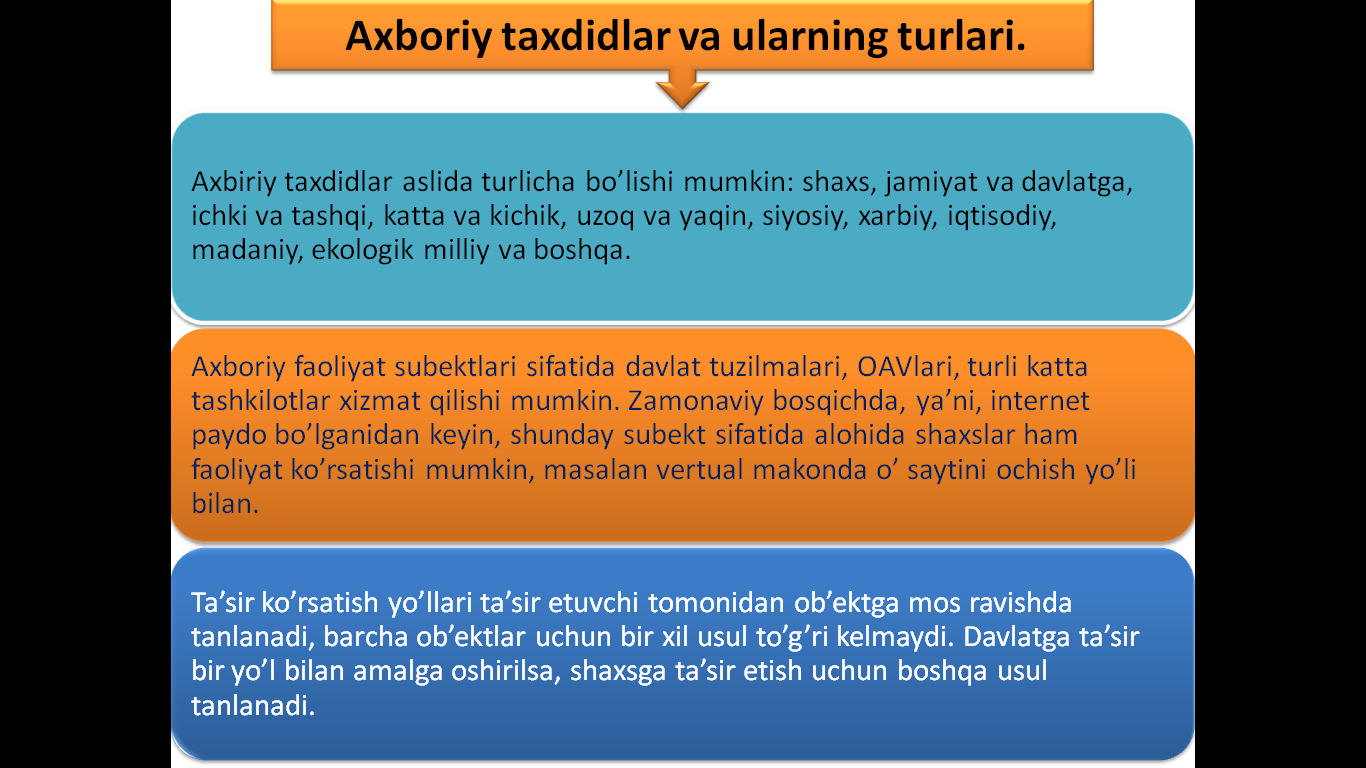 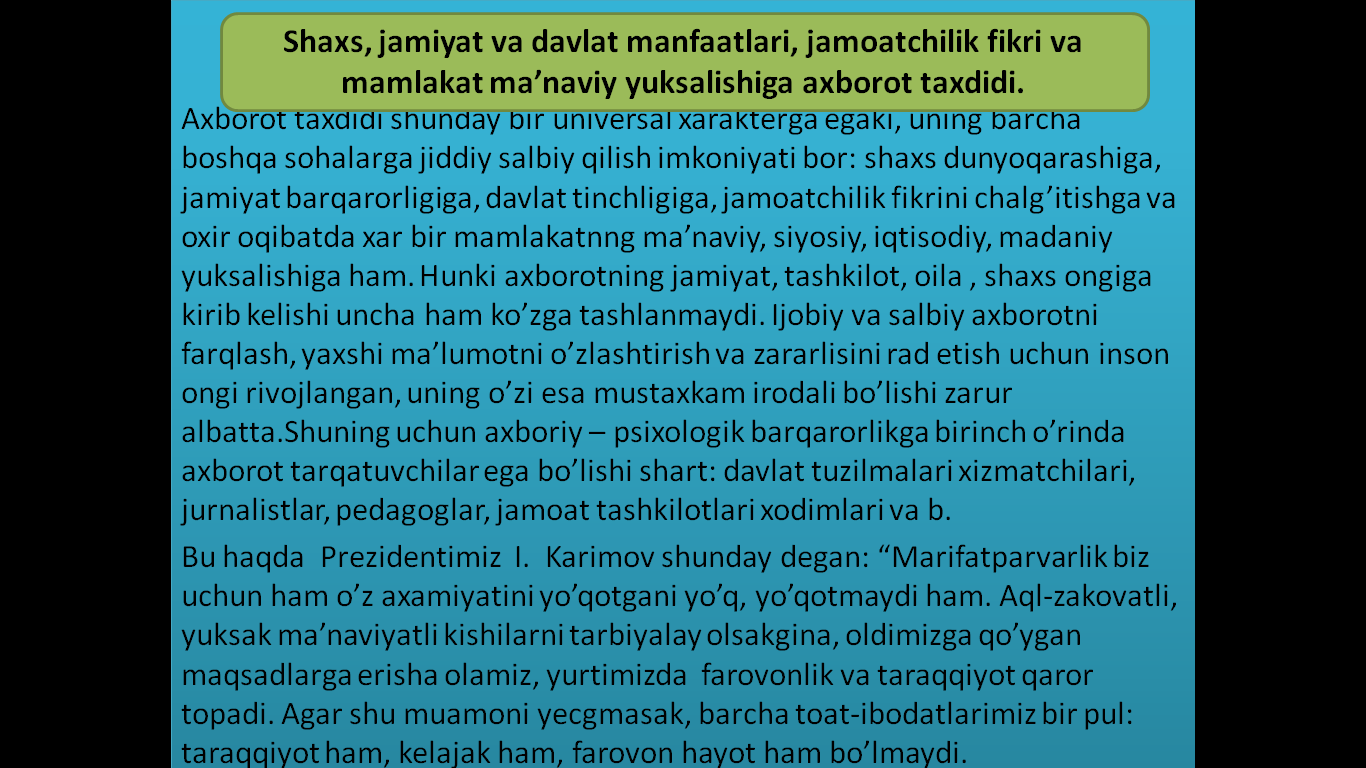 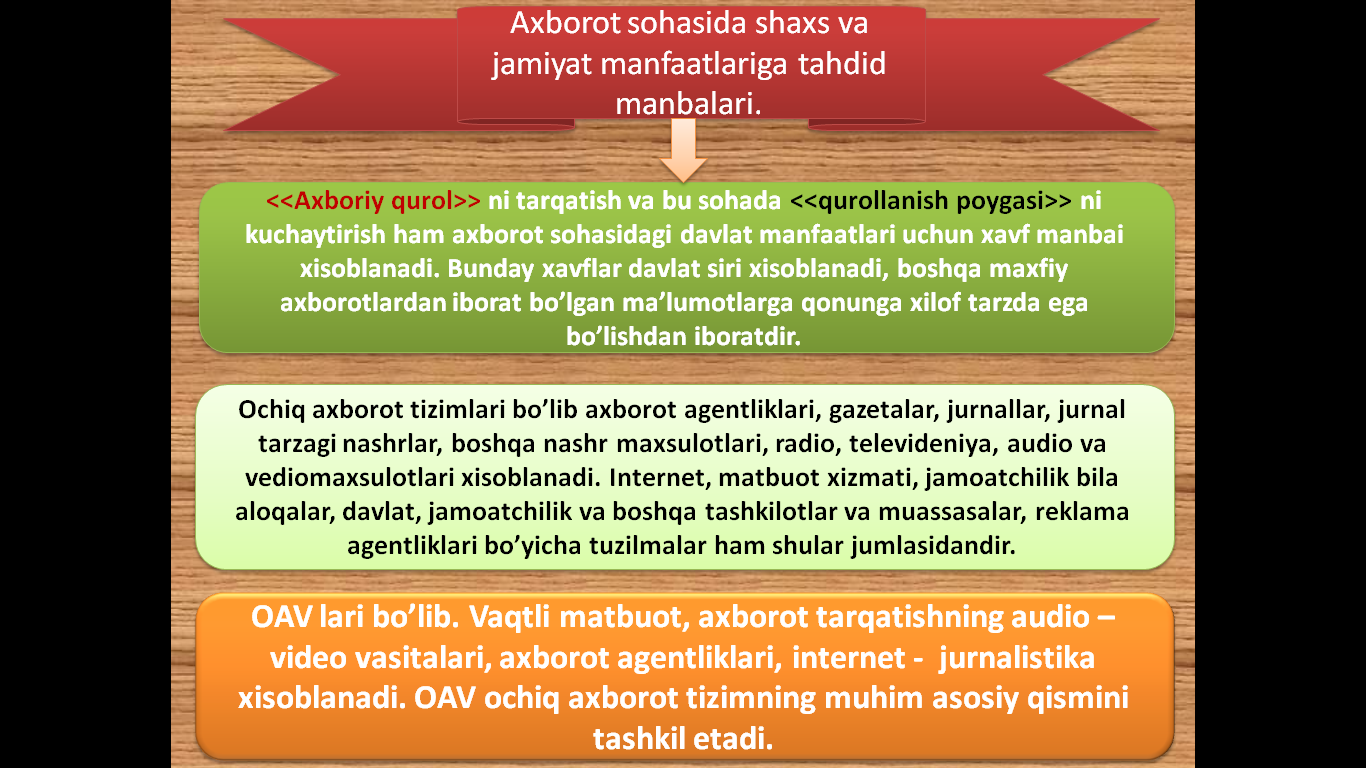 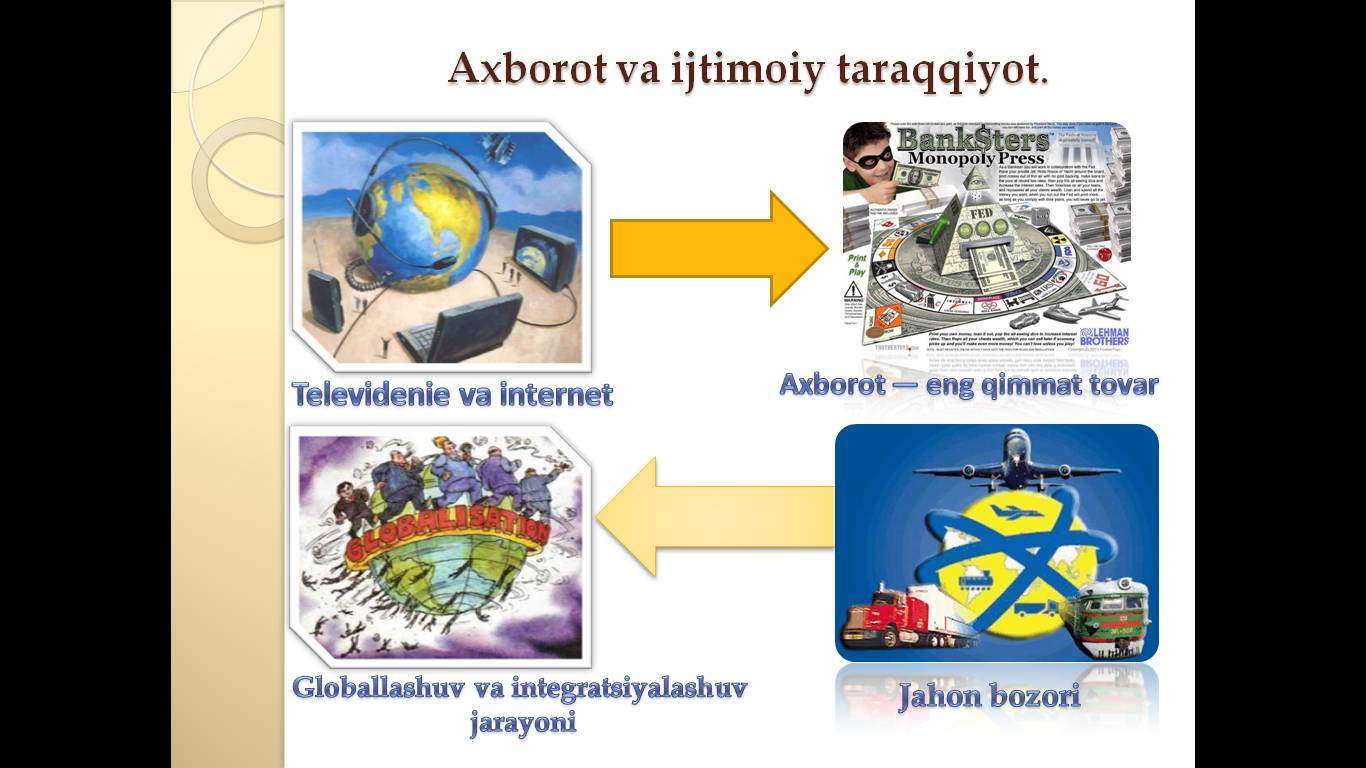 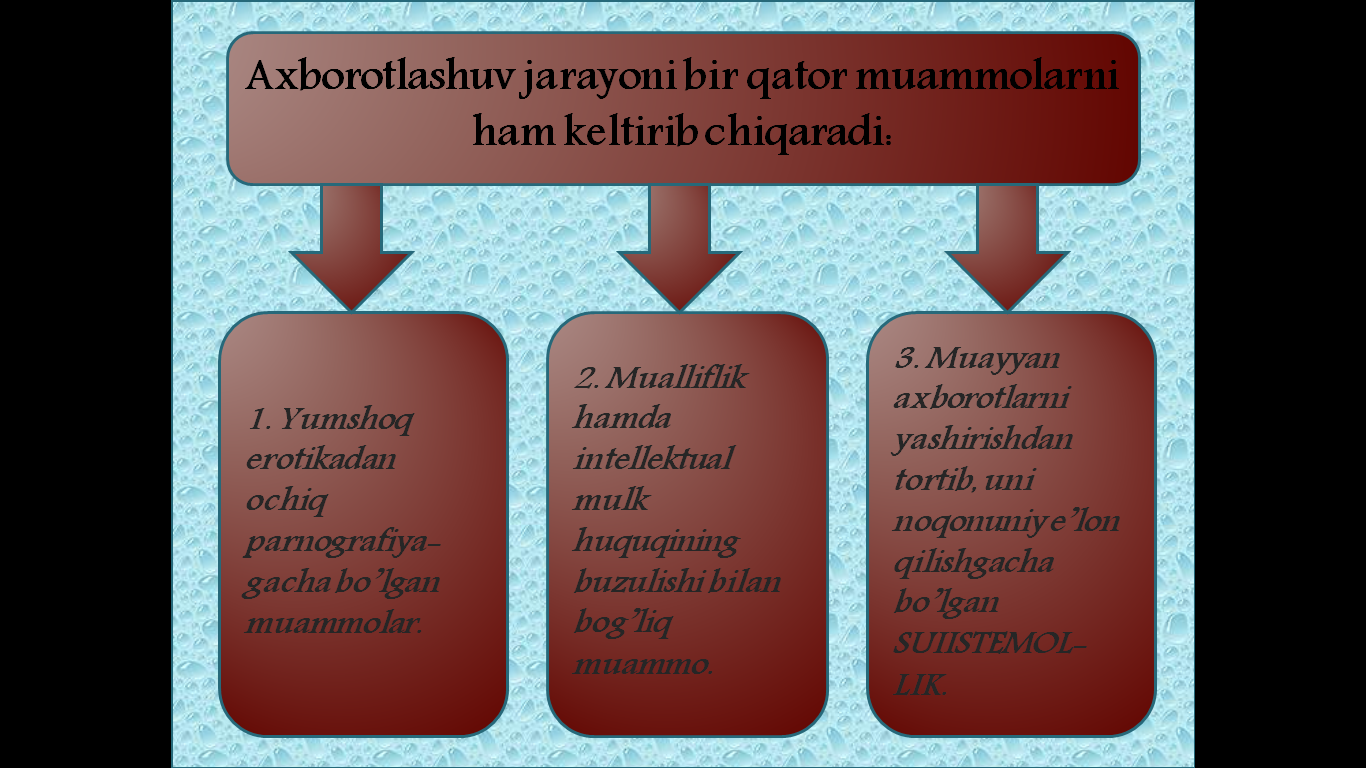 Тарқатма материалларОчиқ ахборот тизимида ахборот психологик хавфсизлик ўзбек гуруҳлари учун тестФойдаланилган  адабиётлар                                                      Асосий адабиётлар1. “Иқтисодий ва ахборот хавфсизлик замонавий муаммолари” мавзуидаги  ёш олимларнинг илмий-амалий конференцияси материаллари тўплами (20 дек. 2005 й.). Нашр учун масъул Н. Бахадиров. Тошкент.: ЖИДУ, 2006 – 137 б.Ярочкин В. И. Информационная безопасность. Учебник для студентов ВУЗов М.: Фонд «Мир», 2003 – 640 б. Информация. Дипломатия. Психология. М.:«Известия», 2002 – 616 б.3.В. И. Хозиков. Информационное оружие. Санкт-Петербург. Издательский дом  «Нева», 2003.4.   Лопатен В. Н. Информационная безопасность в России. Изд. МВД России  и Санкт-Петербургского университета. 2000 – 311б.5.    “Ochiqaxborottizimlidaaxborot-psixologikxavfsizlik”, O’quv-uslubiyqo’llanma, NamanganDavlatUniversiteti, t.f.n. QozoqovN.6.    “Ochiq axborot tizimida axborot-psixologik xavfsizlik”,Nukus ,2012 y, Emberganov A.7.“Globallashuv jarayoni va axborot xavfsizligi” Toskent, 2007, N.Mo’minov/  Қўшимча адабиётлар1. Мирзиёев Ш.М.Танқидий таҳлил, қатъий тартиб-интизом ва шахсий жавобгарлик-ҳар бир раҳбар фаолиятининг кундалик қоидаси бўлиши керак. Ўзбекистон Республикаси Вазирлар Маҳкамасининг 2016 йил якунлари ва 2017 йил истиқболларига бағишланган мажлисидаги Ўзбекистон Республикаси Президентининг нутқи. // Халқ сўзи газетаси. 2017 йил 16 январь. №11.2. Каримов И.А. Ўзбекистоннинг ўз истиқлол ва тараққиёт йўли // Ўзбекистон:      миллий истиқлол, иқтисод, сиёсат, мафкура. 1-жилд. Т.: “Ўзбекистон”, 1996. 36-85 б.        3. Каримов И.А. Ўзбекистон – бозор муносабатларига ўтишнинг ўзига хос йўли // Ўзбекистон: миллий истиқлол, иқтисод, сиёсат, мафкура. 1-жилд. Т.: “Ўзбекистон”, 1996. 274–359 б.4. Каримов И.А. Ўзбекистон иқтисодий ислоҳотлар чуқурлаштириш йўлида // Ватан саждагоҳ каби муқаддасдир. 3-жилд. Т.: “Ўзбекистон”, 1996. 175–366 б.5. Каримов И.А. Ўзбекистон ХХI аср бусағасида: хавфсизликка таҳдид, барқарорлик шартлари ва тараққиёт кафолатлари // Хавфсизлик ва барқарор тараққиёт йўлида. 6-жилд. Т.: “Ўзбекистон”, 1998. 31–261 б.6. Каримов И.А. Бизнинг бош мақсадимиз – жамиятни демократлаштириш ва янгилаш, мамлакатни модернизация ва ислоҳ этишдир // Ўзбек халқи ҳеч қачон. Ҳеч кимга қарам бўлмайди. 13-жилд. Т.: “Ўзбекистон”, 2005. 174–222 б.7. Миллий истиқлол ғояси. Т.,  “Ўзбекистон”, 2005.8. Миллий истиқлол ғояси: 50 савол ва жавоб Т., “Ўзбекистон”, 2002.9. Законодательные акты Р.У, составляющие правовую основу государственной политики в информационной сфере.Интернет сайтлариwww.press-servis/ .uz. 			www. Gov.uz. 					www. Iscs.uz				www. Edu.uz.www. Ziyo net. Uz			www. Typ.uzwww. Uza.uz				www.jahon.tiv.uz.www.press-uz.info.			www.uzreport.com.www.gzt.uzТ/рМустақил таълим мавзулариБериладиган топшириқлар1Ахборот жамияти тавсифи ва йўналишлари.  Адабиётлардан конспект қилиш, индивидуал топшириқларни бажариш, реферат ёзиш2Оммавий очиқ ахборот тизими тузилиши.Адабиётлардан конспект қилиш, индивидуал топшириқларни бажариш, реферат ёзиш3Ахборот-психологик хавфсизликнинг миллий ва халқаро аспектлариАдабиётлардан конспект қилиш, индивидуал топшириқларни бажариш, реферат ёзиш4Ахборот тизимида Ўзбекистон миллий манфаатиАдабиётлардан конспект қилиш, индивидуал топшириқларни бажариш, реферат ёзиш5Ахборот глобаллашуви шароитида шахс, жамият, давлатнинг ахборот-психологик хавфсизлиги ҳимоя қилиш усуллари.  Адабиётлардан конспект қилиш, индивидуал топшириқларни бажариш, реферат ёзиш6ОАВ ва ахборот уруши (алоҳида мамлакатлар мисолида).Адабиётлардан конспект қилиш, индивидуал топшириқларни бажариш, реферат ёзиш7Ўзбекистонда ахборот бозори шаклланиши ва тузилиши.Адабиётлардан конспект қилиш, индивидуал топшириқларни бажариш, реферат ёзиш8Республика ОАВ тизими ва фаолиятининг хуқуқий ҳамда маънавий пойдевори.Адабиётлардан конспект қилиш, индивидуал топшириқларни бажариш, реферат ёзиш№Мавзу номиДарс соатларҳажми1 Курснинг предмети ва мақсади. Калит тушунчалар ва фаннинг асосий  вазифалари42Ахборот ва ижтимоий тараққиёт.43Ахборот соҳасида глобаллашув.  Замонавий очиқ ахборот тизимлар тавсифи.44Шахс, жамият ва давлатнинг ахборот-психологик хавфсизликларига таҳдидларнинг кўринишлари ва манбалари65Ахборот кураши ва ОАВ46Ахборот соҳасида миллий  хавфсизликни таъминлаш тизимининг компонентлари ва  мазмуни.27Ахборот      психологик      хавфсизликни таъминлашнинг      вазифалари.         48Ахборот психологик хавфсизликни таъминлашнинг асосий йўналишлари ва усуллари.          49Очиқ оммавий ахборот тизимлар шароитида шахснинг  психологик ўз-ўзини ҳимоялаши           610Жамоатчилик фикри ва жамиятнинг ахборот-психологик ҳимоясини таъминлаш           211Ўзбекистон оммавий ахборот  воситалари ва жамиятнинг ахборот-психологик хавфсизлигини  таъминлаш           2Жами42 соатТ/рМустақил таълим мавзулариДарс соатлар ҳажмиАхборот жамияти тавсифи ва йўналишлари.  6Оммавий очиқ ахборот тизими тузилиши.6Ахборот-психологик хавфсизликнинг миллий ва халқаро аспектлари6Ахборот тизимида Ўзбекистон миллий манфаати4Ахборот глобаллашуви шароитида шахс, жамият, давлатнинг ахборот-психологик хавфсизлиги ҳимоя қилиш усуллари.  4ОАВ ва ахборот уруши (алоҳида мамлакатлар мисолида).6Ўзбекистонда ахборот бозори шаклланиши ва тузилиши.4Республика ОАВ тизими ва фаолиятининг хуқуқий ҳамда маънавий пойдевори.6Жами:42Фан бобиФан бўлимиҚийинлик даражасиТест топшириғиТўғри жавобМуқобил жавобМуқобил жавобМуқобил жавоб111Курснинг предмети нима?*Очиқ ахборот тизимларида ахборотларни баҳолашга психологик иммунетет ва онгли ёндашувни тарбиялашАхборот хавфсилигини таъминлаш ва шу йўналишда муайян малака, кўникмаларни шакллантиришАхборот майдонини ўрганишЖамиятнинг ахборий хавфсизлигини таъминлаш орқали ижтимоий-иқтисодий, маънавий – маърифий тараққиётга эришишни ўрганиш121Фаннинг асосий атамалари  қайси қаторда тўғри кўрсатилган?*Ахборот, ахборот майдони, ахборот хавфсизлиги, психологик таҳдид, ахборот истеъмол маданияти,ахборот уруши, психологик химоя ва ҳокозаларХалқаро сиёсий майдон, ахборот макони, ахборий ҳужжатлар,Ахборот алмашинувАхборот майдони, ахборот макони, ахборий уруш, психологик уруш, сиёсий уруш ва ҳокозаАхборот алмашинув, шахслараро мулоқот, хабар етказиш, хабар олиш, ахборот тарқатиш411Оммавий ахборот воситаларининг вазифаси?*Аҳолининг ахборатга бўлган эҳтиёжини қондиришТезкор ахборотларни аҳолига етказиб беришАҳоли ва давлат сиёсати ўртасидаги муносабатни йўлга қўйишДавлат хокимиятининг қонун ва қарорларини аҳолига етказиб бериш111Фаннинг бошқа фанлар билан алоқаси қайси қаторда тўлиқ кўрсатилган?*Тарих, сиёсатшунослик, жуғрофия, фалсафа, педагогика, психологияСиёсатшунослик, фалсафа, этнография, педагогика, психологияПедагогика, психология, сиёсатшунослик, журналистика, социология, ҳуқуқАдабиёт, ҳуқуқ,социология, тарих131Ижтимоий онг нима?*Айрим ижтимоий гуруҳлар, бутун жамият турмуши ва онгининг ифодаланишиКишилар онгининг умуий кўринишиАйрим гуруҳлар онгининг умумий кўринишдаги намоён бўлишиТезкор ахборотларни аҳолига етказиб бериш131Ахборот соҳасидаги шахс манфаатларига тазйиқ манбалари нималар?*Фуқаронинг ахборотга эга бўлиши, қонун билан таъқиқланмаган ҳуқуқини чеклашШахс обрўйига таъсир этишШахснинг амалий фаолиятига таъсир этувчи тазйиқларКишилар онгининг умуий кўриниши121Ахборот  сўзининг маъноси*Баён этмоқ, тушунтирмоқЕтказмоқ, таъминламоқХабар, маълумотТаъминламоқ, қўроллантирмоқ131Ахборотлаштириш бу*Зарурий техник жиҳозлар билан таъминлашАхборот ресурсларини шакллантириш ва улардан фойдаланишИжтимоий – иқтисодий ва илмий техник жараёнлар мажмуиАҳоли ва давлат сиёсати ўртасидаги муносабатни йўлга қўйиш131Информацион жараёнлар бу*Ахборотлар билан таъминлаш жараёниАхборотларни шакллантириш жараёниАхборотни қидириш, йиғиш, қайта ишлаш, тўплаш, тарқатиш жараёниЗарурий ахбортларга бўлган эҳтиёжнинг таъминланиш жраёни421Ахборот маданияти бу*Шахслараро муносабатларда инобатга олинадиган қоидаАхборот етказиш маданиятиТехник - технологик, ижтимоий - маданий ва истеъмол маданияти тушунчаларига риоя қилишАхборотларнинг ижтимоий, ҳуқуқий асоси231Жамиятнинг ахборотлашуви бу*Аҳолининг ахборотлар билан таъминланишиҲаётнинг барча соҳаларида ахборот ва информатикадан оқилона фойдаланишга аосланган сифатий ўзгаришТехник-технологик, касбий,  ҳаётий ахбортлар билан таъминланишУйда ишлашнинг кенгайиши131Ахборотларга эга бўлиш самараси*Кишини ҳар томонлама ривожлантирадиШахснинг маънавий-маърий, касбий, ижимоий-иқтисодий ва психологик камолотини таъминлайдиЎзига зарур бўлган ахборотларга эга бўлиш321Глобаллашув жараёнининг халқаро аҳамияти нимада?*Давлатлар ўртасидаги барча соҳаларнинг ҳар томонлама яқинлашуви,ўзаро ҳамкорлигининг йўлга қўйилишиМамалакатнинг хақаро майдондаги обрўйининг ошишига ёрдам берадиЧегараларнинг очилиши ва ахборот олиш имкониятининг кенгайишига ёрдам берадиҲар бир давлатнинг ўз шахсий манфаатини ҳимоялашга йўл очиб беради311Глобаллашув жараёни нима?*Барча соҳаларда ўзаро ҳамкорликнинг йўлга қўйилишиАхборот соҳасидаги ўзаро ҳамкорликМиллий чеграларнинг ювилиб кетиш жараёниЧегараларнинг очилиши ва ахборот олиш имкониятининг кенгайишига ёрдам беради311Ахборот соҳасидаги глобаллашув қандай жараён?*Барча соҳаларда ўзаро ҳамкорликнинг йўлга қўйилишиАхборотнинг гомогенлашуви жараёниАхборот соҳасида ўзаро ҳамкорликнинг йўлга қўйилишиДавлат ва жамиятнинг ижтимоий-иқтисодий тараққиёти таъминланади331Аксилглобализм нима?*Давлатлар, ташкилотлар, уюшмаларнинг ўзаро ҳамкорлигига  қарши кайфиятдаги кишилар фаолиятиЎз манфаатлари йўлида давлат сиёсатига қарши кишилар гуруҳиАхборот соҳасидаги ўзаро ҳамкорликка қарши фаолиятАхборотнинг гомогенлашуви жараёни232Миллий истиқлол ғоясининг фуқаролар онгига сингдиришдан мақсад нима?*Миллий маънавиятимиз, маънавий ўзлигимизни таҳдидлардан ҳимоялашМиллий анъаналаримизга содиқликни таъминлашАҳоли онгини бузғунчи ғоялардан ҳимоялашЖамиятни жипслаштирувчи ижтимоий тараққиётга кундаланг бўлаётган ғоявий, маънавий таҳдидлардан ҳимоялашга қаратилган кучдир311Маданий глобаллашув жараёни нима?*Маданий соҳасда ўзаро ҳамкорликнинг йўлга қўйилишиМаданий-маънавий соҳадаги ўзаро ҳамкорликМиллатлараро муносабатларнинг йўлга қўйилишиМиллий анъаналаримизга содиқликни таъминлаш511Таҳдидларнинг таснифи қайси қаторда тўғри кўрсатилган?*Шахс, жамият ва давлатга, ички ва ташқи, катта ва кичик, узоқ ва яқин, сиёсий, ҳарбий, иқтисодий, маданий, экологик, миллий таҳдидларШахс, жамият ва давлатга, ички ва ташқи, катта ва кичик, узоқ ва яқин, сиёсий, ҳарбий, иқтисодий таҳдидларШахс, жамият ва давлатга қаратилган таҳдидларШахс обрўйига таъсир этиш1211Жамоатчилик фикри ва мамлакат маънавий юксалишига ахборот таҳдиди нима?*Жамоатчилик фикри ва маънавий соҳаларга қаратилган таҳдидЖамоатчилик фикрини бўзиш ва маънавий соҳалардаги қадриятларнингиздан чиқаришга қаратилган таҳдидЖамоатчилик фикрини чалғитишга қаратилган таҳдидМиллатлараро муносабатларнинг йўлга қўйилиши522Ахборот соҳасидаги хавфсизликка таҳдид нима?*Ахборот технологияларини ишдан чиқаришАхборотлар орқали хуружларни амалга оширишБузғунчи ахборотларни кишилар онгига сингдиришЖамоатчилик фикрини чалғитишга қаратилган таҳдид531Ахборот психологик таъсир нима?*Ахборот ёрдамида кишига руҳий таъсир ўтказишШахснинг психологиясига таъсир ўтказишШахс онгини бузишШахс обрўйига таъсир этиш232Ахборот кўникмасини шакллантириш нима?*Ахборотларни қабул қилишга мантиқий таҳлил асосида ёндашишЗарурий ахборотларни қабул қилиш кўникмасиАхборотларни қабул қилиш малакасиАхборотлар орқали хуружларни амалга ошириш622Ахборот-психологик хавфсизликнинг шахсга таъсир этувчи восита ва усуллари қайси қаторда тўғри кўрсатилган?*Давлатга етказадиган, ОАВ ва норасмий мулоқотдаги ахборотРадио, телеведения, интернетШахсга етказадиган ОАВ лариШахс, жамият ва давлатга қаратилган таҳдидлар622Оммавий ахборот воситаларига нималар киради?*Ахборот тарқатувчи воситаларРадио, телеведения, интернет, газета, журналМахсус касбий маҳоратга эга бўлган кишиларШахсга етказадиган ОАВ лари621Ахборот уруши нима?*Ижтимоий, сиёсий, этник ва тизимларнинг ўз манфаатига эришиш мақсадидаги ахборий таъсирлариАхборотлар орқали киши онгини бузишРақиб устидан ахборий ҳукмронликка эришиш йўлидаги тадбирларШахс, жамият ва давлатга қаратилган таҳдидлар622Қайси ОАВ си кучли психологик таъсирга эга?*ИнтернетБарча ОАВ лариТелеведения,газeта, интернетРадио631Нейролингвистик дастурлаш нима?*ОАВда муҳим бир фикрни такрорлаш орқали одамнинг пастки онгига таъсир этишШахс онгига ахборий таъсир этиш орқали мақсадга эришишШахс онгига таъсир этиш орқали уни ўзига қарам қилишАхборотлар орқали киши онгини бузиш631Ахборот қарама-қаршилиги нима?*ОАВ да тарқатилаётган ахборотларнинг бир бирини инкор этишга нисбатан бўлган интилишАхборотларнинг бир бирини инкор этишиБерилаётган ахборотларнинг турли туманлигиШахснинг психологиясига таъсир ўтказиш421Ахборотдан фойдаланиш маданияти нима?*Ахборотларнинг мағзини чақиб, муаллифларининг мақсадларини англаб олиш ва керакли ахборотни олиб кераксизини эсдан чиқаришКеракли ва кераксиз ахборотларни ажрата билишКишининг шахсий маданиятиМаданий-маънавий соҳадаги ўзаро ҳамкорлик712Ахборот соҳасида миллий хавфсизликни таъминлаш деганда нимани тушунасиз?*Ахборотларнинг мамлакат аҳолиси онгини бузишини олдиниолишАхборотлардан мамлакат фуқаролари шахсий хавфсизлигини ҳимоялашАхборотларнинг давлат миллий хавфсизлигига нисбатан таъсирини ҳимоялашАхборотлар орқали хуружларни амалга ошириш712Ахборот тизими соҳасида миллий хавфсизликни таъминлаш усуллари қайси қаторда тўғри кўрсатилган?*Социологик, статистик, сиёсий конфликтология ва сиёсий психология,мантиқий-тизимий ва функционал таҳлил усуллариАхборий, сиёсий, социологик, иқтисодий, маданий, маърифий усулларСтатистик, сиёсий конфликтология ва сиёсий психология, мантиқий-тизимий усулларАхборотлардан мамлакат фуқаролари шахсий хавфсизлигини ҳимоялаш722Ахборот соҳасида миллий хавфсизликни таъминлашнинг энг мақбул йўли нима?*Ҳар қандай бузғунчи ғояларга, жамоатчилик фикрини бўзадиган хабарларга асосли тарзди  қарши тура билишКишилар онгини, жамият барқарорлигни бузишга қаратилган ахборотларга таҳлилий-мантиқий муносабат билдиришБерилаётган ахборотга қарши фикр билдиришАхборий, сиёсий, социологик, иқтисодий, маданий, маърифий усуллар631Кофликтоген муҳит деганда нимани тушунасиз?*Миллатлараро низоларнинг келиб чиқишиСиёсий соҳадаги келишмовчиликШахслараро низоларДавлат миқёсида, халқаро муносабатларда ўзаро алоқаларнинг таранглашуви231“Цивилизация” орқали забт этиш, қарам қилиш ғоясининг моҳияти нимада?*Ўз манфаатларига эришиш мақсадида барча соҳалардаги куч-қудратини ишлатиш орқали ўзга мамлакатлар аҳолисини қарам қилишРивожланаётган мамлакатнинг ижтимоий-иқтисодий ривожланишига ёрдам беришЎзининг иқтисодий қудратидан фойдаланиб, ўзга мамлакатларни забт этишАхборий, сиёсий, социологик, иқтисодий, маданий, маърифий усуллар232Анъанавий эшитув-кўрув воситаларидан компьютерларга ўтиш учун неча йил керак бўлди*50 йил100 йил45 йил1 аср232Xozirgi zamon sivilizasiyasining uziga xos yutugi nima?*Axborot okimining tobora tezlashganligi, insonning butun tafakkur tarzini uzgartirishga kodir bulgan axborot texnologiyasi vujudga kelganligiXalklar, mamlakatlar, davlatlar uzaro munosabatlarini tobora yakinlashishiJaxon ijtimoiy-siyosiy jarayonlarini boshkarish, dunyoviy kayfiyat, dunyoviy ruxiyat va maslakning vujudga kelishiyoshlarning dunyo tillarini bemalol egallab, «internetomaniya» kasaliga chalinish arafasida turganligi421Kompyuterlarning yuzaga kelishi  bu ?*butun Yer sharini yagona axborot makoniga aylantirdiki, natijada xar bir mamlakat takdiri bilan xam, butun dunyo takdiri bilan boglik bulgan vokelik yuzaga keldi  psixologlar odamni axborotlardan cheklashganida ular ruxiyatida kanday zgarishlar sodir bilishini o’rganish maksadida tajriba o’tkaza boshladilartelefon, radio va televediniyening vash u kabi kommunikasiya vositalari ixtiro kilinishiga sabab buldibutun dunyo xalklarining ma’naviyatida jiddiy salbiy va ijobiy uzgarishlar paydo buldi1323Jamiyatda shakllanayotgan ijtimoiy ong yunalishlari, ijtimoiy tafakkur darajasi va uning okimlarini urganishni yulga kuyish, axoli turli katlamlari karashlari, kasbiy va boshka ijtimoiy xolatlari asosidagi fikrlash tarzini aniklab borish milliy xavfsizlikni ta’minlash tizimini yaratishning kaysi yonalishiga taalukli?*sosiologik yunalishstatistik yunalishaxborot tizimida milliy istiklol goyasining ustivorligisiyosiy konfliktologiya va siyosiy psixologiya723Mamlakatda turli millat va elatlar yashayotgani, diniy konfessiyalar faoliyat kursatayotgani, millatlararo va dinlararo mojarolarni, turli siyosiy manfaatlar va buzgunchi goyalar ta’sirida kelib chikishi mumkin bulgan siyosiy nizolarni urganib borish va bu borada anik xisob-kitoblarga, taxliliy yechimlarga ega bulish milliy xavfsizlikni ta’minlash tizimini yaratishning kaysi y?nalishiga taalukli?*statistik yunalishsosiologik yunalishaxborot tizimida milliy istiklol goyasining ustivorligisiyosiy konfliktologiya va siyosiy psixologiya723Turli buzgunchi goyalar inson ongi va tafakkuriga uz ta’sirini utkazayotgan bir sharoitda siyosiy mojarolar kelib chikishi mumkin bulgan manbalarni urganish milliy xavfsizlikni ta’minlash tizimini yaratishning kaysi y?nalishiga taalukli?*siyosiy konfliktologiya va siyosiy psixologiyasosiologik yunalishstatistik yunalishaxborot tizimida milliy istiklol goyasining ustivorligi2Mantikiy-tizimiy va funksional taxlil bu ?*axborot tizimi, xususan, axborot-psixologik ta’sir axborot siyosati tizimi va vositasining muxim kismiturli buzgunchi goyalar inson ongi va tafakkuriga uz ta’sirini utkazishiaxoli turli katlamlari karashlari, kasbiy va boshka ijtimoiy xolatlari asosidagi fikrlash tarzini aniklashbutun Yer sharini yagona axborot makoniga aylantirish1412Axborot-psixologik xavfsizlikni ta’minlashning nechta uziga xos asoslari mavjud?*3 ta5 ta4 ta  6 ta1321Gedonizmning ma’nosi nima?*shaxs va uning xulk-atvori motivlarida  fakat nimalardandir lazzatlanish, konikish olish va uzidagi ichki ruxiy iztiroblardan xoli bulishga intilish ustivorligichet el madaniyatni kabul kilib, bugun uning xayot tarziga singib ketganligiga karshilik kursatishga kodir emaslikmustaxkam moddiy-moliyaviy asoslarga ega bulishbutun Yer sharini yagona axborot makoniga aylantirish1111Proyeksiya nima?*uzidagi xissiyot va kechinmalarni tashki obyektlarga kuchirish orkali paydo bulgan xolatning sabablarini tashkaridan kidirishga moyillikochik xis-kechinmalarni bosish, kursatmaslikka urinishnoma’kul ma’lumotni ochik rad etish, kushilmaslikuzini axborot egasiga uxshatish, uning urniga uzini kuyish orkali kadriyatlarni rad etish yoki tankidsiz uzlashtirish1111Identifikasiya nima?*uzini axborot egasiga uxshatish, uning urniga uzini kuyish orkali kadriyatlarni rad etish yoki tankidsiz uzlashtirishuzidagi xissiyot va kechinmalarni tashki obyektlarga kuchirish orkali paydo bulgan xolatning sabablarini tashkaridan kidirishga moyillikochik xis-kechinmalarni bosish, kursatmaslikka urinishnoma’kul ma’lumotni ochik rad etish, kushilmaslik1111Regressiya nima?*Ilgari xayotida bulib utgan kaysidir vokelarga kaytish, ularning yaxshi va ma’kullarini yana xotirada tiklash va xulkda kaytarish orkali uzida psixologik ximoya yoki oklovni tashkil etishochik xis-kechinmalarni bosish, kursatmaslikka urinishnoma’kul ma’lumotni ochik rad etish, kushilmaslikuzidagi xissiyot va kechinmalarni tashki obyektlarga kuchirish orkali paydo bulgan xolatning sabablarini tashkaridan kidirishga moyillik1111Rasionalizasiya nima?*muloxaza va fikr yuritish orkali uzida ximoya instinktlarini paydo etishjamiyatdan uzini olib kochish, uzidagi uzgarishlarni boshkalarga bildirmaslikka intilishmulokotdagi kandaydir tusiklar yoki baryerlarni olib tashlash uchun kutilmagan usullarni kullashnoma’kul ma’lumotni ochik rad etish, kushilmaslik1111Konversiya nima?*mulokotdagi kandaydir tusiklar yoki baryerlarni olib tashlash uchun kutilmagan usullarni kullashmuloxaza va fikr yuritish orkali uzida ximoya instinktlarini paydo etishjamiyatdan uzini olib kochish, uzidagi uzgarishlarni boshkalarga bildirmaslikka intilishmulokotdagi kandaydir tusiular yoki baryerlarni olib tashlash uchun kutilmagan usullarni kullash   1421Milliy gururning axamiyati nima?*bunday sifati bor inson boshkalarga kul bulishni, axborot xurujlariga tobe bulmaydibunday sifati bor inson boshkalarga kul buladi, axborot xurujlariga tobe buladibunday sifati bor inson e’tiborlilikni oldingi pogonaga kuyadi, birinchi bulib axborotga ega bulishni istaydibunday sifati bor inson yoshlarni uziga karatishni va ularga yul-yurik kursatishni ma’kul kuradi   622Targibotning eng samarali yulini aniklang*xalk ichiga faol kirib borish, axoli bilan yuzma-yuz  bevosita suxbatlar olib borishaxoli urtasida anketa-surovnomalarini utkazishjamiyatni axborotlar bilan ta’minlashni yulga kuyishyoshlar ishtirokida turli makolalar tayyorlash xamda ularning ishtirokida kursatuvlar tayyorlash622Targibotni samarali kechadigan jarayoni bu ?*ta’lim-tarbiyani oila instituti orkali olib borishta’lim-tarbiyani fakat pedagoglar tomonidan olib borilishita’lim-tarbiyani fakat ta’lim muassasalarida olib borishaxborotlar orkali ta’lim-tarbiya berish632”Xamma tasavvurlarim 5 yoshgacha olgan taassurotlarim yigindisidan iboratdir” ? degan fikr kim tomonidan aytilgan*LTolstoyBBandiMGandiKushinskiy1232Jamoatchilik fikrini urganayotgandagi omillar nechta?*uchtabeshtaikkitasakkizta   1332Psixologik ta’sir etishning nechta boskichi mavjud?*oltitabeshtaikkitasakkizta   1232”Adabiyot atomdan kuchli, lekin uning kuchini utin yorishga sarflamaslik kerak” degan fikr kaysi allomaga tegishli?*Abdulla KaxxorAbdulla AvloniyLTolstoyBbandi1232“Biror bir asar  ukuvchida kanday ta’sir koldirsa, uni kaysi yulga boshlasa, goyasi ushanda”  degan fikr kaysi allomaga tegishli?*Abdulla KaxxorAbdulla OripovAlisher NavoiyMGandi 1112Mulokotdagi kandaydir tusiklar yoki baryerlarni olib tashlash uchun kutilmagan usullarni kullash ximoya mexanizmlarining kaysi biriga tegishli?*konversiyarasionalizasiyarad etishRegressiya1113Ilgari xayotida bulib utgan kaysidir vokelarga kaytish, ularning yaxshi va ma’kullarini yana xotirada tiklash va xulkda kaytarish orkali uzida psixologik ximoya yoki oklovni tashkil etish ximoya mexanizmlarining kaysi biriga tegishli?*regressiyakonversiyarasionalizasiyarad etish1113Muloxaza va fikr yuritish orkali uzida ximoya instinktlarini paydo etish ximoya mexanizmlarining kaysi biriga tegishli?*rasionalizasiyarad etishkonversiyaRegressiya1113Jamoatchilik fikrini boshkarish deb nomlanuvchi (Public Relation) tizimi orkali Amerika Kushma Shtatlarida jamoatchilik fikrini maxsus shakllantirish borasida necha kishi doimiy faoliyat yuritib keladi?*20000010000020001000000323Reno zavodining Parijdagi ilmiy loyixalash va modellashtirish markazi (markazda 2,5 ming kishi faoliyat yuritadi) da necha kishidan iborat sosiolog va psixologlar guruxi doimiy ish olib boradi?*35 nafar  30 nafar50 nafar10 nafar223Bugungi kunda axborot tayziki asosan kaysi usullar bilan amalga oshirilmokda?*bilvositabevositatugridan-tugriTeskari1223Jamoatchilik fikri masalasida uz karashlaring ilgari surgan professor SJurayev mazkur masalaning benixoya muximligini chukur asoslab beradi (“Xalk suzi » 2002yil, 19- Oktyabr soni) Ayni chokda professor SJurayev kanday taklifni ilgari surgan?* «Jamoatchilik fikrini urganishni davlat darajasida tashkil etish » taklifini«Jamoatchilik fikrini urganishni davlat darajasida tashkil etish shart emas» taklifini« Jamoatchilik fikrini urganishni boskichma-boskich amalga oshirilishi kerak» taklifiniJamoatchilik fikrini urganish xakida xech kanday fikr bildirmagan323XX asrning 60 yillarida “Global kishlok” iborasi kim tomonidan kullanilgan?*Toronto universitetining professori Marshall MakklyuenXindistonning tanikli siyosiy arbobi Maxatma GandiFransuz tadkikotchisi BBandiRossiyalik faylasuf va yozuvchi A Zinovyev223“Siz material yozayotgan ekansiz bu vaktda uz erkingiz uzingizda, uni menga topshirganingiz xamonok sizning erkinligingiz xam barxam topadi va mening erkinligim boshlanadi Endi kulyozmangizning takdirini men xal kilaman Istasam e’lon kilaman, istasam axlat yashigiga tashlab yuboraman”- deyilgan suzlar kachon va kim tomonidan aytilgan?*1922 yilda Amerika olimi Uolter Lippman tomonidanXX asr boshlarida fransuz tadkikotchisi BBandi tomonidanXX asrning 60-yillarida Marshall Makklyuen tomonidanXX asr urtalarida siyosiy arbobi Maxatma Gandi tomonidan14321990 yillar boshida respublikamizda kancha mikdorda vaktli matbuot bulgan?*200 ta vaktli matbuot100 ta vaktli matbuot500 ta vaktli matbuot1000 ta vaktli matbuot1422Uzbekiston kachon Internet global tarmogiga ulandi?*1996 yildan boshlab2000 yildan boshlab1990 yildan boshlab1992 yildan boshlab1222“Jamoatchilik fikrini urganishni davlat darajasida tashkil etish” taklifi kim tomonidan ilgari surilgan? (“Xalk suzi” 2002yil, 19- Oktyabr soni)*Professor SJurayev tomonidanUzMU tadkikotchisi UKushayev tomonidanFransuz tadkikotchisi BBandi tomonidanRossiyalik faylasuf va yozuvchi A Zinovyev tomonidan322Rivojlangan mamlakatlar tomonidan rivojlanayotgan davlatlar xududida katta xajmda axborot tarkatish kanday maksadlarda amalga oshirilmokda?*goyaviy, siyosiy, iktisodiy, madaniy xukmronliksiyosiy, moliyaviy xukmronlikiktisodiy, madaniy xukmronlikmadaniy, ma’naviy, diniy xukmronlik632Kuyidagi OAV ichida eng ta’sirchan vositani belgilang*televideniyegazetajurnalRadio233Kommunikasion texnologiyalari rivojlangan mamlakatlar boshka davlatlarga birinchi urinda kanday maksadda axborot yetkazadi?*ularni uz turmush tarzi va xayot andozalariga urgatishularning milliy rivojlanishiga kumaklashishularning axborot texnologiyalarini rivojlantirishularning axborot tizimlarini ishdan chikarish242Axborot monopoliyasini oldini olishning eng tugri yuli kanday?*mukobil axborot manbalarni rivojlantirishaxborot monopolyaisini xalkaro shartnomalar bilan chegaralashaxborot monopoliyasini milliy konunchilik bilan chegaralashaxborot monopoliyasi foydali jarayon, bunga zarurat yuk331Demokratik fundamentalizm nima degani?*demokratik me’yorlarni turli davlatlarga majburiy singdirishdemokratiyani ixtiyoriy ravishda kabul kilishdemokratiya rivojlanishini urgatadigan fanrivojlanayotgan mamlakatlarda demokratiyani milliy kurinishi1423Axborotni ishlash tulik jarayoni kaysi boskichlardan iborat?*axborotni kabul kilish, ishlash va tarkatishaxborotni  kilish, anglab olish va eslab kuyishaxborotni anglash, ishlash va eslab kuyishaxborotni xotirada saklash va tarkatish1423Keng auditoriyaning ijtimoiy fikri kanday manbalar asosida shakllanadi?*davlat idoralari axboroti, OAV xabarlari, mish-mishlardavlat idoralari axboroti, mish-mishlar, xorijiy OAV xabarlarixorijiy va milliy OAV xabarlarixorijiy tashkilotlar axboroti, xorijiy OAV xabarlari632“Uchinchi tulkin” nazariyasining asoschisi kim?*Olvin TofflerDaniyel BellEdvard UitmorFrederik Uilyams233Shaxsiy va ijtimoiy ongsizlikni kashf etgan va ularni tushuntirib bergan olimlarni belgilang*Zigmund Freyd va Karl YungCharlz Darvin va Ivan PavlovTolkott Parsons va Martin XaydeggerKlod Levi-Stross va Entoni Giddens433Axborot kaysi shaklda auditoriyaga yetkazilishi ma’kul?*tezkor va xakkoniytaxliliyxakkoniy va taxliliybu yerda shaklning axamiyati yuk532Xavf-xatar bilan taxdid urtasidagi farkni kursating*taxdid xavf-xatardan kelib chikadixavf-xatar taxdiddan kelib chikadibularning urtasida xech kanday fark yuktaxdid xavf-xatarni inkor etadi522Taxdidlar kanday bulishi mumkin?*shaxs, jamiyat, davlatga, ichki va tashki, katta va kichik, uzok va yakinichki va tashki, katta va kichik, uzok va yakinkatta va kichik, uzok va yakinuzok va yakin, katta va kichik, shaxs, jamiyatga1232“Demokratik fundamentalizm” nima degani?*demokratiyani majburiy singdirishdemokratiyani targibot kilishinson xukuklarini tushuntirishinson xukuklarini buzish1332“Begaraz jurnalistika” degan tushunchani izoxlang*begaraz jurnalistika nisbiy tushunchabunday jurnalistika barcha mamlakatlarda borbunday jurnalistika xech kanday mamlakatda yukbegaraz jurnalistika fakat AKShda bor1331“Erkin jurnalistika” degan tushunchani izoxlang*erkin jurnalistika nisbiy tushunchabunday jurnalistika barcha mamlakatlarda borbunday jurnalistika xech kanday mamlakatda yukerkin jurnalistika fakat rivojlangan mamlakatlarda buladi1331“Madaniy tajovuzkorlik" nima degani?*dunyoning barcha xalklariga rivojlangan davlatlar tomonidan ?universal madaniyat?ni singdirishboshka xalklarga kaysidir elatning madaniy kadriyatlarini tushuntirishkaysidir xalk uz urf-odatlari xakida boshka millatlar bilan fikr almashishiayrim xalklar rivojlangan mamlakatlar axolisidan madaniy meyerlarni urganishi622Neyrolingvistik dasturlash, eng avvalo, nimani nazarda tutadi?*ostki ongga ta’sir utkazish usullarinitasvir orkali auditoriyaga ta’sir utkazishnijonli ovoz yordamida auditoriyaga ta’sir utkazishnimantik yordamida auditoriyaga ta’sir utkazishni622Onlayn jurnalistikaning yetakchi xususiyatlari kaysi katorda tugri kursatilgan?*tezkorlik, katta xajmdagi materiallar, xotira zaxirasi borligivirtual tarmokning tasvir, ovoz va mantikka ega ekanligiinternetning interaktivlik xususiyatlariinternetning demokratik xususiyatlari913Dunyoda kabul kilingan me’yorlarga muvofik xar bir mamlakat milliy axboriy xavfsizligining birinchi sharti nima?*davlat uz axolisiga mamlakatning ijtimoiy soxalari buyicha tulik axborot yetkazishixarbiy ma’lumotlarni sir saklashdavlatni mustaxkamlab borishdavlat idoralarini samarali faoliyatini ta’minlash232Axboriy kurashning asosiy tur(lar)i kaysi katorda tugri kursatilgan?*axboriy-texnikaviy va axboriy-psixologikaxboriy-texnikaviyaxboriy-psixologikbunday turlar anchagina633Keng auditoriyaga televideniyening ta’siri kaysi katorda tugri kursatilgan (ta’sir kuchayib borishi nuktai nazardan, eng kuchli ta’sir usuli oxirida kursatiladi)?*mantikiy dalillar, jonli suz, tasvirjonli suz, tasvir, mantikiy dalillartasvir, jonli suz, mantikiy dalillarfakat xarakatdagi tasvir633Radioning keng auditoriyaga ta’siri kaysi katorda tugri kursatilgan (ta’sir pasayib borishi nuktai nazardan, eng kuchli ta’sir usuli birinchi kursatiladi)?*jonli suz, badiiy shovkin, mantikiy dalillarmantikiy dalillar, jonli suz, badiiy shovkinbadiiy shovkin, mantikiy dalillar, jonli suzfakat jonli suz1322Uzbekistonning dunyo axborot makoni bilan munosabatlari kanday bulmogi lozim?*Uzbekiston dunyo axborot makoniga endi kirdi, shunga muvofik u uz manfaatlarini ayta olishi, tarkatishi va ximoya kilishi zarurUzbekiston uz milliy goyasini umuminsoniy kadriyatlarga nisbatan ustun kuyishi kerakUzbekiston uz milliy goyasini umuminsoniy kadriyatlarga nisbatan past kuyishi kerakUzbekistonning dunyo axborot makoni bilan munosabatlari yuk, chunki Uzbekiston bu makonga xali kirmagan1322Axborot kurol sifatida uz ta’sirini utkazish uchun kimga eng avvalo imkoniyat yaratib beradi?*axborot texnologiyalari kuchli rivojlangan davlatlar uchunaxborot texnologiyalari rivojlanmagan davlatlar uchunmilliy madaniyatiga ishonadigan xalk uchunmilliy madaniyatiga uncha xam ishonmaydigan xalk uchun132Inson ruxiyati kanday fundamental xususiyatlarga asoslanadi?*ijtimoiy va biologikijtimoiybiologikSosial533Axborot taxdidi kim tomonidan uyushtirilishi mumkin?*axborot texnologiyalari rivojlangan va dunyoga xukmronlik kilmokchi bulgan davlatlar tomonidaniktisodiy rivojlangan mamlakatlar tomonidanrivojlanayetgan mamlakatlar tomonidanxarbiy jixatdan bakuvvat mamlakatlar tomonidan532Xavf-xatar turlari kaysi katorda tugri kursatilgan?*tabiiy, ijtimoiyiklimiy, tektonik, ekologikxarbiy, tabiiy, ijtimoiymafkuraviy, xarbiy, jamoaviy532Ijtimoiy jixatdan taxdidlar kanday buladi?*siyosiy, iktisodiy, sosial, ma’naviysiyosiy, ma’naviy, ekologikiktisodiy, siyosiy, ma’naviysosial, ma’naviy1023Axborot bilan ishlash kanday jarayonlarni kamrab oladi?*axborotni kabul kilish, axborotni saklash, axborotni kayta ishlash, axborotni tarkatishaxborotni  kilish va kayta ishlashaxborotni kayta ishlash, axborotni tarkatishaxborotni  kilish, axborotni saklash, axborotni kayta ishlash1033Axborot taxdidi muammosi bormi?*bu rivojlanayotgan mamlakatlar uchun xos muammobu soxta muammobunday muammo xech kachon bulmaganbu rivojlangan mamlakatlarga xos muammo533Axborot taxdidi kimga kursatiladi (an’anaviy tasnif)?*shaxsga, jamiyatga va davlatgashaxsgajamiyatgashaxsga, ijtimoiy guruxlarga, ijtimoiy institutlarga va jamiyatga533Taxdidlarning ichida ulardan kaysi biri universal xarakterga ega?*axboriysiyosiyiktisodiymafkuraviy, madaniy523Taxdid shaklidagi ta’sir kursatish kaysi yullar bilan amalga oshiriladi?*xarbiy, siyosiy, iktisodiy, madaniyxarbiy, mafkuraviy, iktisodiysiyosiy, iktisodiymadaniy, siyosiy533Geosiyosiy nuktai nazardan taxdidlar kanday buladi?*maxalliy, xududiy, mintakaviy, umumsayyoraviymaxalliy, umumsayyoraviy, diniydiniy, maxalliy, mafkuraviy, xududiymintakaviy, umumsayyoraviy543Uzbekistonda xavf-xatar va taxdidlarni bartaraf etish yullari nimadan iborat?*jamiyatni ma’naviy yuksaltirish, xarbiy soxani mustaxkamlash, iktisodiy rivojlanishni ta’minlash, moliyaviy barkarorlikka erishishjamiyatni ma’naviy yuksaltirish, xarbiy soxani mustaxkamlash, diniy soxaga katta e’tibor karatishxarbiy soxani mustaxkamlash, iktisodiy rivojlanishni ta’minlashmoliyaviy barkarorlikka erishish, xarbiy soxani mustaxkamlash, diniy soxaga katta e’tibor karatish1333Bugungi kunda Uzbekiston fukarolariga axboriy ta’sir kursatish eng avvalo kanday chet el ommaviy axborot vositalari yordamida amalga oshiriladi?*televideniye, radio, internetmatbuot, televideniye, Internetgazeta, jurnallar, radio, televideniyeinternet, televideniye1333Ommaviy axborot vositalari ichida ruxiy jixatdan ommaviy auditoriyaga eng kuchli ta’sir kursatayotgani kaysi biri?*televideniyeInternetradiogazeta va jurnallar1333Uzbekiston axolisiga va jamiyatimiz birligiga salbiy ta’sir kursatadigan turli xavf-xatarli goyalar kanday filmlar orkali yetib keladi?*xorijiy seriallar, trillerlar, kliplar, vesternlarxorijiy seriallar, trillerlar, multfilmlarmilliy va xoriy kinofilmlarxorijiy kliplar, vesternlar423AKSh professori Samyuel Xantington kaysi bir mashxur makolaning muallifi?*Madaniyatlar tuqnashuviTexnokratik jamiyatPostindustrial jamiyatMadaniyatlar rivojlanishi431Internetning ta’sirchanligi nima bilan shartlanadi?*adadi (tiraji) cheksizligi, butun dunyo buyicha tarkalgani, matbuot, radio va televideniye xususiyatlarini uzida mujassamlashtirgani, uta tezkorbutun dunyo buyicha tarkalgani, ma’lumotlarni olish osonligi, tezlik bilan ishlaganligimatbuot, radio va televideniye xususiyatlarini uzida mujassamlashtirgani, mualliflik xukuki yukligiuta tezkor623Axborot urushining asosiy xususiyatlari nimadan iborat?*axborot kurolini ishlab chikish kimmat emas, davlat chegaralari nisbiy xarakterga ega, xujumni oldini olishning deyarli iloji yuk, zararni xisoblash va isbotlash juda kiyindavlat chegaralari nisbiy xarakterga ega, zarani xisoblab chikish juda oson, axborot kurolini ishlab chikish unchalik kimmat emasxujumni oldini olishning iloji deyarli yuk, zararni xisoblash va isbotlash juda kiyin, axborot kurolini ishlab chikish ancha kimmatga tushadixujumni oldini olishning iloji deyarli yuk, zararni xisoblash va isbotlash juda kiyin, axborot kurolini ishlab chikish ancha kimmatga tushadi, uta tez1321Ommaviy axborot vositalari tizimiga nimalar kiradi?*matbuot, televideniye, radio, Internetkitoblar, gazetalar, jurnallar, televideniye, radio, kinogazetalar, jurnallar, televideniye, radio, kinointernet, kino, televideniye, radio1323Xavf-xatar kuchayishining bevosita (subyektiv) manbalari kaysi katorda tugri kursatilgan?*lokaydlik, beparvolik, sustkashlik, kaltabinlik, milliy bikiklik, milliy xudbinlikxar bir xarakatga tezda javob kaytarish, lokaydlik, beparvolikkaltabinlik, milliy bikiklik, milliy xudbinlikuzboshimchalik, birlikning yukligi, kaltabinlik, milliy bikiklik, milliy xudbinlik1413Axborot soxasida shaxs uchun kanday xukukiy kafolatlar bulishi kerak?*fukarolarning axborot olish imkoniyatlari, shaxsiy xayotga aralashmaslik, oilaviy sirni kafolatlash, xat yozishmalarini ximoyalashoilaviy sirni kafolatlash, xat yozishmalarini ximoyalash, fukarolik xukukini paymol kilmaslik, axborot imkoniyatidan cheklashfukarolik xukukini paymol kilmaslik, axborot imkoniyatidan cheklash, xat yozishmalarini oshkor kilmaslikfukarolarning axborot olish imkoniyatlari, shaxsiy xayotga aralashmaslik, oilaviy sirni kafolatlash, turli soxalarda imkoniyatlarini sinab kurishga yul kuymaslik223Virtual makonda kanday ommaviy axborot vositalari faoliyat kursata oladi?*gazetalar, jurnallar, radio, televideniyegazetalar, xatlar, jurnallar, kinafilmlarkinofilmlar, multfilmlar, radio, televideniyejurnallar, radio233Onlayn jurnalistika kanday afzalliklari bilan ajralib turadi?*tezkorlik, arzonlik, katta xajmda materiallarni uzata olishi, katta axborot zaxiralariga ega ekanligitezkorlik, arzonlik, mualliflik xukukining mavjudligikatta xajmda materiallarni uzata olishi, katta axborot zaxiralariga ega ekanligiboshka ommaviy axborot vositalariga karaganda kimmatligi, tezkorlik, materiallarni tugridan-tugri uzata olish imkoniyatiga egaligi  223Axborot okimining jadallashuvi buyicha vakt va narx nuktai nazaridan 50 yil oldin 30 betli matnni 5 ming kmga yuborish uchun necha kun va kancha mablag kerak bulgan?*10 kun va 30 dollar kerak bulgan1 kun va 1 dollar kerak bulgan8 kun va 10 dollar kerak bulgan5 kun va 20 dollar kerak bulgan223Vakt va narx nuktai nazaridan axborot okimining jadallashuvi 20 yil oldin kanday bulgan?*faks yordamida 1 soat va 50 dollarni talab kilganfaks yordamida 4 soat va 1 dollarni talab kilganfaks yordamida 10 soat va 5 dollarni talab kilganfaks yordamida 3 kun va 3 dollarni talab kilgan223Bugungi kunda vakt va narx nuktai nazaridan axborot okimining jadallashuvidagi uzgarishni kursating*bugungi kunda 3 soniya va 3 sent kerakbugungi kunda 1 soniya va 3 sent kerakbugungi kunda 10 soniya va 1 sent kerakbugungi kunda 4 soniya va 4 sent kerak221Oxirgi 50 yilda axborot tezligi va xajmi nuktai nazaridan necha marta kupaydi?*oxirgi 50 yilda axborot tezligi va xajmi 1 million marta kupaydioxirgi 50 yilda axborot tezligi va xajmi 4 million marta kupaydioxirgi 50 yilda axborot tezligi va xajmi 5 million marta kupaydioxirgi 50 yilda axborot tezligi va xajmi umuman kupaymadi133Xindistonning tanikli siyosiy arbobi Maxatma Gandi ushbu fikri nimaga karata aytilgan: ?Men uyimning darvoza va eshiklarini maxkam berkitib utira olmayman Chunki unga toza xavo kirib turishi kerak Va shu barobarida eshik va derazalaridan kirayotgan xavo dovul bulib, xonadonimni agdar-tuntar kilib, uzimni yikitib tashlashini xoxlamayman?*turli axborotlarga nisbatan axborot-psixologik xavfsizlikkasiyosatga karshifan va madaniyatga kirib kilayotgan notugri axborotlargauz uyini kuriklashga